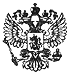 Обзор судебной практики по делам, связанным с разрешением споров о защите интеллектуальных прав (утв. Президиумом Верховного Суда РФ 23 сентября 2015 г.)     Верховным Судом Российской Федерации проведено  обобщение   практикирассмотрения Судебными коллегиями по гражданским делам, по экономическимспорам, по административным делам Верховного Суда Российской   Федерации,судами  общей  юрисдикции  и  арбитражными  судами  дел,      связанных сразрешением  споров  о  защите  интеллектуальных  прав,  после   принятиясовместного постановления пленумов Верховного Суда Российской Федерации иВысшего Арбитражного Суда Российской Федерации от 26 марта 2009 г. N 5/29"О некоторых вопросах, возникших в связи с введением  в  действие   частичетвертой Гражданского кодекса Российской Федерации".     За  указанный  период  произошли  существенные  изменения    как   взаконодательном регулировании вопросов правовой охраны и защиты прав   нарезультаты интеллектуальной деятельности и средства индивидуализации, таки в организационной структуре судебной системы в связи с   необходимостьюсовершенствования  правосудия  в  сфере  защиты  интеллектуальных   прав,повышения его эффективности и качества, а также обеспечения единообразиясудебной практики.     Так, в соответствии с  Федеральным  конституционным  законом    от 6декабря  2011  г.  N  4-ФКЗ  "О  внесении   изменений   в     Федеральныйконституционный  закон  "О  судебной  системе  Российской    Федерации" иФедеральный конституционный закон "Об  арбитражных  судах  в   РоссийскойФедерации" в связи с созданием  в  системе  арбитражных  судов    Суда поинтеллектуальным правам" и Федеральным законом от 8 декабря  2011  г.  N422-ФЗ "О внесении изменений в отдельные законодательные акты РоссийскойФедерации в связи с  созданием  в  системе  арбитражных  судов    Суда поинтеллектуальным правам" с 3 июля 2013 года в системе арбитражных   судовначал работу первый специализированный суд  -  Суд  по   интеллектуальнымправам, который в качестве суда первой инстанции рассматривает отдельныедела об оспаривании нормативных правовых актов в сфере  правовой   охранырезультатов интеллектуальной деятельности и средств индивидуализации,   атакже дела по спорам о предоставлении или  прекращении  правовой   охранырезультатов интеллектуальной деятельности и приравненных к  ним   средствиндивидуализации юридических лиц, товаров, работ, услуг и предприятий (заисключением объектов авторских и смежных  прав,  топологий   интегральныхмикросхем).   В   качестве   суда   кассационной         инстанции Суд поинтеллектуальным правам осуществляет пересмотр судебных актов в   областизащиты интеллектуальных прав, вынесенных арбитражными  судами  первой  иапелляционной инстанции, а также судебных  актов,  вынесенных  Судом  поинтеллектуальным правам в качестве суда первой инстанции. Целью созданияэтого суда явилась необходимость совершенствования  правосудия  в   сферезащиты интеллектуальных прав, повышения его эффективности и качества,   атакже обеспечения единообразия судебной практики.     Федеральным законом от  2  июля  2013  г.  N  187-ФЗ  были   внесеныизменения в  отдельные  законодательные  акты  Российской    Федерации повопросам       защиты                      интеллектуальных        прав винформационно-телекоммуникационных сетях, в соответствии с которыми с   1августа 2013 года к подсудности Московского городского суда была отнесенановая  категория  дел  -  гражданские   дела,   связанные     с   защитойисключительных прав на фильмы, в том  числе  кинофильмы,    телефильмы, винформационно-телекоммуникационных сетях, в том числе в сети "Интернет",и  по  которым  им  приняты  предварительные  обеспечительные    меры   всоответствии со ст. 1441 Кодекса. Впоследствии в силу Федерального законаот 24 ноября 2014 г. N 364-ФЗ "О внесении изменений в Федеральный   закон"Об информации, информационных технологиях  и  о  защите    информации" иГражданский процессуальный кодекс  Российской  Федерации"  был   расширенперечень    объектов,    исключительные    права       на    которые    винформационно-телекоммуникационных сетях могут защищаться  путем   подачизаявления  о  принятии  предварительных  обеспечительных  мер  и   подачиискового заявления по требованию, в связи с которым судом приняты   такиемеры. К их числу были отнесены все объекты  авторских  и  (или)   смежныхправ, кроме  фотографических  произведений  и  произведений,   полученныхспособами, аналогичными фотографии.     Кроме того,  реформированию  подверглась  и  сама  часть   четвертаяГражданского кодекса Российской Федерации  (далее  -  ГК  РФ).   Наиболеесущественные изменения и дополнения были внесены Федеральным законом   от12 марта 2014 г. N 35-ФЗ "О внесении изменений в части первую, вторую   ичетвертую  Гражданского  кодекса  Российской  Федерации   и     отдельныезаконодательные  акты  Российской  Федерации",  затронувшие  как    общиеположения раздела VII ГК РФ (ст. 1229, 1246, 1250 - 1251 и другие), так иотдельные нормы глав 70 - 76 этого раздела.     Регулирование  некоторых  вопросов  правовой  охраны     результатовинтеллектуальной деятельности было изменено также федеральными   законамиот 21 февраля 2010 г. N 13-ФЗ, от 24 февраля  2010  г.  N  17-ФЗ,   от  4октября 2010 г. N 259-ФЗ, от 8 декабря 2011 г. N 422-ФЗ, от 2 июля   2013г. N 185-ФЗ, от 2 июля 2013 г. N 187-ФЗ, от 23 июля 2013 г. N 222-ФЗ, от31 декабря 2014 г. N 530-ФЗ. В частности, Федеральным законом от 2   июля2013  г.  N  187-ФЗ  была  введена  новая  ст.  12531,    устанавливающаяособенности ответственности информационного посредника.     Изучение поступивших материалов судебной практики показало, что прирассмотрении дел данной категории судами в целом соблюдаются   требованиядействующего законодательства,  регулирующего  вопросы  защиты    прав нарезультаты   интеллектуальной   деятельности,   а   также     учитываютсяразъяснения, данные в указанном выше совместном  постановлении   пленумоввысших судов N 5/29 и ранее принятых постановлениях (в случае применениязаконодательства об интеллектуальной собственности, действовавшего до   1января 2008 г.). За рассматриваемый период сформировалась   единообразнаясудебная практика применения большинства положений части четвертой ГК РФ,о чем свидетельствуют и представленные ниже данные статистики.     Статистические данные     Результаты изучения данных  статистики  рассмотрения  судами   общейюрисдикции дел о защите интеллектуальных прав свидетельствуют о том, чтов 2014 году количество дел данной категории, производство по которым былоокончено, снизилось по сравнению с аналогичными показателями за  2012   -2013 годы.     Так, если в 2012 году с вынесением решения было рассмотрено 770 дел(в том числе с удовлетворением требования - 596 дел), в 2013 году -   636дел (из них с удовлетворением требования - 475 дел), то в  2014  году  свынесением решения рассмотрено 579 дел этой категории  (в  том    числе судовлетворением требования - 455 дел). Это на 9,0 % меньше, чем  в   2013году, и на 24,8 % меньше, чем в 2012 году.     При этом по сравнению с 2011 годом (с вынесением решения рассмотрено1112 дел), в котором было рассмотрено наибольшее количество дел за периодс 2004 по 2014 год,  в  2014  году  количество  дел  о  защите   прав  нарезультаты интеллектуальной  деятельности,  рассмотренных  с   вынесениемрешения, уменьшилось на 47, 9  %.  Количество  таких  дел  в    2014 годусопоставимо с уровнем 2007 года (с вынесением  решения  рассмотрено   505дел).     На протяжении последних трех лет практически  одинаково   процентноесоотношение  количества  дел,  рассмотренных  с  вынесением    решения обудовлетворении заявленных требований, и  общего  количества  дел   даннойкатегории. В 2012 году с удовлетворением требований было рассмотрено 77,4% дел, в 2013 году - 74,7 %, в 2014 году - 78,6 %.     Присужденные к взысканию суммы по  удовлетворенным  искам,   включаяморальный ущерб, увеличились по сравнению с 2013 годом на 92,7 % (в 2013году - 120 619 027 руб., в 2014 году - 232 453 695 руб.)     В апелляционном порядке в 2014 году было пересмотрено 7,4 % дел, по6,4 % из них решения были  отменены,  по  1,0  %  изменены.   Аналогичныепоказатели  за  2012  -  2013  годы  свидетельствуют  о    незначительномувеличении количества отмененных в апелляционном порядке решений.     По сравнению с 2013 годом почти на 40 % уменьшилось количество   делданной категории, рассмотренных с нарушением установленных процессуальнымзаконодательством сроков.     В 2014 году  арбитражными  судами  субъектов  Российской   Федерациирассмотрено 10 109 дел, связанных с защитой интеллектуальных прав, что на1,11 % больше, чем в 2013 году.  Существенное  количество   рассмотренныхисковых заявлений приходится на дела, связанные с  защитой  авторских  исмежных прав (51%), а также прав на товарные знаки (21%). В апелляционномпорядке арбитражными судами рассмотрена 2 491  апелляционная  жалоба   поделам данной категории, что составило 17,4 % от дел, рассмотренных судамипервой инстанции. В 2014 году Судом по интеллектуальным правам в качествесуда первой инстанции рассмотрено 783 дела; в кассационном порядке - 1360дел,  в  том  числе  по  жалобам  на   решения,         принятые Судом поинтеллектуальным правам в качестве суда первой инстанции, 264 дела, а пожалобам на судебные акты, принятые судами субъектов Российской Федерациии арбитражными апелляционными судами, - 1096 дел.     Сумма удовлетворенных арбитражными судами требований  о   возмещенииубытков или взыскании компенсации по делам о защите исключительных прав в2014 году составила 192 млн руб. При этом всего по спорам,  связанным   сохраной интеллектуальной собственности,  арбитражными  судами   субъектовРоссийской Федерации в 2013 году взыскано 3 389 196 000 руб., в 2014 году- 1 900 414 000 руб.     I. Авторское право и смежные права     1.  Исключительное  право  не  подлежит  защите  путем     взысканиякомпенсации морального вреда, поскольку является имущественным правом.     Автор  обратился  в  суд  с  иском  к  ряду  организаций   о  защитеинтеллектуальных   прав,   взыскании   компенсации   за     неправомерноеиспользование произведений, компенсации морального вреда,  полагая,   чтоответчики  нарушили  его  интеллектуальные  права   на       созданные импроизведения, распространив сборник,  содержащий  сочинения,  в   которыхчастично копируются сочинения истца.     Решением суда, оставленным без изменения апелляционным определением,исковые требования частично удовлетворены, в пользу автора с   ответчиковвзыскана компенсация за неправомерное использование произведений, а такжевзыскана компенсация морального вреда.     Судебная коллегия по гражданским делам Верховного  Суда   РоссийскойФедерации отменила  состоявшиеся  судебные  постановления  по   следующимоснованиям.     Разрешая  спор,  суд  исходил  из  того,  что   книжное   издание,распространенное ответчиками, содержит  произведения,  которые   копируютсочинения истца, при этом фрагменты из сочинений истца составляют большуючасть текста, положенного в основу  произведений,  которые    размещены всборнике. В данном издании истец в качестве автора сочинений не   указан,доказательств того,  что  сочинения  истца  использованы    ответчиками всоответствии с действующим законодательством, суду не представлено.     При этом суд, руководствуясь ст. 151 и 1251 ГК РФ, взыскал в пользуистца компенсацию морального вреда за нарушение ответчиками его прав   нараспоряжение результатом интеллектуальной деятельности, сочтя их личныминеимущественными правами.     Между  тем  положениями  ст.  1229,  1270  ГК  РФ    определено, чтоисключительное право (право на распоряжение результатом интеллектуальнойдеятельности) представляет собой имущественное право.     Согласно  ст.  1251  ГК  РФ  защите  путем  взыскания    компенсацииморального вреда подлежат только личные  неимущественные  права   автора,исключительное право защите путем взыскания компенсации морального вредане подлежит, поскольку к неимущественным не относится.     Права истца, нарушенные ответчиками путем продажи (распространения)сборника  сочинений,  содержащего  произведения,  автором      которых онявляется, к личным неимущественным правам автора, за  нарушение   которыхполагается  взыскание   компенсации   морального   вреда,     действующимзаконодательством не отнесены.     Какие личные неимущественные права истца были  нарушены  каждым   изответчиков  и  подлежат  восстановлению  путем  взыскания     компенсацииморального вреда на основании ст.  1251  ГК  РФ,  судами  в    решении неуказано.     (Определения Судебной коллегии по гражданским делам Верховного СудаРоссийской Федерации от 23 декабря 2014 г. N 5-КГ14-126,  от  27   января2015 г. N 5-КГ14-129)     2. Каждое из  музыкальных  произведений  (песен),    содержащихся нанезаконно  распространенном  диске,  является  самостоятельным   объектомисключительных прав,  подлежащих  защите  путем  взыскания   компенсации,размер которой рассчитывается за каждое из указанных произведений.     Общество обратилось в суд с иском к А. о компенсации  за   нарушениеисключительных авторских прав на музыкальные произведения.     Иск мотивирован тем, что в торговом  помещении  А.  был   реализованкомпакт-диск  с  записями  шести  музыкальных   произведений     (песен),исключительные права на которые принадлежат обществу.     Общество просило суд взыскать в его пользу компенсацию в размере 10000 руб. за использование каждого из шести объектов авторских прав, правана которые принадлежат обществу.     Решением суда иск удовлетворен.     Апелляционным определением решение суда первой инстанции   изменено:уменьшен размер взыскиваемой  компенсации  за  нарушение   исключительныхавторских прав на музыкальные произведения, в  остальной  части   решениеоставлено без изменения.     Судебная коллегия по гражданским делам Верховного  Суда   РоссийскойФедерации отменила апелляционное определение по следующим основаниям.     Удовлетворяя иск, суд первой инстанции пришел к выводу о  том,   чтораспространение компакт-диска привело к  нарушению  исключительных   правистца на музыкальные произведения. В соответствии с положениями п. 1 ст.1229 и п. 3 ст.  1252  ГК  РФ  суд  возложил  на  ответчика   обязанностьвыплатить компенсацию за допущенное нарушение из расчета 10 000 руб.   закаждое музыкальное произведение.     Изменяя решение суда первой инстанции и уменьшая размер взыскиваемойкомпенсации, суд апелляционной инстанции исходил из того, что ответчикомнезаконно распространен один экземпляр компакт-диска,  на  котором   былизаписаны шесть музыкальных произведений,  что  образует  одно   нарушениеисключительных прав истца.     Между тем суд  апелляционной  инстанции  не  учёл,  что    каждое измузыкальных  произведений  (песен),  содержащихся  на  диске,    являетсясамостоятельным произведением, авторские  и  смежные  права  на   котороеподлежат защите, и компенсация, предусмотренная п. 3  ст.  1252  ГК   РФ,рассчитывается за незаконное использование каждого произведения.     Таким образом,  вывод  суда  апелляционной  инстанции  о   взысканиикомпенсации за нарушение исключительных прав в меньшем размере основан нанеправильном применении положений п. 3 ст. 1252, ст. 1301 ГК РФ.     (Определения Судебной коллегии по гражданским делам Верховного СудаРоссийской Федерации от 18 ноября 2014 г. N 85-КГ14-8, от 11 ноября 2014г. N 85-КГ14-7; постановление  Суда  по  интеллектуальным  правам   от  5февраля 2014 г. по делу N А12-12748/2013)     3.  Различие  текстов  двух  произведений  по  смысловой   нагрузке,характеру изложения и их  ориентированность  на  различные   читательскиеаудитории сами по себе не являются обстоятельствами,  исключающими   фактзаимствования фрагментов одного произведения из другого.     Г. обратился в суд с  иском  к  Ш.,  С.  и  издательству  о  защитеавторских прав, указывая, что является  автором  диссертации,   публичнаязащита которой состоялась в 2007 году, а также статьи, опубликованной   в2009 году в журнале,  в  2010  году  издательством  была  издана   книга,авторами которой указаны Ш., С. и которая содержит фрагменты диссертацииГ. и научной статьи. Просил суд взыскать  с  ответчиков  компенсацию  занарушение исключительных прав на  произведение,  компенсацию   моральноговреда, изъять из оборота нереализованные экземпляры книги.     Решением суда, оставленным без изменения апелляционным определением,в удовлетворении иска отказано.     Судебная коллегия по гражданским делам Верховного  Суда   РоссийскойФедерации отменила  состоявшиеся  судебные  постановления  по   следующимоснованиям.     Отказывая в удовлетворении иска Г., суд исходил из того, что в книгеШ. и С. имеются фразы  и  формулировки,  схожие  с  теми,    которые былииспользованы в диссертации и статье истца, однако произведения  истца   иответчиков  различны  по  смысловой  нагрузке,  характеру     изложения иориентированы  на  различные  читательские  аудитории.    Произведения Г.являются  научными  произведениями,  тогда  как  произведение     Ш. и С.адресовано читателям, не являющимся специалистами в области экономики.     Суд  пришел  к  выводу  о  том,  что  наличие   в       книге широкораспространенных  фраз,  явно  схожих  по  содержанию  с     имеющимися вобщедоступных источниках, которые использовались Г.  при  написании   егопроизведений, само по себе не может свидетельствовать о заимствовании Ш.и  С.  формулировок  именно  из  диссертации  и  статьи  Г.     Фрагментыпроизведений истца и выводы, изложенные в его работах, по  мнению   суда,являются общеизвестными фактами, которые изложены в той или иной форме вразных источниках.     Исходя из характера спора о защите авторских прав  на  истце   лежитобязанность  доказать  факты  принадлежности  ему  авторских     прав   ииспользования данных прав  ответчиком,  на  ответчике  -    выполнение имтребований    действующего    законодательства    при       использованиисоответствующих произведений.     Согласно разъяснениям, содержащимся в п. 28  постановления   ПленумаВерховного Суда Российской Федерации и Пленума Высшего Арбитражного СудаРоссийской Федерации от 26 марта 2009 г. N 5/29 "О  некоторых   вопросах,возникших в связи с введением в действие  части  четвертой   Гражданскогокодекса Российской Федерации", при анализе вопроса о  том,  является   ликонкретный результат интеллектуальной деятельности  объектом   авторскогоправа, судам следует учитывать, что, по смыслу ст. 1228, 1257 и 1259   ГКРФ в их взаимосвязи, таковым  является  только  тот  результат,   которыйсоздан творческим трудом. При этом надлежит иметь в виду, что,  пока   недоказано иное, результаты интеллектуальной  деятельности   предполагаютсясозданными творческим трудом. Необходимо также иметь в виду, что само посебе отсутствие новизны, уникальности и (или) оригинальности   результатаинтеллектуальной деятельности  не  может  свидетельствовать,  что   такойрезультат создан не творческим  трудом  и,  следовательно,  не   являетсяобъектом авторского права.     Для  разрешения  данного   дела   юридически   значимым   являлосьобстоятельство, подтверждающее  соответствие  фрагментов    диссертации истатьи истца, содержание которых повторяется в книге Ш. и С.,   критериямобъектов авторского права, которым предоставляется правовая охрана,   илиотсутствие такого соответствия.     При этом различие текстов по смысловой нагрузке, характеру изложенияи их ориентированность на различные читательские аудитории сами по   себене являются обстоятельствами, исключающими возможность заимствования   издругих источников.     В этом случае установить факты, имеющие  юридическое  значение   длядела, и достичь целей гражданского судопроизводства, определенных в   ст.2, 57 ГПК РФ, без использования специальных знаний невозможно.     Следовательно, при рассмотрении данного  дела  заключение   экспертаотносилось к необходимым средствам доказывания.     Между тем выводы о том, что фрагменты произведений истца, совпадениес которыми имеется в книге ответчиков, представляют собой   общеизвестныефакты, и соответствующие части произведений Г. не подлежат защите с точкизрения авторского  права,  сделаны  судом,  не  обладающим   специальнымизнаниями в области лингвистики и экономики, без привлечения специалистови назначения экспертизы.     Суд,  рассматривавший  дело,  не  выполнив  возложенные      на негопроцессуальным законом (ст.  79  ГПК  РФ)  обязанности,  не   распределилдолжным образом бремя доказывания, не определил обстоятельства,   имеющиеправовое значение для разрешения спора, не вынес их на обсуждение сторони  при  наличии  к  тому  законных  оснований  не  рассмотрел   вопрос  овозможности  назначения  соответствующей   экспертизы   и     привлеченияспециалистов.     (Определение Судебной коллегии по гражданским делам Верховного СудаРоссийской Федерации от 9 апреля 2013 г. N 5-КГ13-2)     4. Представление музыкального произведения с помощью радиоприёмника,размещённого  в  месте,  открытом  для  свободного  посещения,   являетсяпубличным исполнением произведения, а не сообщением произведения в эфир.     Сообщением в эфир или по кабелю, то есть сообщением произведения длявсеобщего  сведения  (включая  показ  или  исполнение)  по      радио илителевидению, является как прямая трансляция произведения  из  места   егопоказа или исполнения, так и неоднократное  сообщение  произведения   длявсеобщего сведения, которые  производятся  теле-  или    радиокомпанией всоответствии с условиями заключенного между ней и  правообладателем   илиорганизацией по управлению правами на коллективной основе   лицензионногодоговора.     Организация по управлению правами на коллективной основе обратиласьв суд с иском к индивидуальному  предпринимателю  о  взыскании   денежнойкомпенсации за нарушение авторских прав, указав, что в помещении   салонакрасоты,  принадлежащего  ответчику,  было  осуществлено    бездоговорноепубличное исполнение музыкального произведения, в связи  с  чем   просилавзыскать с ответчика компенсацию за нарушение исключительного  права   напубличное исполнение произведений,  расходы  на  оплату   государственнойпошлины,  расходы   на   проведение   экспертизы   записи     исполненныхпроизведений.     Решением суда первой инстанции,  оставленным  без  изменения   судомвторой инстанции, в удовлетворении иска отказано.     Судебная коллегия по гражданским делам Верховного  Суда   РоссийскойФедерации признала, что имеются основания, предусмотренные ст.  387   ГПКРФ,  для  отмены  состоявшихся  судебных  постановлений  в   кассационномпорядке.     Отказывая в удовлетворении заявленных требований  организации,   судпришёл  к  выводу  о  том,  что  индивидуальным       предпринимателем неосуществлялось незаконное публичное исполнение музыкального произведения,в помещении салона красоты состоялось сообщение музыкального произведенияв  эфир,  то  есть  для  всеобщего  сведения,  которое    предоставляетсянеограниченному кругу лиц организацией эфирного вещания.     Вместе с тем лицом, осуществляющим публичное исполнение произведения(в том  числе  при  его  представлении  в  живом  исполнении),   являетсяюридическое или физическое лицо,  организующее  публичное    исполнение вместе, открытом для свободного посещения, или в месте, где   присутствуетзначительное число лиц, не принадлежащих к обычному кругу семьи, то естьлицо, которое берёт на себя инициативу и ответственность  за   проведениесоответствующего мероприятия (п. 32 постановления Пленума Верховного СудаРоссийской Федерации N 5, Пленума Высшего Арбитражного  Суда   РоссийскойФедерации N 29 от 26 марта 2009 г. "О некоторых  вопросах,  возникших  всвязи с  введением  в  действие  части  четвертой  Гражданского   кодексаРоссийской Федерации").     Именно это лицо должно заключить договор о предоставлении ему правана публичное исполнение произведения с правообладателем или организациейпо управлению правами на коллективной основе и выплачивать   полагающеесявознаграждение.     Судом установлено,  что  в  помещении  салона  красоты   посредствомрадиостанции осуществлялось публичное исполнение музыкальных произведенийс помощью технических средств (радиоприёмника).     Таким  образом,  в  данном  случае   имело   место     представлениемузыкального  произведения  с  помощью  технических  средств,  а   именнорадиоприёмника, размещённого в салоне красоты, т.е. месте, открытом   длясвободного  посещения,  что,  по   смыслу   действующего     гражданскогозаконодательства (п. 1, подп. 6 п. 2 ст. 1270 ГК РФ), является публичнымисполнением произведения, а не сообщением произведения в эфир, как указалсуд.     Использование музыкального произведения - объекта авторского права,в том числе при его  публичном  исполнении  в  отсутствие   лицензионногодоговора, заключённого с правообладателем либо  с  РАО,    неправомерно ивлечёт ответственность, предусмотренную ст. 1301 ГК РФ.     Такой лицензионный договор, как установлено  судом,  ответчиком   незаключался.     На то  обстоятельство,  что  трансляция  музыкального   произведенияосуществлялась в салоне красоты не для широкого круга лиц, ответчик   прирассмотрении дела также не ссылался.     (Определение Судебной коллегии по гражданским делам Верховного СудаРоссийской Федерации от 12 марта 2013 г. N 24-КГ13-1, постановление Судапо  интеллектуальным  правам  от  3  сентября  2014  г.     по   делу   NА55-17979/2013)     5. Организация эфирного и кабельного вещания в  деле  о  защите  еесмежных прав должна  доказать,  что  публичное  исполнение   телепередачиосуществлялось ответчиком в месте с платным входом.     Акционерное общество обратилось в арбитражный суд с иском к обществус  ограниченной  ответственностью  (далее  -  общество)   о     взысканиикомпенсации за нарушение исключительных прав акционерного  общества   какорганизации эфирного и кабельного  вещания  на  использование   сообщениятелепередач путем публичного исполнения телепередач обществом в гостинице(п. 1 и подп. 6 п. 2 ст. 1330 ГК РФ).     Суд первой инстанции, отказывая в иске, исходил  из   недоказанностифакта публичного исполнения телепередач, сочтя, что истец не доказал фактвзимания ответчиком платы  непосредственно  за  вход  в  гостиницу  либовключения в стоимость гостиничного номера услуг спутникового телевиденияи тем самым обстоятельства извлечения собственной прибыли.     Суд апелляционной инстанции, отказывая в удовлетворении   требованияакционерного общества, исходил из следующего.     Из положений подп. 6 п. 2 ст. 1330 ГК  РФ  следует,  что   публичноеисполнение радио- или телепередачи является их использованием  только   вслучае их сообщения в местах с платным входом.     Следовательно, публичное исполнение телепередач в местах со   входомбез взимания  платы,  то  есть  свободных  для  посещения,  не   нарушаетисключительные права акционерного общества.     Суд апелляционной инстанции сделал вывод, что истец не доказал факттого, что ответчик взимал плату непосредственно за вход в гостиницу либовключал в стоимость гостиничного номера услуги спутникового телевидения итем  самым  извлекал  прибыль.  Нахождение   сообщающего     телепередачителеприемника в помещении гостиницы само по себе не является   нарушениемисключительных прав акционерного  общества  на  использование   сообщенийтелепередач.     (Постановление Суда по интеллектуальным правам от 22 июня 2015 г. поделу N А23-4387/2014)     6. Действия курьера исключительно по  доставке  книги  от   продавцапокупателю не являются использованием содержащихся в  ней   произведений,указанным в подп. 2 п. 2 ст. 1270 ГК РФ.     К. обратился в суд с иском к  организации,  оказывающей   курьерскиеуслуги  (далее  -  курьер),  книжному  торговому   дому,     организации,осуществляющей продажу товаров дистанционным способом (далее - продавец),о взыскании  компенсации  за  нарушение  авторского  права,   компенсацииморального вреда, указав, что является автором сочинений, опубликованныхв 1997 году, в 2005 году издательством было введено в гражданский обороткнижное издание. При сопоставлении текстов сочинений, размещенных в этомиздании, было установлено частичное  копирование  произведения,   авторомкоторого является К.  В  2011  году  К.  заказал  данный    сборник черезинтернет-магазин у организации, осуществлявшей  дистанционную   торговлю.Полагал, что таким образом ответчики распространили книгу  (сборник),   вкоторой без согласия истца воспроизводятся фрагменты сочинений,   авторомкоторых он является.     Решением суда, оставленным без изменения апелляционным определением,исковые требования удовлетворены.     Судебная коллегия по гражданским делам Верховного  Суда   РоссийскойФедерации отменила состоявшиеся по делу судебные  постановления,   указавследующее.     Удовлетворяя исковые требования, суд исходил из того, что   доставкасборника была произведена курьером, при этом на выданном  К.  чеке   былапроставлена отметка о том, что продавцом является  курьер  по   поручениюорганизации, осуществляющей  продажу  дистанционно,  а  потому   сделкой,совершенной курьером от своего имени и по поручению организации, нарушеныправа К. как автора сочинений.     Вместе с  тем  судом  установлено,  что  дистанционная    торговля сиспользованием сети "Интернет", где размещаются каталоги предполагаемых креализации товаров, в том числе книг, осуществляется продавцом.     Исходя  из  положений  ст.  499  ГК  РФ  по   договору   розничнойкупли-продажи с  условием  о  доставке  товара  покупателю  на   продавцавозлагается обязанность  не  только  передать  товар  покупателю,  но  идоставить его.     Обязанность  доставки  покупателю  заказанного  товара    осуществилответчик (курьер)  на  основании  агентского  договора,    заключенного спродавцом,  согласно  которому  агент  (курьер)  обязался  по   поручениюпринципала  (продавца),  от  своего  имени  и  за  счет    принципала, завознаграждение доставлять заказы клиентам принципала - физическим   лицампо адресам, указанным принципалом, и принимать оплату за них, перечислятьпринципалу  полученные  за  заказы   денежные   средства       за вычетомвознаграждения.     Исполнение обязательства может быть возложено должником  на   третьелицо, если из закона, иных правовых актов, условий обязательства или егосущества не вытекает обязанность должника исполнить обязательство лично.В этом  случае  кредитор  обязан  принять  исполнение,    предложенное задолжника третьим лицом (п. 1 ст. 313 ГК РФ).     С учетом положений п.  1  ст.  313  ГК  РФ  исполнение   обязанностипродавца по доставке товара покупателю может быть возложено им на третьелицо, что  не  влечет  замену  продавца  по  договору    купли-продажи науказанное лицо.     По смыслу п. 1  ст.  1005  ГК  РФ,  предметом  агентского   договораявляется совершение агентом юридических и фактических действий от своегоимени, но за счет принципала либо от имени и за счет принципала.     Следовательно, в случае, если на агента  возложена  обязанность   посовершению юридических и фактических действий не  по  заключению,  а  поисполнению  договора  розничной   купли-продажи,   заключенного   междупринципалом и третьим лицом, агент не приобретает права и не   становитсяобязанным по  указанному  договору,  а  несет  ответственность    лишь занадлежащее совершение действий  по  его  исполнению,    предусмотренных вагентском договоре.     В силу положений  приведенной  нормы  права  и  условий   агентскогодоговора курьер не приобрел права и обязанности продавца, вытекающие   издоговора купли-продажи, поскольку обеспечивал его  исполнение  только  вчасти поставки товара, заказанного ранее продавцом, а также получения   ипередачи  денежных  средств  от  покупателя  к  продавцу   за   вычетомвознаграждения.     Согласно подп. 2 п. 2 ст. 1270 ГК РФ использующим произведение можетбыть признано лицо, которое распространяет указанное произведение   путемпродажи или иного отчуждения его оригинала или экземпляров.     Таким образом,  действия  курьера  по  осуществлению   исключительнопоставки товара от продавца покупателю (К.) не  являются   использованиемпроизведения, указанным в подп. 2 п. 2 ст. 1270 ГК РФ.     Вопрос о нарушении действиями ответчиков иных  принадлежащих   истцуавторских  прав,  подлежащих  защите  в  судебном  порядке,      путем ихнеправомерного использования судом не исследовался и в судебном заседаниине обсуждался.     (Определение Судебной коллегии по гражданским делам Верховного СудаРоссийской Федерации от 27 января 2015 г. N 5-КГ14-129)     7. Возможность взыскания компенсации за  нарушение   исключительногоправа  на  произведение  не  зависит  от  того,  знал  ли    нарушитель онеправомерности своих действий.     М. обратилась в  суд  с  иском  к  издательству  и   полиграфическойорганизации о защите авторских прав и взыскании  компенсации   моральноговреда, указав, что ответчики нарушили ее авторские права, опубликовав   виздании - фотоальбоме - 12 фотографий,  автором  которых  она   является,однако в качестве автора не указана. Поскольку договор на   использованиефотографий с ней не заключался, М. просила  суд  взыскать  с   ответчиковавторское  вознаграждение  и  компенсацию  морального  вреда  с   каждогоответчика.     Решением суда  исковые  требования  М.  удовлетворены    частично. Сиздательства  взыскана  компенсация  за  нарушение  авторского    права икомпенсация морального вреда.  В  удовлетворении  исковых    требований кдругому ответчику отказано.     Судом второй инстанции указанное  решение  в  части   удовлетворениятребований М. отменено и вынесено новое решение об отказе в иске.     Судебная коллегия по гражданским делам Верховного  Суда   РоссийскойФедерации отменила определение областного суда, указав следующее.     Разрешая спор и удовлетворяя частично  заявленные  требования,   судпервой инстанции исходил  из  того,  что  издательство  было  не   вправевключать в фотоальбом без разрешения М. фотографии, автором и обладателеминтеллектуальных прав на которые она является. Нарушение авторских   правистца является основанием для  возложения  на  ответчика   (издательство)ответственности.     Отменяя решение  суда  и  отказывая  М.  в  удовлетворении   исковыхтребований, суд второй инстанции исходил из того,  что  издательство   незнало об авторстве М. на спорные фотографии, в связи с чем отсутствовалавина ответчика в нарушении авторских прав истца и не  имелось   основанийдля возложения на него ответственности.     Вместе  с  тем  согласно  ст.  1301  ГК  РФ  в  случаях    нарушенияисключительного права на произведение  автор  или  иной   правообладательнаряду  с  использованием  других  применимых  способов  защиты  и  мерответственности, установленных Кодексом (ст. 1250, 1252 и 1253), вправе всоответствии с п. 3 ст. 1252  Кодекса  требовать  по  своему    выбору отнарушителя вместо возмещения убытков выплаты компенсации в установленномразмере.     Исходя из положений п. 3 ст. 1250 ГК РФ в редакции, действовавшей намомент рассмотрения дела, основанием для взыскания  компенсации   являлсядоказанный факт нарушения авторских прав,  компенсация  не    ставилась взависимость от того обстоятельства, знал ли нарушитель о неправомерностисвоих действий.     Судом установлено, что договор с М.  на  использование   фотографий,автором  которых  она  является,  не  заключался,  между  тем   указанныефотографии были опубликованы в изданном сборнике.     Кроме того, в силу п. 3 ст. 1250 ГК РФ отсутствие вины нарушителя неосвобождает его от  обязанности  прекратить  нарушение   интеллектуальныхправ, а также  не  исключает  применения  в  отношении    нарушителя мер,направленных на защиту таких прав.     (Определение Судебной коллегии по гражданским делам Верховного СудаРоссийской Федерации от 19 апреля 2011 г. N 77-В10-9).     Федеральным законом от 12 марта 2014 г. N 35-ФЗ в ст.  1250  ГК   РФбыли внесены изменения. Согласно новой редакции п.  3  названной   статьимеры  ответственности  за  нарушение  интеллектуальных  прав     подлежатприменению  при  наличии  вины  нарушителя,  если  иное  не   установленоКодексом.     Отсутствие вины  доказывается  лицом,  нарушившим   интеллектуальныеправа.     Если иное не установлено ГК РФ, предусмотренные подп. 3 п. 1 и п. 3ст. 1252 Кодекса меры ответственности за нарушение интеллектуальных прав,допущенное  нарушителем  при   осуществлении   им     предпринимательскойдеятельности, подлежат применению независимо от  вины  нарушителя,   еслитакое лицо не докажет, что  нарушение  интеллектуальных  прав   произошловследствие непреодолимой силы, то есть чрезвычайных  и   непредотвратимыхпри данных условиях обстоятельств.     При  этом  отсутствие  вины  нарушителя  не  освобождает    его   отобязанности прекратить  нарушение  интеллектуальных  прав,  а    также неисключает применение в отношении него мер, предусмотренных подп. 5 п.   1ст. 1252, подп. 2 п.  1  ст.  1252  ГК  РФ,  подп.  4  п.  1   ст.  1252,осуществляемых за счет нарушителя (п. 5 ст. 1250 Кодекса).     8. Издание тиража произведения в  дополнение  к  тиражу,   вышедшемуранее без согласия авторов, само по себе не свидетельствует о незаконномиспользовании произведения, если на момент выхода  произведения  в   светиздатель обладал правом на его использование.     Группа авторов обратилась в суд с иском  к  издательству  о   защитеавторских прав, возмещении  расходов  на  оплату  услуг   представителей,указав, что в 2001 году истцами в соавторстве  подготовлен  учебник   длявузов под общей редакцией одного из соавторов. Осуществляя принадлежащиеистцам имущественные права на учебник, они передали право на два изданияучебника ответчику. Между ответчиком и ответственным редактором учебника,представлявшим весь авторский коллектив, заключено два договора - договорот 6 июня 2001 г. о передаче литературного (научного)  произведения   дляиспользования со сроком действия три года с даты подписания  договора   иавторский договор от 15 ноября 2006 г. со сроком действия четыре года   смомента выхода в свет первого тиража учебника, изданного в рамках   этогодоговора.     В период отсутствия у ответчика законных оснований для использованияучебника  им  в  нарушение  принадлежащих  истцам     исключительных правосуществлено и зарегистрировано в ФГУ "Российская  книжная  палата"   ещеодно издание учебника общим тиражом 7 000 экземпляров: 4 000 экземпляров- первый тираж (подписан в печать 24 октября 2005 г.)  и   дополнительныйтираж - 3 000 экземпляров (подписан в печать 9 ноября 2006 г.), а   такжеосуществлено  его  распространение.  Осуществленное  ответчиком   изданиеучебника общим тиражом 7  000  экземпляров  с  нарушением   принадлежащихистцам исключительных прав на использование этого учебника  дает   истцамправо требовать от ответчика компенсацию в двукратном размере   стоимостивсех экземпляров учебника, изготовленных с нарушением авторских прав,   вчасти, пропорциональной объему созданного авторского текста учебника.     Решением суда, оставленным без изменения апелляционным определением,заявленные исковые требования удовлетворены частично.     Судебная коллегия по гражданским делам Верховного  Суда   РоссийскойФедерации не согласилась  с  выводами  нижестоящих  судов  по   следующимоснованиям.     Разрешая спор и удовлетворяя частично  заявленные  требования,   судисходил из того, что второй тираж учебника, вышедший в свет в январе 2007года, является дополнительным тиражом к незаконно вышедшему в 2005   годутиражу, он  воспроизведен  и  распространен  ответчиком  без   разрешенияправообладателей, его правовая связь с авторским договором от 15   ноября2006 г. отсутствует. Указанный авторский договор,  по  мнению  суда,  нелегализует  то  издание  учебника,  которое  ответчик      осуществил илиподготовил без законных оснований.     Между тем для признания использования произведения законным не имеетзначения,  основным  или  дополнительным  тиражом  оно  выпущено,  имеетзначение лишь то, обладало ли лицо на момент выхода произведения в   светправом на его использование.     Издательство  осуществило  выпуск  в  свет  дополнительного   тиражапроизведения в период действия авторского договора от 15 ноября 2006 г.,в связи с чем, по смыслу положений Закона Российской Федерации от 9 июля1993 г. N 5351-I "Об авторском праве и смежных правах", действовавшего намомент возникновения спорных  правоотношений,  имело  право  на   изданиеучебника; нарушения авторских прав истцов допущено не было, что не   былоучтено судом.     В решении суда не приведена правовая  норма,  позволяющая   признатьиспользование литературного  произведения  в  период  действия   договоранезаконным по тому основанию, что тираж издан  в  дополнение  к   тиражу,вышедшему ранее без согласия авторов.     (Определение Судебной коллегии по гражданским делам Верховного СудаРоссийской Федерации от 31 мая 2011 г. N 5-В11-22)     9. Истец, обращающийся в суд за защитой прав  на  персонаж  как  начасть произведения, должен обосновать, что такой персонаж существует каксамостоятельный результат интеллектуальной деятельности.     Партнерство обратилось в арбитражный суд с иском к   индивидуальномупредпринимателю о взыскании компенсации за нарушение исключительных правна использование персонажей детского мультипликационного сериала  по   10000 руб. за каждый из 7 персонажей.     Решением  арбитражного  суда  первой  инстанции,     оставленным безизменения  постановлением  арбитражного  суда  апелляционной   инстанции,исковые требования удовлетворены, с ответчика в пользу истца взыскано 70000 руб. Суды сочли, что ответчиком допущено  нарушение   исключительногоправа на все 7 персонажей,  вместе  с  тем  признаков,  в  силу   которыхуказанные герои аудиовизуального произведения могут быть в соответствии сп. 7 ст. 1259 ГК РФ признаны персонажами как объектами авторского права,не определили.     Постановлением арбитражного суда  кассационной  инстанции   судебныеакты   изменены.   Исковые   требования   удовлетворены       частично. Спредпринимателя в пользу партнерства взыскано 10 000 руб. -   компенсацияза нарушение исключительных прав. При этом суд не согласился с   правовойпозицией судов первой и апелляционной инстанций относительно определенияохраняемого объекта авторского права, пришел к  выводу,  что   незаконноеиспользование нескольких частей (персонажей) одного  произведения,   дажеявляющихся самостоятельными объектами авторских  прав,  составляет   однонарушение исключительного права на произведение.     Судебная коллегия по экономическим спорам Верховного Суда РоссийскойФедерации  (далее  -  Судебная  коллегия),  отменяя    постановление судакассационной  инстанции  и  направляя  дело  в  данный  суд    на   новоерассмотрение, руководствовалась следующим.     Исходя из положений п. 3 и п. 7 ст. 1259 ГК РФ персонаж произведенияможет быть объектом авторских прав, если он по своему характеру   признансамостоятельным результатом творческого труда автора (п. 7 ст.  1259)   ивыражен в какой-либо объективной форме (п. 3 ст. 1259).     Из п. 21 постановления Пленума Верховного Суда РФ от 19 июня 2006 г.N 15 "О вопросах, возникших у судов при  рассмотрении  гражданских   дел,связанных с применением законодательства об авторском  праве  и   смежныхправах" и п. 29 постановления Пленума Верховного Суда РФ  N  5,   ПленумаВысшего Арбитражного Суда РФ N 29 от  26  марта  2009  г.  "О   некоторыхвопросах, возникших в связи  с  введением  в  действие  части   четвертойГражданского кодекса Российской Федерации" (далее - постановление ПленумаN  5/29)  следует,  что  поскольку  принадлежность  части   произведения,названия произведения и персонажа  произведения  к  объектам   авторскогоправа  обусловлена  тем,  что  они   по   своему       характеру являютсясамостоятельным результатом творческого труда, повлекшим возможность   ихиспользования независимо  от  самого  произведения  в  целом,  в   каждомконкретном  случае  следует  устанавливать  наличие  у  таких    объектовпризнаков, позволяющих сделать такой вывод.     По мнению Судебной коллегии, вывод суда кассационной  инстанции   неучитывает положений п. 7 ст. 1259 ГК РФ, призванных обеспечить   правовуюохрану части произведения, названию произведения, персонажу произведениянаряду с охраной самого произведения и независимо от всего произведения вцелом.     В  связи   с   этим   признание   отдельных       действующих героевмультипликационного сериала персонажами в смысле положений п. 7 ст. 1259ГК  РФ  может  повлечь  нарушение  авторского  права  на      часть этогопроизведения как объекта охраняемых авторских прав  и  взыскание   даннойкомпенсации за каждый факт такого нарушения.     Наличие  признаков,  позволяющих  считать   перечисленных     истцомдействующих героев (всех или отдельных) такими персонажами произведения ивоспроизведенные на закладках  отдельные  фрагменты   мультипликационногосериала с изображением  этих  героев  частями  указанного   произведения,которые  по  своему  характеру  могут  быть  признаны     самостоятельнымрезультатом  творческого  труда,  подлежало  установлению      судами прирассмотрении дела.     С учетом положений п. 1 ст. 1263, п. 7 ст.  1259  ГК  РФ,  а   такжеразъяснений,  содержащихся  в  п.  29  постановления  Пленума     N 5/29,персонажем аудиовизуального произведения как самостоятельным результатомтворческого труда автора могут являться созданные  и  зафиксированные  ваудиовизуальном ряде мультфильмов  динамические  рисованные   (кукольные)образы главных героев, в отличие от других действующих героев обладающиетакой  совокупностью  признаков,  которые  делают   их     оригинальными,узнаваемыми и отличительными от других героев в силу их  внешнего   вида,движений, голоса, мимики и иных других  признаков,  предназначенных   длязрительного и слухового (в случае сопровождения звуком) восприятия.     При этом истец, обращающийся в суд за защитой прав на персонаж   какна часть произведения, должен обосновать, что такой персонаж   существуеткак самостоятельный результат интеллектуальной деятельности.     Выводов о наличии или отсутствии оснований для признания   указанныхистцом действующих лиц аудиовизуального произведения  персонажами   этогопроизведения, а размещенных с их изображением  на  канцелярских   товарахфрагментов из указанного  сериала  частями  произведения  как   объектамиавторских прав в соответствии с п. 7 ст. 1259 ГК РФ, судами не сделано.     На основании п. 28 постановления Пленума N 5/29 при анализе вопросао том, является ли конкретный результат объектом авторского права, судамследует учитывать, что, по смыслу ст. 1228, 1257  и  1259  ГК  РФ   в  ихвзаимосвязи  таковым  является  только  тот  результат,  который   создантворческим трудом. При этом надлежит иметь в виду, что пока не   доказаноиное, результаты интеллектуальной деятельности предполагаются созданнымитворческим трудом.     Отсутствие  указанной  оценки  не  позволяет  определить     объектыавторских прав, в отношении которых допустил нарушение ответчик, характернарушения, а соответственно, размер компенсации, подлежащий взысканию наосновании ст. 1301 ГК РФ.     (Определение Судебной коллегии по экономическим  спорам   ВерховногоСуда Российской Федерации от 11 июня 2015 г. N 309-ЭС14-7875)     10.  Незаконное   использование   части   произведения,     названияпроизведения, персонажа произведения является нарушением исключительногоправа на произведение в целом, если не доказано, что часть   произведенияявляется самостоятельным объектом охраны.     Совместное использование нескольких частей и (или) персонажей одногопроизведения образует один факт использования.     Партнерство обратилось в арбитражный  суд  с  иском  к    обществу сограниченной ответственностью о взыскании компенсации за  нарушение   егоисключительных  прав,  выразившееся  в  размещении   на     реализованнойответчиком футболке персонажей детского мультипликационного сериала.     Решением  арбитражного  суда  первой  инстанции  требования    истцаудовлетворены в полном объеме. Суд взыскал компенсацию на основании   ст.1301 ГК РФ за незаконное размещение на товаре каждого  отдельно   взятогоперсонажа мультипликационного сериала.     Отменяя решение суда первой инстанции, арбитражный суд апелляционнойинстанции сделал вывод о том, что с ответчика в  пользу  истца   подлежитвзысканию компенсация за нарушение исключительных прав  на   произведениекак за одно правонарушение.     Суд указал, что правовой охране подлежит  произведение,  в   которомперсонаж понимается как его часть, содержащая описание  или   изображениетого или иного действующего лица в форме (формах),  присущей   (присущих)произведению. Незаконное использование персонажа  произведения   являетсянарушением исключительного права на само произведение.     В связи с этим реализацию товара, на котором размещены   изображениянескольких персонажей одного произведения (детского   мультипликационногосериала), следует рассматривать как одно правонарушение.     (Судебные  акты  по   делам   N   А35-7619/2013,     А45-13982/2013,А41-66126/2013, А40-107382/2013)     11. Воспроизведение  правомерно  опубликованного  произведения   дляудовлетворения профессиональных потребностей  без  согласия  автора   илииного  правообладателя  и  без  выплаты   вознаграждения       законом непредусмотрено.     Отсутствие  вины  нарушителя  не  освобождает  его  от   обязанностипрекратить нарушение интеллектуальных прав и не исключает  применение   вотношении его мер, направленных на защиту таких прав.     М. обратилась в суд с  иском  к  В.  о  защите  права    авторства иисключительного права на использование произведения, указав, что являетсяавтором и обладателем исключительных прав на отдельные  главы  книги;  в2008 году издательством университета  был  опубликована  книга,   авторомкоторой указан В. Данное издание содержит разделы (темы),  в   содержаниикоторых частично воспроизведено содержание глав книги М., при этом В. неполучал согласия М. на воспроизведение глав книги М.     М. полагала, что при издании книги В. были  нарушены  ее   авторскиеправа, и просила суд обязать ответчика опубликовать  в  СМИ    сведения онарушении ответчиком ее авторских прав с указанием имени действительногоправообладателя, взыскать с ответчика компенсацию  морального  вреда   занарушение права авторства, компенсацию за нарушение исключительного правана использование произведения, а также запретить повторное  издание   илидопечатку, опубликование в  электронном  виде,  распространение  в   сети"Интернет", в электронных правовых базах книги В. с включением положенийчужого произведения, автором которого является М.     Решением суда, оставленным без изменения судом второй инстанции,   вудовлетворении иска отказано.     Судебная коллегия по гражданским делам Верховного  Суда   РоссийскойФедерации отменила вынесенные по делу судебные постановления по следующимоснованиям.     Суд первой инстанции, разрешая дело и отказывая М. в иске, сослалсяна  то,  что   частичное   использование   ответчиком     опубликованногопроизведения в печатном виде курса лекций  в  незначительном   количествеэкземпляров  имело  место  в  его   профессиональной       деятельности -преподавательской,  а  именно  для  чтения   лекций,   т.е.   в   целяхудовлетворения собственных профессиональных потребностей,  что   являетсявоспроизведением в личных целях. Виновных действий, повлекших   нарушениеправ истца, ответчиком совершено не было.     Между тем положения ст. 1273 ГК  РФ  (в  редакции,    действующей намомент рассмотрения дела судом), допускающие  без  согласия  автора   илииного  правообладателя  и  без  выплаты  вознаграждения   воспроизведениегражданином исключительно  в  личных  целях  правомерно   обнародованногопроизведения, составляют исключение из общего правила об   исключительномправе автора произведения на его  использование  и  предоставляют   праватретьим лицам на свободное использование чужого произведения только   придоказанности воспроизведения в личных целях.     Воспроизведение  правомерно   опубликованного       произведения дляудовлетворения профессиональных потребностей  без  согласия  автора   илииного  правообладателя  и  без  выплаты   вознаграждения       законом непредусмотрено.     Учитывая разъяснения, содержащиеся в п. 34 постановления Пленума   N5/29 и п. 32 постановления Пленума Верховного Суда Российской   Федерацииот 19 июня 2006 г. N 15 "О вопросах, возникших у судов при   рассмотрениигражданских дел, связанных с применением законодательства  об   авторскомправе и смежных правах", для признания воспроизведения,   осуществляемогоисключительно в личных  целях,  необходимо  наличие  совокупности   такихпризнаков, как некоммерческий характер использования (использование,   неприносящее доход) и аудитория последующего использования произведения, аименно потребности пользователя или круга его семьи. Отсутствие одного изэтих признаков свидетельствует об иных, не личных целях воспроизведения.     Использование ответчиком напечатанной  (воспроизведенной)  книги  впроцессе повседневной трудовой преподавательской деятельности для чтениялекций нельзя считать личным использованием, поскольку в  данном   случаеона используется не для собственных (семейных, бытовых) потребностей и недля решения своих личных дел  в  процессе  работы,  а  для   потребностейобучающихся. Профессиональная деятельность преподавателя не является еголичной сферой, не является и деятельностью в личных  целях,  так    как впроцессе обучения между преподавателем и  обучающимися  складываются   неличные связи, а отношения  по  обучению,  конечным  результатом   которыхявляется передача преподавателем знаний обучающемуся.     При этом преподавательская деятельность, в которой в том числе   причтении лекций используется воспроизведенное произведение, сопровождаетсяполучением ответчиком вознаграждения (оплата труда), что составляет   егодоход (выгоду).  Оплачиваемая  деятельность  преподавателя  не   являетсяблаготворительной некоммерческой деятельностью. То обстоятельство, что уответчика отсутствовал гонорар за издание  произведения,  для   возникшихмежду сторонами по делу правоотношений юридического значения не имеет.     В связи  с  этим  воспроизведение  В.  в  его  книге,   напечатаннойиздательством университета, глав другой книги, автором которых   являетсяМ., в нарушение правил, установленных ст. 1273 ГК РФ, даже в   несколькихэкземплярах  является  нарушением  исключительного  права       автора наиспользование произведения.     Кроме того, согласно ст. 1274 ГК РФ допускается без согласия автораили иного правообладателя и без выплаты вознаграждения, но с обязательнымуказанием имени автора, произведение которого используется, и   источниказаимствования  цитирование  в  оригинале  и  в  переводе   в   научных,полемических,   критических   или   информационных   целях     правомернообнародованных произведений в  объеме,  оправданном  целью   цитирования,включая воспроизведение отрывков из газетных и журнальных статей в формеобзоров печати; использование правомерно обнародованных  произведений   иотрывков  из  них  в  качестве  иллюстраций  в   изданиях,   радио-   ителепередачах,  звуко-  и  видеозаписях  учебного  характера  в   объеме,оправданном поставленной целью.     В  печатном  воспроизведенном  экземпляре  книги  В.  в    разделе орекомендуемой литературе называется книга, содержащая произведения истца.Между тем чужие использованные страницы из этого произведения и имя истцав книге В. не указаны, не поставлены кавычки, а объем  заимствования   неоправдан целью цитирования, при этом ответчиком  были  нарушены   правилацитирования. Указание в качестве  "рекомендации  прочитать",  по   мнениюзаявителя, нельзя рассматривать как цитирование, сноски или информацию обиспользовании самим ответчиком рекомендуемой читателям литературы. Крометого, правила цитирования не допускают,  чтобы  сноска  на   используемоепроизведение давалась не в том месте, где приведена цитата, а  в   другомместе текста.     (Определение Судебной коллегии по гражданским делам Верховного СудаРоссийской Федерации от 24 мая 2011 г. N 5-В11-32)     12.   Права   на   персонажи   аудиовизуальных        произведений -мультипликационных фильмов, созданных до 3 августа 1992 года, принадлежатпредприятию, осуществившему съёмку мультфильма, то есть киностудии   (илиеё правопреемнику). У физических лиц,  принимавших  участие  в   созданиимультфильмов в указанный период,  отсутствуют  исключительные  права  намультфильмы и их персонажи.     У. обратился в суд с иском к организации о взыскании компенсации занарушение  авторских  прав  и  запрете  распространять    USB-накопители,выполненные в  форме  игрушек  с  изображением  персонажей   мульфильмов,указывая, что он является автором  этих  персонажей,  что  ответчик  бездоговора с автором персонажей выпускает USB-накопители в форме игрушек сизображением литературных героев и продает  их,  тем  самым,  по   мнениюистца, незаконно использует созданные творческим  трудом  истца   объектыавторских прав.     Решением суда, оставленным без изменения  судом  второй   инстанции,отказано в удовлетворении исковых требований по следующим основаниям.     В силу п. 7 ст. 1259 ГК РФ авторские права распространяются на частьпроизведения, на его название, на персонаж произведения, если по   своемухарактеру они могут быть признаны самостоятельным результатом творческоготруда автора и отвечают требованиям, установленным п. 3 данной статьи.     Таким образом, авторским правом охраняется как всё  произведение   вцелом, так и любая оригинальная самостоятельная часть этого произведения,его название, персонаж независимо от их достоинств и назначения, если онивыражены в какой-либо объективной форме.     В силу ст. 1259 ГК РФ  самостоятельными  объектами  авторских   правнаряду   с   литературными   и   сценарными       произведениями являютсяаудиовизуальные произведения.     Обладателем исключительного права на  персонаж   мультипликационногофильма как часть произведения является обладатель исключительного   правана мультипликационный фильм, т.е. на всё произведение в целом.     Авторскими   правами   на   аудиовизуальное         произведение, а,следовательно, и на персонажи мультипликационных фильмов  -   действующихлиц в произведении, признается  за  юридическим  лицом  -   предприятием,осуществившим съемку фильма, что соответствовало требованиям ч. 1 ст. 486ГК РСФСР 1964 г., действовавшей на  момент  создания   мультипликационныхфильмов     В соответствии со ст. 486 ГК  РСФСР  1964  г.  авторское    право накинофильмы принадлежало  киностудии  "Союзмультфильм"  как   предприятию,осуществившему съемку фильмов,  и  действовало  бессрочно  (ст.    498 ГКРСФСР). Объем авторского права киностудии определялся ст. 479 ГК РСФСР ивключал  в  себя  в  т.ч.  право  на  опубликование,    воспроизведение ираспространение своих произведений всеми дозволенными законом способами.     Авторское право киностудии на фильмы было сохранено за ней и   послевведения в действие Закона Российской Федерации от  9  июля  1993    г. N5351-I "Об  авторском  праве  и  смежных  правах"  (п.  4   постановленияВерховного Совета РФ от 9 июля 1993 г. N 5352-I "О  порядке  введения  вдействие Закона  РФ  "Об  авторском  праве  и  смежных     правах", ст. 6Федерального закона от 18 декабря 2006 г. N 231-ФЗ).     Статья 6 Федерального  закона  от  18  декабря  2006  г.  N  231-ФЗуказывает, что авторское право юридических лиц, возникшее до  3   августа1993 г., то есть до вступления в силу Закона Российской Федерации  от   9июля 1993 г. N 5351-I "Об авторском праве и смежных правах", прекращаетсяпо  истечении  семидесяти  лет  со   дня   правомерного     обнародованияпроизведения, а  если  оно  не  было  обнародовано  -  со  дня   созданияпроизведения. К соответствующим правоотношениям по аналогии   применяютсяправила части четвертой ГК РФ. Для целей их применения такие юридическиелица считаются авторами произведений.     Обладателем исключительного авторского права на   мультипликационныефильмы в настоящее время  является  ФГУП  "Объединенная   государственнаякиноколлекция"  (до  переименования  -  ФГУП   "Фильмофонд     киностудии"Союзмультфильм"), которое предоставило ответчику права на использованиесоответствующих объектов авторского права -  персонажей   аудиовизуальныхпроизведений  (мультипликационных  фильмов)   производства     киностудии"Союзмультфильм".     Истец  принимал  участие  в  работе  над  фильмами  на     основанииавторско-правовых договоров, с ним были заключены  договоры  о   созданиисценариев мультфильмов, соответственно, его права и обязанности,  как   иправа и обязанности киностудии, определялись этими договорами.     В данном случае автор  сценария,  принимавший  участие  в   созданиимультипликационных  фильмов,  не  вправе  претендовать   на     обладаниеисключительными правами  на  использование  этих  фильмов,  а    также ихперсонажей.     В свою очередь, киностудия должна соблюдать исключительные авторскиеправа на сценарные произведения.  При  этом  автор  не  лишен    права наиспользование созданного его творческим трудом сценарного   произведения,включая и его персонажи, по своему усмотрению, в том числе путем передачиего другому лицу для создания нового произведения путем иной оригинальнойэкранизации,  постановки,  что  полностью   соответствует     требованияммеждународного  права,  в  частности  Бернской  конвенции   по   охранелитературных и художественных произведений 1886 года, а также требованиямст. 1260, 1263 ГК РФ,  которые  регулируют  и  права  авторов   сценарныхпроизведений при создании аудиовизуальных произведений или при   созданиипроизводных произведений.     Нарушений  авторских  прав  автора  сценария  к   мультипликационнымфильмам при рассмотрении данного дела судом не установлено, истцом такжене представлено доказательств,  что  третьим  лицом  нарушались   условиязаключенного  с  ним  авторского  договора  на  создание      сценариев кмультфильмам, как не доказано и то, что третье лицо передавало кому-либопринадлежащие истцу авторские права на использование персонажей сценарныхпроизведений.     Киностудия  "Союзмультфильм"  являлась  единственным     обладателемисключительных прав на  использование  созданных  ею   мультипликационныхфильмов; в настоящее время указанные  права  принадлежат   правопреемникукиностудии - ФГУП "Объединённая государственная киноколлекция".     Таким образом, киностудия "Союзмультфильм" заключила  с   ответчикомлицензионный   договор,   по   которому   ответчик        получил простую(неисключительную)  лицензию   на   использование       зафиксированных ваудиовизуальном ряде  мультипликационных  фильмов  персонажей    путем ихвоспроизведения и распространения в пространственно-объемной форме в видекорпусов USB-накопителей. При этом согласия автора сценария к   указанныммультипликационным фильмам на заключение данного лицензионного   договоразакон не требует,  поскольку  автор  сценария  не  является   обладателемисключительных прав на аудиовизуальное произведение в  целом  и  на   егочасть - персонаж.     При таких обстоятельствах суд пришел к выводу о том, что  выпуск   ираспространение ответчиком USB-накопителей в виде фигурок персонажей   ненарушает  законных  интересов  и  прав  истца  на       принадлежащие емулитературные произведения и их  персонажи,  поскольку  при   изготовленииуказанных USB-накопителей эти объекты авторского права - сказки-повести исценарии   к   мультипликационным   фильмам   -   не      использовались,соответственно,  авторские  права  писателя  и   автора       сценариев кмультипликационным фильмам не нарушались.     (Решение Басманного районного суда города Москвы от 19 апреля   2011г., оставленное в силе определением Московского городского  суда  от   21ноября 2011 г.)     13. При рассмотрении требований о защите авторских прав   необходимоустановление того,  кто  является  автором  результата   интеллектуальнойдеятельности и можно ли данный результат считать таковым (то есть созданли он творческим трудом автора).     Принцип исчерпания права, предусматривающий возможность  участия   вгражданском обороте именно экземпляра произведения, правомерно введённогов этот оборот, без дальнейшего  согласия  правообладателя,  не   наделяетучастников гражданского оборота правом по своему усмотрению использоватьсам результат интеллектуальной  деятельности  (а  не  его    экземпляр наматериальном носителе) без выплаты вознаграждения правообладателю.     Сеть  "Интернет"  не  является  местом,  открытым  для    свободногопосещения, по смыслу ст. 1276 ГК РФ.     Б.  обратился  в  суд  с   иском   к   обществу   с   ограниченнойответственностью, физическому лицу о защите авторских прав, указав,   чтоявляется автором  каталога  проектов  дачных  домов  и  бань.    На сайтеответчика в сети "Интернет" размещены принадлежащие ему произведения, чемнарушены его авторские права.     Решением  суда  первой  инстанции,   оставленным   без     измененияапелляционным определением областного  суда,  в  удовлетворении   исковыхтребований отказано.     Судебная коллегия по гражданским делам Верховного  Суда   РоссийскойФедерации не согласилась с постановлениями нижестоящих судов по следующимоснованиям.     С учётом положений п. 1 ст. 1228 ГК РФ суду при  рассмотрении   дел,связанных с авторством на результат интеллектуальной  деятельности,   дляправильного разрешения спора надлежит установить, кто  является   авторомрезультата интеллектуальной деятельности и  можно  ли  данный   результаттаковым считать (то есть создан ли он творческим трудом автора).     Перечень результатов интеллектуальной деятельности и приравненных кним средств индивидуализации юридических лиц, товаров,  работ,  услуг  ипредприятий, которым предоставляется правовая  охрана   (интеллектуальнойсобственностью), содержится в  п.  1  ст.  1225  ГК  РФ  и  не   являетсяисчерпывающим.     Разрешая спор, суд первой  инстанции  не  установил,  каким   именноохраняемым результатом интеллектуальной деятельности являются графическиеэскизы, представленные Б.     Одновременно с этим, отказывая в удовлетворении исковых требований,суд первой инстанции пришёл к  выводу  о  том,  что  Б.  не    доказал тообстоятельство, что является автором произведений, размещённых на   сайтеответчика  в  сети  "Интернет".  При  этом  в  судебном    заседании былоустановлено, что в 2012 году Российским  авторским  обществом   "Копирус"осуществлено депонирование экземпляра каталога, автором которого значитсяБ., а потому в силу  положений  п.  1  ст.  1300  ГК  РФ  его   авторствопрезюмируется.     Суд первой инстанции также пришёл к  выводу  об  исчерпании   права,предусмотренном ст. 1272 ГК РФ.     Между тем данный  принцип  предусматривает  возможность    участия вгражданском обороте именно экземпляра произведения, правомерно введённогов этот оборот, без  дальнейшего  согласия  правообладателя,  не   наделяяучастников гражданского оборота правом по своему усмотрению использоватьсам результат интеллектуальной  деятельности  (а  не  его    экземпляр наматериальном носителе) без выплаты вознаграждения правообладателю.     В соответствии со ст. 1276 ГК РФ допускаются без согласия автора илииного правообладателя и без  выплаты  вознаграждения    воспроизведение ираспространение изготовленных  экземпляров,  сообщение  в  эфир    или покабелю, доведение до всеобщего  сведения  произведения   изобразительногоискусства или 22     фотографического произведения, которые постоянно находятся в месте,открытом  для  свободного  посещения,  за  исключением      случаев, еслиизображение произведения является основным  объектом  использования   илиизображение произведения используется в целях извлечения прибыли.     Допускается  свободное  использование  путем       воспроизведения ираспространения изготовленных  экземпляров,  сообщения  в  эфир    или покабелю, доведения до всеобщего сведения в форме изображения произведенийархитектуры,   градостроительства   и   произведений     садово-парковогоискусства, расположенных в месте, открытом для свободного посещения, иливидных из этого места.     Ссылаясь на положения ст. 1276 ГК РФ как на ещё одно основание   дляотказа  в  удовлетворении  исковых  требований  Б.,  суд  не    учёл, чтографические эскизы, которые истец полагал результатами своего творческоготруда, не относятся к перечисленным в названной норме права   результатаминтеллектуальной деятельности.     Кроме того, сеть "Интернет" - это информационно-телекоммуникационнаясеть, которая не является местом, открытым для свободного посещения,   посмыслу ст. 1276 ГК РФ, что судом также учтено не было.     (Определения Судебной коллегии по гражданским делам Верховного СудаРоссийской Федерации от 19 мая 2015 г. N 84-КГ15-1, от 26 мая 2015 г.   N84-КГ15-4)     14.  Права  на  авторский  контроль  и   надзор   за     реализациейархитектурного проекта, не будучи по своей правовой природе правомочиямив составе исключительного права, не предполагают возможность   примененияпри  их  нарушении  компенсаторного  механизма,      предусмотренного принарушении имущественных авторских прав.     Ж.  обратилась  в  суд  с  иском   к   обществу   с     ограниченнойответственностью,  проектному  институту  о  признании  авторских   прав,взыскании компенсации за их  нарушение,  компенсации  морального   вреда,указав, что  ею  был  выполнен  эскизный  проект  и  разработка   рабочейдокументации здания ветеринарной клиники. Полагала, что после   окончанияпроектных работ в ходе реализации договора строительного подряда  ей   небыла  предоставлена  возможность  осуществления  авторского    надзора застроительством объекта.     Решением суда первой инстанции иск удовлетворён частично:   признаноавторское право Ж. на архитектурный проект, реализованный  ответчиком   вархитектурном объекте, строительство которого не завершено; в пользу   Ж.взыскана компенсация за нарушение права на  авторский  надзор,  а   такжекомпенсация морального вреда.     Апелляционным определением  областного  суда  решение  суда   первойинстанции изменено, снижен размер взысканной компенсации.     Судебная коллегия по гражданским делам Верховного  Суда   РоссийскойФедерации не согласилась с определением  суда  апелляционной   инстанции,указав следующее.     Судом при рассмотрении спора было установлено нарушение права авторана авторский контроль, в связи с чем суд удовлетворил требование истца овзыскании  компенсации  в  соответствии  со  ст.  49  Закона   РоссийскойФедерации от 9 июля 1993 г. N  5351-I  "Об  авторском  праве  и   смежныхправах"  (далее  -  Закон),  действовавшего  на  момент     возникновенияправоотношений.     При этом суд не учёл, что правоотношения между сторонами возникли впериод действия Закона, когда был  заключён  договор  подряда  и   созданархитектурный эскиз, имели длящийся характер и на момент обращения Ж.   всуд с иском авторское право регулировалось положениями ГК РФ.     Право на авторский контроль  (п.  2  ст.  1294  ГК  РФ)  по  своемусодержанию не является  имущественным  правом,  имеет  своей    целью приреализации  создание  дополнительной  правовой  защиты   от     искаженияавторского замысла и  целостности  произведения.  Это  право    участия вреализации проекта его автора (и только автора), которое не предназначенодля передачи другому лицу. Таким образом, в рамках права на использованиепроизведения (имущественного права) сформировано самостоятельное   право,не носящее имущественный характер, а потому с учётом его правовой природыза  его  нарушение  не  может  применяться  компенсационный     механизм,предусмотренный при нарушении имущественных прав автора.     Разрешая спор, суд указал, что ответчиком нарушено   неимущественноеправо истца как автора архитектурного проекта.     При  этом  суд  применил  положения   ст.   49       Закона, которыепредусматривают взыскание компенсации за нарушение исключительных   прав,являющихся имущественными.     Ссылка суда на  то,  что  нормы  четвёртой  части  ГК  РФ   содержатаналогичные  положения,  которые  позволяют  применить    компенсационныймеханизм, предусмотренный за нарушение имущественных прав, при нарушенииправа  неимущественного,   признана   неправильной,       поскольку нормыгражданского законодательства такой возможности не допускают.     Суд сослался также на положения ст. 25 Федерального  закона  от   17ноября 1995 г. N 169-ФЗ  "Об  архитектурной  деятельности  в   РоссийскойФедерации", в соответствии с которыми лицо, право которого нарушено   приосуществлении  архитектурной  деятельности,  может  требовать     полноговозмещения  причинённых  ему  убытков  в  соответствии  с     гражданскимзаконодательством Российской Федерации.     Порядок возмещения убытков предусмотрен ст. 15 ГК РФ. Размер убытковподлежит доказыванию стороной, полагающей, что они  были  ей   причинены,чего при рассмотрении дела истцом сделано не было.     Исходя из принципа диспозитивности гражданского законодательства дляреализации лицом своего права необходимо его  (лица)  волеизъявление,  всвязи с чем само по себе неосуществление Ж. права на авторский   контрольне свидетельствует о нарушении его ответчиками.     Суд при разрешении спора не установил, предпринимала ли Ж.   попыткиреализовать своё право на авторский контроль, а также причины, по которымэто право реализовано не было: в связи с препятствиями в   осуществлении,чинимыми ответчиками, либо в связи с бездействием самого истца.     (Определение Судебной коллегии по гражданским делам Верховного СудаРоссийской Федерации от 12 мая 2015 г. N 36-КГ15-2)     15. Исключительное право на программу для ЭВМ, созданную  в   рамкахисполнения установленных для работника (автора)  трудовых   обязанностей,первоначально возникает  у  работодателя,  если  иное  не   предусмотренодоговором.     Б. обратился в суд с иском к ГУП о признании автором  программ   дляЭВМ, взыскании компенсации за нарушение исключительного  права,   указав,что работал на предприятии, входящем в состав ГУП, в должности   инженераавтоматизированной  системы  управления,  предприятие  использовало  егопрограммы для ЭВМ и не  производило  оплату  за  их    использование, чемнарушило права Б. как автора.     Решением  суда  первой  инстанции,   оставленным   без     измененияапелляционным  определением   городского   суда,   исковые     требованияудовлетворены  частично:  Б.  признан  автором  программ  для    ЭВМ,   вудовлетворении остальной части исковых требований отказано.     Судом установлено, что Б. работал в  филиале  ГУП  с  1989    года вкачестве инженера автоматизированной системы управления, с декабря   1990года  по  сентябрь  2011  года  -   в   должности       начальника отделаавтоматизированной системы управления.     Согласно трудовому договору  Б.  был  обязан  выполнять   требованиядолжностной инструкции, единого тарифного квалификационного справочника,правил внутреннего трудового распорядка, коллективного договора и другихнормативных актов.     Из положений инструкции следовало, что в служебные обязанности истцавходило осуществление  руководства  по  внедрению   аппаратно-программныхпроектов  по  совершенствованию  управления  производством  на     основесовременных средств вычислительной техники, коммуникаций и связи; участиев составлении технических заданий по созданию автоматизированной системыуправления предприятием и отдельных подсистем; разработка мероприятий поповышению качества и надежности  автоматизированной  системы   управленияпредприятием, расширению сферы ее применения,  модернизации   применяемыхтехнических средств, а также совершенствование организации и   подготовкизадач управления производством.     Разрешая спор, суд исходил из того, что в соответствии  со  ст.   12Закона Российской Федерации от 23 сентября 1992 г. N 3523-I "О   правовойохране программ для  электронных  вычислительных  машин  и  баз   данных"исключительное  право  на  разработанную  Б.   программу     принадлежалоработодателю, поскольку разработка программ для ЭВМ осуществлялась Б.   врамках заключённого с ним  трудового  договора  и  возложенных  на  негодолжностной инструкцией обязанностей.     Договоров об использовании служебного  произведения,  на   основаниикоторых Б. могла осуществиться оплата такого использования, сторонами незаключалось.     Таким  образом,  суд  пришёл  к  выводу,  что  в      соответствии стребованиями действовавшего законодательства у Б. не  имелось   основанийпретендовать на вознаграждение.     Кроме  того,  судом  установлено,  что  разработку  программ  истецосуществлял  для  их  использования  на  предприятии   с     привлечениемтехнических ресурсов предприятия и самостоятельно внедрял   разработанныепрограммы в  производственную  деятельность  возглавляемого  им   отдела,программы использовались только на предприятии и со  времени   увольненияистца не используются.     При таких обстоятельствах суд отказал в удовлетворении требований овзыскании компенсации за нарушение исключительного права истца.     (Решение Тверского районного суда г. Москвы от 21 ноября  2012   г.,апелляционное  определение  судебной  коллегии  по  гражданским   деламМосковского городского суда от 28 марта 2013 г.)     16. Автор произведения  определяется  на  основе   законодательства,действовавшего на момент создания данного произведения.     Г. обратился в суд с иском к организации, Л. о признании музыкальныхпроизведений, выраженных в объективной форме в виде нотных записей в рядемузыкальных произведений, их составными частями и имеющими по отношению кним  самостоятельное  значение;  признании  за  ним  (истцом)    права наполучение доходов в размере 50% от совместного использования с  Л.   этихмузыкальных произведений как за соавтором данных произведений;   обязанииЛ. выплачивать ему (истцу) доходы в размере  50%  в  случае   совместногоиспользования музыкальных произведений; обязании  организации   соблюдатьличные неимущественные  права  авторов  на  имя  при    воспроизведении ираспространении материальных носителей, содержащих фонограммы музыкальныхпроизведений, мотивируя свои  требования  тем,  что  данные   музыкальныепроизведения были созданы совместным трудом с Л. в 1988 году. Его (истца)непосредственный вклад заключался в сочинении  самостоятельных   мелодий,которые позже вошли в указанные музыкальные произведения. В дальнейшем течасти  произведений,  автором  которых  он  является,      исполнялись имсамостоятельно публично в виде инструментальных пьес. Он (истец) являетсячленом Общероссийской  общественной  организации  "Российское   авторскоеобщество" (РАО) с 1989 года и за прошедший период в РАО   зарегистрировалряд произведений, в том числе инструментальные пьесы.     Решением  суда,  оставленным  без  изменения  судом    апелляционнойинстанции, исковые требования Г. удовлетворены частично.     Судебная коллегия по гражданским делам Верховного  Суда   РоссийскойФедерации с выводами  нижестоящих  судов  не  согласилась  по   следующимоснованиям.     Разрешая спор по существу,  суд  первой  инстанции,   руководствуясьположениями части четвертой (ее ст. 1228, 1257 - 1259) ГК РФ, введенной вдействие с 1 января 2008 г., пришел к выводу о частичном   удовлетворенииисковых  требований,  исходя  из  того,  что  установлен  факт   созданияотдельных музыкальных произведений  Г.  и  того,  что  эти   произведенияявляются составными частями произведений, по поводу которых возник спор,в связи с чем эти произведения суд в мотивировочной части решения призналсозданными совместным творческим трудом Л. и Г., то есть в соавторстве.     При этом суд второй инстанции, соглашаясь  с  тем,  что  к   спорнымправоотношениям подлежит применению Гражданский кодекс  РСФСР  1964   г.,указал, что применение судом первой инстанции норм четвертой части ГК РФне привело к  принятию  судом  незаконного  решения,  поскольку   позициязаконодателя по вопросу регулирования соавторства в Гражданском   кодексеРоссийской Федерации по сравнению с Гражданским кодексом РСФСР 1964 г. неизменилась.     Вместе с тем произведения, по поводу которых возник спор, созданы до3 августа 1992 г.     С учётом разъяснений, содержащихся в п.  27  постановления   ПленумаВерховного Суда Российской Федерации от 19 июня 2006 г. N 15 "О вопросах,возникших  у  судов  при  рассмотрении  гражданских  дел,     связанных сприменением законодательства об авторском праве и смежных правах", п. 2.2постановления Пленума Верховного Суда Российской Федерации N 5,   ПленумаВысшего Арбитражного Суда Российской Федерации N 29 от 26 марта 2009   г."О некоторых вопросах, возникших в связи с введением  в  действие   частичетвертой ГК  РФ"  вопрос  о  том,  кто  является  обладателем   прав  напроизведение, должен быть разрешен в соответствии с нормами ГК РСФСР 1964г.     Это судом учтено не было, что повлекло  применение  не   подлежащегоприменению закона.     Суду с учетом положений ст. 482, 475 ГК  РСФСР  1964  г.   следовалоустановить: о каких произведениях возник спор; когда выпущены в свет иливыражены  в  объективной  форме,  позволяющей  воспроизводить   результаттворческой деятельности автора, произведения, по поводу  которых   возникспор; аутентичность произведений,  выраженных  в  объективной    форме напредставленных  сторонами  носителях  (в  частности,  клавирах    спорныхпроизведений),  тем,  которые  были  выпущены  в  свет  или    выражены вобъективной форме впервые; создавались ли эти произведения в соавторстве,то есть совместным творческим трудом Г. и Л.; в чем выражался творческийвклад Г. в создание этих произведений: является ли Г. соавтором  или   жеисполнителем гитарных партий этих произведений.     Эти обстоятельства судом установлены не были.     При этом решение суда содержит взаимоисключающие выводы относительнопроизведений, по поводу которых возник спор, а именно: суд указывает, чтоэти произведения созданы в соавторстве, то  есть  совместным   творческимтрудом, при этом указывает, что  они  созданы  с  использованием   другихпроизведений, автором которых является Г., также ссылается  на  то,   чтопроизведения,  автором  которых  является  Г.,   включены   в   спорныепроизведения.     Г. изначально в исковом заявлении  ссылался  на  то,  что   являетсяисполнителем гитарных партий  оспариваемых  произведений,  указывая   приэтом, что исполнителю принадлежит исключительное право на  исполнение   ичто  Л.  запрещает  истцу  исполнять  произведения.   Уточнив   исковыетребования, Г. указывал в  их  обоснование,  что  его  творческий   вкладзаключался в сочинении самостоятельных мелодий, которые  позже  вошли  вспорные произведения и имеют самостоятельное значение.     Между  тем,  разрешая  спор,  суд  не   установил,       являются липроизведения, по поводу которых возник спор, созданными с использованиемдругих произведений, то есть производными либо составными,  или  же   онисозданы в соавторстве, а также были ли к моменту создания   произведений,по поводу  которых  возник  спор,  созданы  произведения,    которые, какутверждал истец, вошли в оспариваемые произведения, и является ли Г.   ихавтором.     Кроме  того,  суд,  признав,  что  определенные  такты  в    спорныхпроизведениях имеют самостоятельное значение, не установил, имеют ли иные(оставшиеся) такты  произведений  самостоятельное  значение.  Между  темисходя из положений ст.  482  ГК  РСФСР  1964  г.  в  том    случае, еслипроизведение  состоит  из  частей,   каждая   из   них       должна иметьсамостоятельное  значение,  в  ином  случае  оснований  для     признанияпроизведения  состоящим  из  частей  не  имеется  и  такое   произведениепредставляет собой одно неразрывное целое.     При разрешении спора судом не был проверен  довод  Л.  о  том,  чтопроизведения, по поводу которых возник  спор,  представляют  собой   однонеразрывное целое.     Судом  не  учтено,  что  согласно  ГК  РСФСР  1964  г.    исполнениепроизведения тем или иным лицом авторских прав не порождало,  а   смежныеправа объектом охраны не являлись.     Ссылки суда в решении на полиграфический  вкладыш  к    аудиодиску сзаписью фонограмм произведений, на котором истец указан в качестве автора(соавтора) оспариваемых музыкальных произведений как  на   доказательствосоавторства, а также указание  суда  на  то,  что  автором   произведениясчитается лицо, указанное в качестве такового на экземпляре произведения,нельзя признать правомерными, поскольку  положение  ст.  1257  ГК   РФ  кспорным правоотношениям не применимо, так как введено  в  действие    с 1января 2008 г.     По данному  делу  суд  пришел  к  выводу  о  том,  что  в  процессерассмотрения дела возникли вопросы, требующие  специальных  познаний,  всвязи с чем определением суда по делу была назначена комплексная судебнаямузыковедческая экспертиза.     Однако  мотивы  назначения  судом  по  данному  делу     комплекснойэкспертизы в нарушение требований ст. 82 ГПК РФ не приведены, проведениеэкспертизы поручено композиторам, данных о том, что  указанные   экспертымогут провести комплексную экспертизу, не имеется.     По  результатам  исследований  общий  вывод   об     обстоятельствахэкспертами сформулирован не был, по  некоторым  вопросам  эксперты   далипротиворечивые ответы.     Вместе с тем, поскольку для разрешения возникших вопросов судом быланазначена комплексная экспертиза,  постольку  в  соответствии  с   частьювторой ст. 82 ГПК РФ по результатам исследований экспертами  должен   былбыть сформулирован общий вывод об обстоятельствах.     Однако суд, несмотря на наличие противоречивых  выводов   экспертов,положил данное ими заключение в основу судебного решения,  что   являетсясущественным нарушением норм процессуального права.     Суждение  суда  о  том,  что  Л.  не  представлено    доказательств,исключающих   принадлежность   авторских   прав   Г.,   в     обоснованиеудовлетворения иска положено быть также не могло. Поскольку Г.   заявленытребования по поводу соавторства, то именно  ему  надлежало   представитьдоказательства в обоснование своих требований.     (Определение Судебной коллегии по гражданским делам Верховного СудаРоссийской Федерации от 25 сентября 2012 г. N 5-КГ12-24)     17. Автор произведения, вошедшего в  сложный  объект,  не   обладаетправом на его отзыв независимо от того, кому принадлежат интеллектуальныеправа на сам сложный объект.     Правовой режим сложного объекта распространяется  на  единое   целоезавершенное произведение, в котором невозможность использования хотя   быодной составляющей  его  части  приведет  к  утрате  авторского   замысласоздателя сложного объекта  и  повлечет  невозможность  его   дальнейшегоприменения.     Общероссийская  общественная  организация  "Российское     авторскоеобщество" (далее - РАО) в интересах  М.  обратилась  в  суд  с    иском кучреждению культуры о взыскании компенсации за нарушение авторских прав исудебных расходов, указав следующее.     М., являющийся членом РАО, за время своей работы в учреждении создалряд хореографических и вокально-хореографических произведений (постановокк спектаклям).  В  заявлении,  адресованном  РАО,  он  просил   запретитьответчику исполнять  его  хореографию  на  неопределенный  срок,   однаковпоследствии ответчик неоднократно использовал его произведения в   своихвыступлениях.     Решением районного суда,  оставленным  без  изменения   определениемсудебной  коллегии  по  гражданским  делам  областного  суда,     исковыетребования удовлетворены частично.     Судебная коллегия по гражданским делам Верховного  Суда   РоссийскойФедерации  отменила  вынесенные  по  делу  судебные       постановления снаправлением дела на  новое  рассмотрение  в  суд  первой    инстанции последующим основаниям.     Разрешая дело по существу и удовлетворяя заявленные требования, судыпервой и  кассационной  инстанций  исходили  из  того,  что   исполняемыеответчиком произведения являются сложными  объектами,  положения   абзацавторого ст. 1269 ГК РФ не применяются, поскольку их создателем   являетсяне ответчик, а истец М.     Ответчиком допущено  нарушение  принадлежащего  М.   исключительногоправа на произведение. Доказательств того, что  им  получено   разрешениеавтора на исполнение запрещенных произведений, не представлено.     Между тем автору произведения, вошедшего в сложный объект, согласноположениям п. 1 ст. 1240, п. 1 ст. 1229, абзаца второго п. 2 ст. 1,   ст.1269 ГК РФ право отзыва произведения не принадлежит,  при  этом  оно  неставится в зависимость от того, кому принадлежат интеллектуальные   правана сам сложный объект.     Причиной отказа  указанной  категории  авторов  в  праве  на  отзывпроизведения является необходимость защиты  прав  и  охраняемых   закономинтересов организатора создания сложного  произведения,  других   авторовсложного объекта, поскольку без произведения,  являющегося   неотъемлемойчастью сложного объекта, его дальнейшее использование невозможно.     Разрешая спор, суд пришел к выводу, что все произведения М. являютсясложными объектами.     Между  тем  в   случае,   если   хореографические       постановки ивокально-хореографические  произведения  М.  входят  в  состав   сложногообъекта, то в силу абзаца второго ст. 1269 ГК РФ истец не обладал правомих отзыва.     Вопрос о  том,  является  ли  заявление  о  запрете  на   исполнениехореографии реализацией права М. как автора на отзыв  на  основании   ст.1269 ГК РФ созданных им произведений с соответствующими последствиями илитакой запрет сделан на основании какой-либо иной нормы  закона,  суд   неисследовал.     Одновременно с этим судом не  было  учтено,  что  ст.  1240   ГК  РФназывает один признак сложного объекта: он  включает  в  себя   несколькоохраняемых результатов интеллектуальной деятельности, однако, по   смыслузакона,  он  должен  представлять  собой   единое   целое     завершенноепроизведение,  в  котором  невозможность  использования  хотя  бы  однойсоставляющей его части приведет к утрате  авторского  замысла   создателясложного объекта, в результате  чего  нарушится  целостность   результатаинтеллектуальной  деятельности  и  его  дальнейшее  применение     станетневозможным.     Перечень произведений,  являющихся  сложными  объектами,    указан взаконе.  Так,  к  ним  относятся   кинофильмы,   иные     аудиовизуальныепроизведения,   театрально-зрелищные   представления,      мультимедийныепродукты, единые технологии.     Хореографические постановки и вокально-хореографические произведениясами по себе сложными объектами не являются, но могут входить  в   составсложного объекта.     Какие  именно  произведения,  исполняемые  ответчиком,  в    которыевключены  произведения  истца,  являются  сложными  объектами,     суд неустановил, однако пришел к немотивированному выводу, что интеллектуальныеправа на них как на сложные  объекты  принадлежат  М.,  в  связи   с  чемпоследний обладал правом запретить использование своих произведений.     (Определение Судебной коллегии по гражданским делам Верховного СудаРоссийской Федерации от 24 апреля 2012 г. N 45-В12-1)     18. Отсутствие в лицензионном договоре,  заключенном  между    РАО ипользователем,  указания  на  использование   конкретных     произведенийконкретных  авторов   и   перечень   обнародованных       произведений несвидетельствует о том, что условие  о  предмете  договора    сторонами несогласовано.     Общероссийская  общественная  организация  "Российское     авторскоеобщество" (далее - РАО) обратилась в суд с иском к обществу о   взысканииавторского вознаграждения за переданное право  на  публичное   исполнениепроизведений, пени за нарушение сроков выплаты авторского вознаграждения,расходов на оплату государственной пошлины.     В обоснование требований истец указал, что между  РАО  и   обществомзаключен  лицензионный  договор  о  предоставлении  права   использованияобнародованных произведений и дополнительное соглашение к нему, согласнокоторым  ответчику  на  условиях  простой  (неисключительной)    лицензиипредоставлено право на публичное исполнение входящих в реестр (репертуар)РАО обнародованных произведений в помещении (на  площадке,   территории),владельцем которого является ответчик. Договор заключен на   определенныйсрок и является действующим. За переданное по договору и дополнительномусоглашению право на публичное исполнение произведений ответчик обязуетсявыплачивать  РАО  авторское  вознаграждение  в  согласованном   сторонамиразмере путем перечисления на расчетный счет РАО  по  окончании   каждогомесяца.  Принятое  по  договору  обязательство  по  выплате    авторскоговознаграждения за переданное право на публичное исполнение   произведенийответчик не исполнил, в связи с чем образовалась его задолженность передРАО.     Решением  районного  суда,  оставленным  без  изменения     судебнойколлегией по гражданским делам областного суда,  в  удовлетворении   искаотказано.     Судебная коллегия по гражданским делам Верховного  Суда   РоссийскойФедерации отменила вынесенные по делу судебные  постановления,   направивдело  на  новое  рассмотрение  в  суд  первой  инстанции,  по   следующимоснованиям.     Разрешая дело, суд первой инстанции сослался на то,  что   основанийдля  удовлетворения  иска  РАО  не  имеется,  поскольку    дополнительнымсоглашением к лицензионному договору исключен  пункт,   предусматривающийсущественное условие о предмете данного договора (сведения  о   названияхфактически  исполнявшихся  в  течение  отчетного  периода   произведений,фамилиях  и  инициалах  (псевдонимах)  их  авторов),  в       связи с чемлицензионный договор нельзя признать соответствующим требованиям ст. 432ГК РФ.     С такими выводами согласился суд кассационной инстанции.     В решении суд сослался на разъяснения, содержащиеся в постановленииПленума Верховного Суда Российской Федерации от 19 июня 2006 г. N 15   "Овопросах, возникающих у судов при рассмотрении гражданских дел, связанныхс применением законодательства об авторском праве и смежных правах". Приэтом судом  не  было  учтено,  что  лицензионный  договор  был   заключенсторонами уже после введения в действие части четвертой ГК РФ, то есть намомент его заключения и обращения РАО  за  судебной  защитой   изменилосьзаконодательство, по вопросам применения которого давались разъяснения.     Вместе с тем, как  установлено  судом,  РАО  является   объединениемавторов (правопреемников авторов), основанным на  членстве,  которое   наосновании ст. 1242, 1243, 1244 ГК РФ и Устава управляет правами авторов ииных обладателей авторских прав на коллективной основе в различных сферахколлективного управления, то есть является  организацией  по   управлениюавторскими правами на коллективной основе.     В  соответствии  с  приказом  Федеральной  службы  по     надзору засоблюдением законодательства в области охраны культурного наследия от 15августа 2008 г. N 16 и  свидетельством  о  государственной   аккредитацииорганизации по управлению правами на коллективной основе от  24   декабря2008 г. РАО является  аккредитованной  организацией  в  следующей   сфереколлективного  управления  -  управление  исключительными      правами наобнародованные музыкальные произведения (с текстом  или  без    текста) иотрывки музыкально-драматических произведений в отношении их   публичногоисполнения,  сообщения  в  эфир  или  по  кабелю,  в  том     числе путемретрансляции (подп. 6 - 8 п. 2 ст. 1270 ГК РФ).     В соответствии с п. 3 ст. 1244 ГК РФ  в  репертуар  РАО  вошли  всеобнародованные музыкальные произведения (с текстом  или  без    текста) иотрывки музыкально-драматических произведений,  и  для  их   правомерногопубличного исполнения  на  территории  Российской  Федерации   необходимозаключить с РАО лицензионный договор о предоставлении права на публичноеисполнение произведений.     Согласно  заключенному  РАО  с  ответчиком  лицензионному   договоруобщество предоставило пользователю на условиях простой (неисключительной)лицензии право на публичное исполнение входящих  в  реестр   произведений(репертуар) РАО  обнародованных  произведений  в  помещении,   владельцемкоторого является ответчик, а ответчик обязался  ежемесячно   выплачиватьРАО авторское вознаграждение  за  публичное  исполнение    произведений вобусловленном размере.     Таким образом, в  заключенном  лицензионном  договоре   предусмотренпредмет  договора  -  обнародованные  произведения,  входящие  в   реестрпроизведений (репертуар) РАО.     Содержание понятия  "реестр  произведений  (репертуар)"   определеносторонами  в  преамбуле   заключенного   лицензионного       договора как"обнародованные литературные, музыкальные произведения с текстом или безтекста,  отрывки  музыкально-драматических  произведений     российских ииностранных авторов  (иных  правообладателей),  коллективное   управлениекоторых осуществляет РАО".     В связи с этим выводы суда о  том,  что  предмет  договора    не былсогласован и лицензионный договор и  дополнительное  соглашение  к   немуявляются   незаключенными,   признаны   неправильными.       Отсутствие влицензионном договоре указания на использование конкретных   произведенийконкретных авторов и перечень обнародованных произведений  не   означает,что в данном договоре сторонами не определен его предмет, в данном случаепоименованный  как  "произведения,  входящие  в   реестр     произведений(репертуар) РАО".     Кроме   того,   исключенный   дополнительным       соглашением пунктлицензионного договора содержал положение о том, что сведения о названияхфактически  исполнявшихся  в  течение  отчетного  периода   произведений,фамилиях и инициалах (псевдонимах) их авторов предоставляются ответчикомпосле окончания отчетного периода и пользователь несет ответственность задостоверность и полноту представляемых  сведений,  находился  в   разделе"Финансовые условия, порядок расчетов и предоставления  документации"   ирегулировал  отношения  по  представлению  ответчиком  в  РАО    отчетнойдокументации. Таким образом, содержащиеся в нем положения не  входили   вкруг существенных условий, наличие которых  обязательно  в   лицензионномдоговоре (п. 6 ст. 1235 и ст. 432 ГК РФ).     (Определение Судебной коллегии по гражданским делам Верховного СудаРоссийской Федерации от 3 июля 2012 г. N 18-В12-37)     19. Требования правообладателя о взыскании компенсации за нарушениеавторских и (или) смежных прав подлежат удовлетворению, если ответчик недокажет, что использование произведения искусства, созданного творческимтрудом автора, осуществлялось с согласия правообладателя.     Общероссийская  общественная  организация  "Российское     авторскоеобщество" обратилась в суд с иском  в  интересах  наследницы   скульптораТавасиева С.Д. к научно-производственной фирме о взыскании компенсации занарушение авторских прав, ссылаясь на факты бездоговорного использованияизображения памятника Салавату Юлаеву на сувенирных кружках и   тарелках,которые реализовывались через торговую сеть.     Решением  суда  первой  инстанции,   оставленным   без     измененияопределением  судебной  коллегии  по  гражданским  делам  суда   субъектаРоссийской Федерации, в удовлетворении исковых требований отказано.     Судебная коллегия по гражданским делам Верховного  Суда   РоссийскойФедерации  отменила  состоявшиеся  по  делу  судебные     постановления инаправила дело на новое рассмотрение в суд первой инстанции по следующимоснованиям.     Отказывая в удовлетворении исковых требований, суд первой инстанции,сославшись на положения ст. 71 ГПК РФ, указал, что имеющиеся в материалахдела копии договора от 18 февраля 1957 г., заключенного между   дирекциейхудожественных выставок и панорам  Главного  управления   изобразительныхискусств Министерства культуры СССР и скульптором (автором памятника) наизготовление  памятника,   являются   недопустимыми     доказательствами,подлинный экземпляр договора суду представлен не был.     Проверяя законность  решения  суда  первой  инстанции,  суд   второйинстанции не усмотрел оснований для его  отмены,  указав,  поскольку  изкопии договора не усматривается, что скульптор,  изготовивший   памятник,является также и автором эскиза  памятника,  который  был    изображен насувенирах. Кроме того, суд  кассационной  инстанции  указал,  что   копиясвидетельства о праве на наследство  по  закону  надлежащим    образом незаверена.     Между тем в ходе  судебного  разбирательства  авторство   скульптораТавасиева С.Д. в  отношении  созданного  им  памятника  Салавату   Юлаевуответчиком не оспаривалось.     Обстоятельств,   опровергающих   принадлежность       авторских правнаследнице автора данного памятника культуры, в решении суда не указано.     Факт использования изображения объекта авторского  права  на   своейпродукции ответчиком не опровергался.     Кто и на каком основании в настоящий  момент  является   обладателемавторских прав на данное произведение  искусства,  чьи  права  в   случаенарушения подлежат защите, суд не установил.     С учетом положений ст. 56  ГПК  РФ  ответчик  обязан  был   доказатьвыполнение требований действующего законодательства об охране авторских исмежных прав при использовании им произведений и (или) объектов   смежныхправ. В случае невыполнения данных требований  ответчик  в  силу   законапризнается нарушителем авторского права и (или) смежных прав и для   негодолжна наступить гражданско-правовая ответственность  в  соответствии  сзаконодательством Российской Федерации.     (Определение Судебной коллегии по гражданским делам Верховного СудаРоссийской Федерации от 2 марта 2010 г. N 49-В09-22)     20.  Ретрансляция  и  передача  в  эфир  телевизионных     программ,содержащих  авторские  произведения,  является  использованием   объектовавторского права.     Общественная организация "Российское авторское общество" обратиласьв  суд  с  иском  к  обществу,  предоставляющему  услуги  по   трансляциителевизионных программ по  сети  кабельного  телевидения  на   территорииобласти, о взыскании авторского вознаграждения, ссылаясь на то, что с   1января 2006 г. ответчик осуществляет сообщение для всеобщего сведения покабелю музыкальных произведений авторов без соответствующего соглашения.     Решением  суда  первой  инстанции,   оставленным   без     измененияопределением судебной коллегии по гражданским делам областного  суда,   вудовлетворении исковых требований отказано.     Судебная коллегия по гражданским делам Верховного  Суда   РоссийскойФедерации  отменила  состоявшиеся  по  делу  судебные     постановления инаправила дело на новое рассмотрение в суд первой инстанции по следующимоснованиям.     Судом при рассмотрении  дела  установлено,  что  общество   согласнолицензии,  выданной  Федеральной  службой  по  надзору  в  сфере  связи,осуществляет, используя технические средства, кабельное телевещание.     Общество  также  осуществляет  ретрансляцию  по  сети     кабельноготелевидения ряда телевизионных программ.     В марте 2006 года общество осуществило ретрансляцию  по   кабельномутелевидению  телепрограмм,  в  которых  были  использованы   произведенияавторов, чьи интересы представляет РАО.     Отказывая в удовлетворении исковых требований, суд первой инстанциипришел к выводу о том, что трансляция телепрограмм не является   объектомавторского  права,   поскольку   общество   не   использует   авторскиепроизведения, получая от телевизионной компании не  имущественные   праваавтора, а разрешение на реализацию правомочий по сообщению  программ   покабелю,  и  подобные  правоотношения  регулируются  Законом    РоссийскойФедерации  от  27  декабря  1991  г.  N  2124-I  "О  средствах  массовойинформации". Законом обязанность по заключению  лицензионных   соглашенийдля соблюдения прав авторов возложена на ФГУП "Российская телевизионная ирадиовещательная сеть". Общество несет такую обязанность лишь при выпускесобственных программ.     Между  тем  использованием  произведения  считается,  в   частности,сообщение его по кабелю, то есть сообщение  произведения  для   всеобщегосведения по телевидению с помощью кабеля, провода, оптического волокна, втом числе путем ретрансляции.     В соответствии с условиями лицензионного  соглашения,   заключенногомежду ФГУП "Российская телевизионная и радиовещательная сеть" и  РАО   14июля 2004 г., о сообщении обнародованных произведений путем телевизионнойпередачи в эфир и радиопередачи в эфир и по кабелю (далее -   Соглашение)лицензия  не  распространяется  на  сообщение  произведений      путем ихтелевизионной передачи по кабелю, проводам и иным аналогичным средствам.     Кроме  того,  в  соответствии  с  Соглашением   ФГУП     "Российскаятелевизионная и радиовещательная сеть" не  вправе  переуступать   третьейстороне  право  на  телепередачу  в  эфир  произведений,    относящихся крепертуару РАО и полученных по данному соглашению, в том числе и право наретрансляцию таких произведений.     С учётом положений подп. ii п. 1 и ст. 11 bis Бернской конвенции поохране литературных и художественных произведений (Берн, 9 сентября 1886г.), вступившей в силу для Российской Федерации 13 марта 1995 г.,  п.   2ст. 16 Закона РФ "Об авторском праве и смежных правах" в  случае,   когдаавтор  разрешает  телерадиовещательной  организации  использовать    своепроизведение путем передачи в эфир, это не означает, что  тем  самым   онсанкционирует  любое   последующее   использование   его     произведения(ретрансляцию, сообщение в публичных местах с помощью   громкоговорителя,последующую  запись  переданного  в  эфир  произведения  и     т.д.), дляправомерного использования которого в каждом отдельном случае необходимодополнительное разрешение автора.     В данном случае  общество,  предоставляющее  услуги  по   трансляциителевизионных программ по сети кабельного телевидения, ни с авторами, нис РАО соглашений не заключало, соответственно,  право  на   использованиепроизведений авторов, чьи интересы в данном деле  представляет  РАО,   неприобрело.     При рассмотрении спора, возникшего между сторонами, суду необходимобыло определить, какие правоотношения возникли между сторонами, имело лиместо использование произведений авторов и если имело, то  кто   являетсясубъектом такого использования. Этого судом сделано не было, что привелок существенным нарушениям норм материального и процессуального права.     При  рассмотрении  дела  суд  установил,  что  общество     являетсяодновременно и "вещателем", и "оператором кабельной сети". При разрешенииспора суду необходимо было с достоверностью определить правовое положениеответчика в зависимости от функций, осуществляемых  им  по    отношению кпрограммам, в которых  использовались  произведения  авторов,  в   защитуинтересов которых обратился истец.     Вывод суда о том, что в  данном  случае  общество  являлось   только"оператором кабельной сети", поскольку "вещателем" оно  является   толькопри выпуске собственных программ и только в этом случае обязано заключатьлицензионные соглашения для соблюдения прав авторов, признан неправильными не основанным на материалах дела.     Из  договора,  заключённого  ФГУП  "Российская       телевизионная ирадиовещательная  сеть"  с  ответчиком,  видно,  что  он      заключен напредоставление услуг по трансляции  телевизионных  программ  в    эфир натехнических средствах  ОРТПЦ  (Областной  радиотелевизионный   передающийцентр) с последующей их ретрансляцией по сети кабельного телевидения.     Предметом договора является трансляция телевизионных программ в эфирна технических средствах ОРТПЦ, с последующей их ретрансляцией  по   сетикабельного телевидения Телесети (ответчика).     Согласно договору  ОРТПЦ  обязуется  обеспечить  доставку   программтелесети путем передачи телевизионного  сигнала,  несущего    программы вэфир, а телесеть обязуется  осуществлять  трансляцию  программ   согласностандартам качества, использовать программы только для трансляции по сетикабельного.     Из данного договора следует, что ответчику доставлялись программы, аон их в дальнейшем транслировал по сети кабельного телевидения.     Суд оценку данным условиям договора не дал и не указал,  почему   онсчитает, что доводы истца  о  том,  что  в  данном  случае    имело местоиспользование произведений путем сообщения по кабелю, в том числе   путемретрансляции, являются необоснованными.     В то же время суд  в  решении  указал,  что  ответчик    приобрел подоговору не право на использование авторских произведений, а   разрешениена сообщение по кабельной сети телепрограмм. При этом суд не  принял   вовнимание,  что   именно   в   телепрограммах   использованы   авторскиепроизведения, за защитой нарушенного  права,  на  использование   которыхобратился истец,  а  факт  сообщения  по  кабелю  произведений   являетсяиспользованием произведения.     Ссылка в решении  суда  на  то,  что  общество  обязано   обеспечитьтрансляцию программ без изменений и модификации в соответствие с   сеткойвещания ОРТПЦ, не имея права прерывать трансляцию программ,   производитьих частичную  замену  или  дополнять  включением  по  своему   усмотрениюсобственных видеоматериалов или продукции других компаний, в обоснованиевывода,  что  ответчик  не  использовал  произведения,  также    признананеправильной.     Данное   условие   договора   определяет   порядок     использованиядоставленных программ и их трансляцию по сети кабельного телевидения,   ине свидетельствует, о том, что при сообщении произведений, включенных   впрограммы,  отсутствует  факт  их  использования.  Запрет  на   изменениепрограмм не означает  неиспользование  произведений,  включенных  в  этипрограммы, при сообщении их по кабелю в неизменном виде.     Отказывая в удовлетворении заявленных требований, суд также исходилиз того, что истец не  доказал,  что  ответчик  использовал   музыкальныепроизведения, на которые имеется ссылка в исковом заявлении.     Однако суд не учел,  что  ответчик  не  оспаривал  факт   трансляциителепрограмм,   представленных   ФГУП   "Российская       телевизионная ирадиовещательная сеть".     Кроме того, суд в нарушение требований ст. 56  ГПК  РФ   неправильнораспределил  обязанности  по  доказыванию  обстоятельств,  на     которыессылались стороны.     Согласно п. 14 постановления  Пленума  Верховного  Суда   РоссийскойФедерации от 19 июня 2006 г. N 15 "О вопросах,  возникших  у  судов   прирассмотрении гражданских дел, связанных с применением законодательства обавторском праве и смежных правах" при разрешении вопроса  о  том,   какойстороне надлежит доказывать обстоятельства, имеющие значение для дела   озащите авторского права или смежных прав, суду необходимо учитывать, чтоответчик обязан доказать выполнение им требований указанного закона   прииспользовании произведений и (или) объектов смежных  прав.  В   противномслучае физическое или юридическое лицо признается нарушителем авторскогоправа и (или) смежных прав  и  для  него  наступает   гражданско-правоваяответственность в соответствии с законодательством Российской Федерации.     (Определение Судебной коллегии по гражданским делам Верховного СудаРоссийской Федерации от 14 октября 2008 г. N 86-В08-18)     21. Использование оператором кабельной сети авторского произведениябез разрешения правообладателя повлекло нарушение авторского права.     Общероссийская  общественная  организация  "Российское     авторскоеобщество" обратилась в суд с иском к обществу о взыскании компенсации занарушение  авторских  прав,  ссылаясь  на  то,  что  общество    являетсякоммерческой    организацией,    осуществляющей       предпринимательскуюдеятельность  по  предоставлению  населению  платных  услуг    кабельноготелевидения  на  основании  заключаемых  с  абонентами     договоров. Присовершении действий в защиту прав, управлением которых  занимается   РАО,были выявлены факты нарушения ответчиком исключительного   имущественногоавторского права на сообщение произведения  для  всеобщего  сведения  покабелю.     Решением  суда  первой  инстанции,   оставленным   без     измененияопределением судебной коллегии по гражданским делам областного  суда,   вудовлетворении исковых требований отказано.     Судебная коллегия по гражданским делам Верховного  Суда   РоссийскойФедерации  отменила  состоявшиеся  по  делу  судебные     постановления инаправила дело на новое рассмотрение в суд первой инстанции по следующимоснованиям.     При рассмотрении дела судом установлено, что 30 декабря 2005 г. РАОи организация-вещатель заключили лицензионное соглашение, в соответствиис  которым  РАО  предоставляет  вещателю  неисключительную    лицензию насообщение на территории Российской Федерации обнародованных произведений,относящихся  к  репертуару  РАО  для  всеобщего   сведения     путем   ихтелевизионной передачи в эфир.     1  февраля  2007  г.  между  организацией-вещателем  и    обществом,осуществляющим  предпринимательскую  деятельность   по     предоставлениюнаселению платных  услуг  кабельного  телевидения,  заключен    договор опередаче прав.     В соответствии с указанным договором организация-вещатель в период с1  февраля   2007   г.   за   вознаграждение       предоставляет обществунеисключительное право на ретрансляцию (право на сообщение для всеобщегосведения по кабелю) всех произведений, являющихся содержанием формируемойорганизацией-вещателем телепрограммы.     На  основании  указанного  договора  в  феврале  2007  г.   обществоосуществило ретрансляцию  по  кабельному  телевидению    телепрограммы, вкоторой были использованы музыкальные произведения иностранных   авторов,имущественными  правами  которых  на  территории  Российской    Федерацииуправляет РАО.     Отказывая в удовлетворении исковых требований, суд первой инстанцииисходил из того, что ответчик, являясь  оператором  кабельной  сети,  неосуществляет использование объектов авторского права, поскольку обществоне участвует в формировании телевизионных программ, а оказывает населениюлишь услуги связи,  получая  от  телевизионной  компании    разрешение нареализацию правомочий по сообщению программы по кабелю, в  связи  с   чемобязанность по осуществлению выплат правообладателям за использование ихпроизведений на ответчика возложена быть не может.     Между тем в  соответствии  с  условиями  лицензионного   соглашения,заключенного между РАО и организацией-вещателем 30 декабря  2005  г.,  осообщении обнародованных произведений  путем  телевизионной    передачи вэфир, лицензия не распространяется на сообщение  произведений  путем   ихтелевизионной передачи по кабелю, проводам и иным аналогичным средствам.     Кроме того, в соответствии с  соглашением  организация-вещатель   невправе  переуступать  третьей  стороне  право  на  телепередачу   в  эфирпроизведений, относящихся к  репертуару  РАО  и  полученных  по   данномусоглашению, в том числе и право на ретрансляцию таких произведений.     Как следует из содержания п. 2 ст. 16 Закона Российской Федерации от9 июля  1993  г.  N  5351-I  "Об  авторском  праве  и  смежных  правах",действовавшего на момент возникновения спорных правоотношений, в случае,когда автор разрешает телерадиовещательной организации использовать своепроизведение путем передачи в эфир, это не означает, что  тем  самым   онсанкционирует  любое   последующее   использование   его     произведения(ретрансляцию, сообщение в публичных местах с помощью   громкоговорителя,последующую  запись  переданного  в  эфир  произведения  и     т.д.), дляправомерного использования которого в каждом отдельном случае необходимодополнительное разрешение автора.     В данном случае  общество,  предоставляющее  услуги  по   трансляциителевизионных программ по сети кабельного телевидения, с РАО   надлежащихсоглашений  не  заключало,  соответственно,  право   на     использованиепроизведений иностранных авторов, чьи интересы в этом деле   представляетРАО, не приобрело.     Материалами  дела  подтверждено,  что  РАО   относится     к   числуорганизаций, управляющих имущественными правами на коллективной   основе;является членом Международной конфедерации обществ авторов и композиторов(СИЗАК), созданной  с  целью  обеспечения  охраны  и  защиты   создателейдуховных  ценностей  и  координации  технической   деятельности   междуобществами авторов и композиторов.     В  качестве  доказательств,  подтверждающих  полномочия     РАО   науправление имущественными авторскими правами иностранных авторов,   истецпредставил заключенные договоры о взаимном  представительстве   интересовмежду РАО и иностранными  авторскими  обществами,  а  также    выписки изсистемы IPI о принадлежности иностранных  авторов  к  членам   зарубежныхавторско-правовых организаций.     Следовательно, РАО также вправе  представлять  интересы   зарубежныхавторов, являющихся членами авторско-правовых организаций.     При этом  список  IPI  является  международным  списком    авторов ииспользуется для распределения собранного  авторского  вознаграждения  изащиты авторских прав по всему миру, существует и распространяется междучленами СИЗАК  лишь  в  электронном  виде,  таким  образом,   информация,содержащаяся в нем, может быть получена на материальном носителе   толькопутем распечатки соответствующих выписок.     В связи с изложенным вывод суда о том, что распечатки из системы IPIо принадлежности  иностранных  авторов  к  членам  зарубежных   авторскихобществ, не  являются  допустимыми  доказательствами  по  делу,   признаннеправильным.     (Определение Судебной коллегии по гражданским делам Верховного СудаРоссийской Федерации от 27 октября 2009 г. N 16-В09-18)     22. Служебное задание на  создание  произведения  может  быть   даноработодателем только в пределах  установленных  для  работника   (автора)трудовых обязанностей.     Б. и Т. обратились в суд с иском к акционерному обществу о взысканииденежных средств за  нарушение  авторских  прав,  ссылаясь  на    то, чтоответчиком  воспроизведены  промышленным   путем   и     распространялисьпроизведения авторов без договора с правообладателем  и  без   заключениясоответствующей лицензии с Российским  авторским  обществом  (РАО),   чтоявляется, по мнению истцов, нарушением авторских прав.     Решением суда, оставленным без изменения определением  суда   второйинстанции, в удовлетворении исковых требований Б. и Т. отказано.     Судебная коллегия по гражданским делам Верховного  Суда   РоссийскойФедерации с выводами нижестоящих судов не согласилась.     При  рассмотрении  дела  судом  установлено,  что  Б.Е.    созданы 6произведений  декоративно-прикладного  искусства.  Данные    произведениясозданы Б.Е. в период с 1968 по 1976 год и заключениями   художественногосовета признаны авторскими произведениями. Наследником авторского   праваБ.Е. является Б.     Суд пришел к выводу о том, что к  правоотношениям  сторон   подлежитприменению Закон Российской Федерации от 9 июля 1993  г.  N  5351-I   "Обавторском праве и смежных правах", который действовал  в  период,   когдаответчиком были воспроизведены  промышленным  путем  и   распространялисьпроизведения, созданные Б.Е.     Отказывая в удовлетворении исковых требований Б.,  суд  исходил   изтого,   что   все   произведения   декоративно-прикладного     искусства,изготовленные  автором  Б.Е.,  созданы  им  в  рабочее  время   за   счетпредприятия в порядке выполнения служебных обязанностей, в связи  с   чемисключительные права на использование произведений принадлежат ответчику.     При вынесении решения суд указал, что ответчик не обязан уплачиватьБ. какие-либо платежи и  компенсации  за  использование  созданных   Б.Е.произведений.     Между тем суд не учёл, что Закон Российской Федерации "Об авторскомправе и смежных правах" введен в действие с 3 августа 1993 г.,  то   естьпосле создания Б.Е. произведений декоративно-прикладного искусства.     Суд  руководствовался  ст.  16  Закона  Российской     Федерации "Обавторском праве и смежных правах", согласно которой автору  в   отношенииего  произведения  принадлежат  исключительные  права  на   использованиепроизведения  в  любой  форме  и  любым  способом,  включая    права   навоспроизведение и распространение экземпляров произведения.     Б.Е.  работал   на   заводе   в   качестве     шлифовщика-алмазчика.Доказательств, свидетельствующих о том, что в круг служебных обязанностейБ.Е. входило создание произведений декоративно-прикладного искусства, непредставлено, отсутствуют указания на это и в  решении  суда.   Служебноезадание могло быть дано работодателем только в пределах трудовых функцийработника.     Каких-либо доказательств, свидетельствующих о том, что произведениядекоративно-прикладного  искусства,  по  поводу  которых  возник    спор,являются  служебными,  поскольку  созданы  Б.Е.  по  служебному   заданиюработодателя  либо  в  порядке   выполнения   служебных     обязанностей,предусмотренных трудовым договором, ответчиком представлено не было.     Б.Е. во время  создания  произведений  работал  на   государственномпредприятии и в 1983 году еще до образования акционерного общества,   былуволен с завода в связи с уходом на пенсию по возрасту.     Завод признавал авторство Б.Е., своевременно  выплачивая   авторскиегонорары через Всесоюзное агентство по авторским правам.     Признавал  авторство  Б.Е.  на   изделия     декоративно-прикладногоискусства и ответчик - акционерное общество.     Вступившим в законную силу  решением  суда  удовлетворен  иск   РАО,поданный в интересах авторов  (наследников),  в  том  числе  и    Б.Е., какционерному обществу о взыскании авторского вознаграждения.     Другим  вступившим  в  законную  силу  решением  суда    установленонарушение авторских прав Б.Е. акционерным обществом и  удовлетворен   искРАО, поданный в интересах Б.Е., о взыскании денежных средств за нарушениеавторских прав.     Суд при вынесении решения не  указал,  какие  иные   предусмотренныезаконом основания в случае, если  не  считать  произведения   служебными,имелись    у     ответчика     для             использования произведенийдекоративно-прикладного искусства, созданных Б.Е., без согласия автора ибез выплаты ему авторского вознаграждения.     При  вынесении  решения  суд  указал,  что  истец  не     представилдоказательств, подтверждающих неправомерное использование созданных Б.Е.произведений.     В подтверждение факта выпуска и реализации ответчиком   произведенийдекоративно-прикладного искусства, созданных  Б.Е.,  истец  сослался  наразмещенные  в  сети  "Интернет"  сведения  о  выпускаемой    акционернымобществом продукции по состоянию на июнь  2008  года,  прейскуранты   ценвыпускаемой  продукции,  фотокопии  CD-диска,  купленного  в     магазинеответчика, с чеком и официальной информацией  о  выпуске  продукции,  ееизображением и каталогом по состоянию на 8 апреля  2004  г.,    каталог сCD-диска.     Таким образом, истец в соответствии с разъяснениями, данными в п. 14постановления Пленума Верховного Суда Российской Федерации  от  19   июня2006 г. N 15 "О вопросах, возникших у судов при рассмотрении гражданскихдел, связанных с  применением  законодательства  об  авторском    праве исмежных правах", представил  суду  доказательства,  подтверждающие   фактиспользования произведений декоративно-прикладного искусства ответчиком.     Доказательств, подтверждающих, что акционерным обществом   выполненытребования Закона Российской Федерации "Об  авторском  праве  и   смежныхправах" при использовании произведений, созданных Б.Е., ответчик суду непредставил.     (Определение Судебной коллегии по гражданским делам Верховного СудаРоссийской Федерации от 13 сентября 2009 г. N 83-В09-10)     23. Корпоративное мероприятие организации не  является   официальнойцеремонией,  во  время  которой  допускается   исполнение     музыкальныхпроизведений  без  согласия  их  авторов  и  без   выплаты     авторскоговознаграждения.     К. обратился в суд с иском к обществу о взыскании денежных   средствза нарушение авторских прав и компенсации морального вреда, ссылаясь   нато, что в июле 2006 г. им создан  текст  песни-гимна  общества,   котораястала обязательным атрибутом всех корпоративных мероприятий,   проводимыхответчиком, но до настоящего  времени  ответчик  не  заключил  с   истцомдоговор о передачи прав на использование произведения.     Решением суда, оставленным без изменения определением  суда   второйинстанции, в удовлетворении исковых требований отказано.     Судебная коллегия по гражданским делам Верховного  Суда   РоссийскойФедерации с выводами нижестоящих судов не согласилась.     Отказывая  в  удовлетворении  исковых  требований  К.,  суд   первойинстанции исходил из того, что ответчик нарушения авторских прав истца недопустил, созданный гимн компании является результатом труда   несколькихавторов, а не исключительно одного истца, при создании этого произведенияистец знал, для какой цели  он  создается,  тем  самым  выразил   желаниепередать результат своего труда компании, исполнение гимна на официальныхмероприятиях не образует нарушения авторских прав истца.     Общество  не  осуществляло  публичное  исполнение  гимна   компании,воспроизведение   гимна   осуществлялось   только   на      корпоративныхмероприятиях, проводимых ответчиком, которые, по мнению  суда,   являютсяофициальными мероприятиями.     Между тем в соответствии с Законом Российской Федерации от  9   июля1993 г. N 5351-I "Об авторском праве и смежных правах", действовавшим   впериод создания произведения и использования его  ответчиком,  автору  вотношении  его  произведения  принадлежат   исключительные       права наиспользование произведения в любой форме и любым способом, в  том   числепри публичном исполнении произведения (ст. 16).     Статья  30  названного  закона   устанавливает,   что     право   наиспользование объекта авторского  права  может  передаваться    только поавторскому договору, заключенному в письменной форме.     Исходя из положений ст. 4 Закона Российской Федерации "Об авторскомправе и смежных правах" к публичному исполнению музыкального произведенияотносится любое воспроизведение данного произведения в  месте,   открытомдля свободного посещения, которым и являются корпоративные   мероприятия,проводимые  обществом;  корпоративное  мероприятие  не  может    являтьсяофициальной церемонией. К официальным церемониям относятся церемонии   отимени государства, а также субъектов Российской Федерации.     Факты  исполнения   произведения   ответчиком   на     корпоративныхмероприятиях не оспаривались.     При этом судом установлено и сторонами  при  рассмотрении  дела  неоспаривалось, что  авторский  договор  в  отношении  текста   песни-гимнаобщества между истцом и ответчиком не заключался.     Таким образом, ответчик нарушил положения ст. 30 Закона   РоссийскойФедерации "Об авторском праве и смежных правах" и в соответствии со   ст.49 названного закона обязан уплатить  автору  компенсацию  за   нарушениеавторских прав.     (Определение Судебной коллегии по гражданским делам Верховного СудаРоссийской Федерации от 26 мая 2009 г. N 5-В09-45)     24. При исчислении  50-летнего  срока  действия  авторского   права,предусмотренного ст. 27 и 43 Закона РФ "Об  авторском  праве  и   смежныхправах", не имеет значения, охранялось ли ранее произведение и в течениекакого  установленного  прежним  законодательством  срока.  Если    ранеедействовавший срок охраны закончился, но новый 50-летний не истек  на   1января 1993 года, произведение вновь получило авторско-правовую охрану.     РАО обратилось в суд с иском в интересах  В.,  М.  к  театру,   домуофицеров о защите авторских прав, ссылаясь  на  то,  что  при   публичномпоказе  спектакля  незаконно  использовалась  хореография  В.В.   -   безполучения  согласия  от  его  наследников,  без   заключения   с   нимисоответствующего договора и без выплаты авторского вознаграждения.     Решением суда, оставленным без изменения определением  суда   второйинстанции, в удовлетворении исковых требований отказано.     Судебная коллегия по гражданским делам Верховного  Суда   РоссийскойФедерации с выводами нижестоящих судов не согласилась.     Судом  установлено,  что  В.В.  являлся  балетмейстером   спектакля,постановка и публичный показ которого состоялся в 1934 году.     23 марта 1964 г. В.В. умер, его наследниками по закону, в том числеи авторских прав, являются М. и В.     23 июня 2005 г. на сцене дома офицеров состоялся  показ   спектакля,поставленный театром. В театральном буклете указано, что при   постановкеспектакля использовалась хореография В.В., О., Е.     Отказывая в удовлетворении исковых требований, суд первой инстанцииисходил из того, что показанный на сцене дома  офицеров  балет   являетсясамостоятельным хореографическим произведением. При этом хореографы О. иЕ. творчески переработали хореографию В.В. в третьем акте балета, что, помнению суда не является нарушением авторских прав В.В. в силу ст. 492 ГКРСФСР.     Суд также указал, что на момент первого показа балета в хореографииВ.В. действовали Основы авторского права, утвержденные постановлением ЦИКСССР и С ПК СССР от 16 мая  1928  г.,  п.  11  которого  был   установлендесятилетний  срок  пользования  авторским  правом  на   хореографическиепроизведения.     В связи с изложенным суд пришел к выводу о том, что срок пользованияВ.В. авторскими правами в отношении хореографии к балету  истек  в   1944году.     Между тем в соответствии со ст. 3 постановления  Верховного   советаРоссийской Федерации от 9 июля 1993 г. N 5352-I "О  порядке  введения  вдействие Закона РФ "Об авторском праве и смежных  правах"  сроки   охраныавторских и смежных прав, предусмотренные ст. 27  и  43  Закона  РФ  "Обавторском праве и смежных правах" применяются  во  всех  случаях,   когда50-летний срок действия авторского права или смежных прав не истек  к   1января 1993 г.     При исчислении указанного 50-летнего срока действия авторского праване имеет значения, охранялось ли ранее произведение и в  течение   какогоустановленного прежним законодательством об авторском праве срока.   Еслиранее действовавший срок охраны закончился, но новый 50-летний не   истекна 1 января  1993  г.,  произведение  вновь  получило   авторско-правовуюохрану.     Поскольку на 1 января 1993 г. 50-летний срок после смерти  В.В.   неистек, произведения автора вновь стали охраняться авторским правом.     Таким образом, 23 июня 2005 г. (дата публичного исполнения   балета)созданная В.В. хореография охранялась авторским правом, и в соответствиисо ст. 16, 29, 30 Закона РФ "Об авторском праве и смежных правах" для ееправомерного использования требовалось получение разрешения   наследниковавтора.     Кроме того, судом неправильно применены нормы  материального   правапри определении правомерности использования хореографии  В.В.  путем   еепереработки, поскольку суд первой инстанции руководствовался п. 1 ст. 492Гражданского  кодекса  РСФСР,   разрешающей   свободное     использованиепроизведения,   для   создания   нового,   творчески     самостоятельногопроизведения, однако данные правоотношения с 3  августа  1993  г.   (датывступления в силу Закона РФ  "Об  авторском  праве  и  смежных   правах")регулируются ст. 19 Закона РФ "Об авторском праве и смежных правах", а нест. 492 ГК РСФСР.     Статья 19 Закона РФ "Об авторском праве и смежных правах"   содержитисчерпывающий перечень случаев использования произведений  без   согласияавторов и без выплаты вознаграждения и  не  предусматривает   возможностисвободного использования  чужого  изданного  произведения  для   созданиянового произведения.     Положения  ст.  492  ГК  РСФСР  1964  г.  не  могут    применяться кправоотношениям, возникшим после 3 августа 1993 г.,  как   противоречащиедействующему законодательству Российской Федерации,  поскольку   переченьслучаев свободного использования, указанный в Законе  РФ  "Об   авторскомправе и смежных правах", не может быть  расширен  законодательным   актомРСФСР.     При  вынесении  решения,  суд,  давая   юридическую     квалификациювзаимоотношений сторон и указывая нормы материального права,   подлежащиеприменению  по  данному  делу,  не  установил,   когда       было созданопроизведение, в котором использовались элементы хореографии В.В., и какимзаконом регулировались спорные правоотношения на момент создания данногопроизведения.     (Определение Судебной коллегии по гражданским делам Верховного СудаРоссийской Федерации от 2 сентября 2008 г. N 78-В08-20)     25. Если не доказано, что фотографии выполнены работником в   рамкахисполнения служебных обязанностей и служебного задания, последний вправетребовать взыскания компенсации за нарушение  исключительного  права   насозданные им произведения.     И. обратился в  суд  с  иском  к  индивидуальному   предпринимателю,издательству о взыскании  компенсации  за  нарушение  авторского   права,указав, что в магазине, принадлежащем  индивидуальному   предпринимателю,приобрел фотоальбом, в  котором  имелись  фотографические   произведения,автором которых является он (истец). Указанные фотографии были сделаны имво время служебных командировок, когда он был корреспондентом центральнойгазеты  погранслужбы.  В  его  служебные  обязанности  входила   толькоподготовка статей для этой газеты. Фотографии, которые включены в альбом,сделаны по собственной инициативе, собственным оборудованием и  за   свойсчет. Поскольку права на воспроизведение  произведений  (фотографий)   И.никому из ответчиков не передавал, он полагал, что ответчики нарушили егоисключительное  право  на  использование  фотографий  путем   незаконноговоспроизведения в фотоальбоме.     Решением суда в удовлетворении исковых требований отказано.     Судебная коллегия по гражданским делам Верховного  Суда   РоссийскойФедерации  отменила  вынесенное  судебное  постановление  по    следующимоснованиям.     Судом установлено, что между И. и издательством заключен контракт опрохождении военной службы в издательстве сроком на 5 лет.     И. проходил службу в должности постоянного корреспондента   редакциигазеты.     Разрешая  спор  и  отказывая  И.  в  удовлетворении       иска, суд,руководствуясь положениями ст. 14 Закона Российской Федерации от 9   июля1993 г. N 5351-I "Об авторском праве и смежных правах", исходил из того,что на момент создания  фотографических  произведений  истец    состоял вслужебных  (трудовых)  отношениях  с  издательством   и,       находясь вкомандировке,   выполнял   обязанности   военной   службы      (служебныеобязанности), в связи с чем созданные им произведения являются служебнымии исключительное право на их использование принадлежит работодателю.     Между тем суд при рассмотрении дела пришел  к  выводу  о  том,  чтоавтором созданных фотографических произведений является И., что сторонамив судебном заседании не оспаривалось.     В качестве доказательства факта создания И.  фотографий  в   порядкевыполнения служебного задания в 1999 - 2000  гг.  суд  принял   служебноезадание для командировки истца в военный госпиталь в период с 26 февраляпо 15 марта 2004 г., в котором И. ставятся типовые задачи о подготовке имтекстовых материалов и фотоматериалов о сотрудниках госпиталя,  а   такжефинансовые документы (товарные чеки на пленку, расходный кассовый ордер,акт приемки фоторабот) за  2005  год,  которые  подтверждают   возмещениеиздательством расходов  И.  на  купленную  фотопленку  и  оплату   печатифотографий в 2005 году.     При этом суд, применяя аналогию между уничтоженными  документами   исохранившимися, пришел к выводу о том, что  именно  в  рамках   служебныхкомандировок истцу ставились задачи на проведение фотосъемок.     Между тем каких-либо доказательств того, что фотографии были созданыИ. по служебному заданию работодателя и  за  его  счет  либо  в   порядкевыполнения служебных обязанностей,  предусмотренных  контрактом,  в   судпредставлено не было.     Доказательств,  свидетельствующих  о  том,  что  в  круг   служебныхобязанностей  И.  как  постоянного  корреспондента   входило     созданиефотографических произведений, в материалах дела не имеется. Издательствомтаких доказательств также не представлено.     Контракт о прохождении военной службы с  И.  и  приказ   Федеральнойпограничной службы Российской Федерации о  назначении  И.  на   должностьтакже не содержат указания на то, что в обязанности И.  как   постоянногокорреспондента входило создание в том числе фотографических произведений.     Служебное задание за 2004 год, а также имеющиеся в материалах   делафинансовые  документы  за  2005  год  не   являются     доказательствами,подтверждающими  служебный   характер   фотографических     произведений,созданных И. в 1999 - 2000  гг.  -  период  нахождения  в   командировке,поскольку выдавались для создания иных материалов.     То обстоятельство, что служебные задания за 1999 - 2000 гг., а такжеденежные  приходно-расходные  документы  и  акты  приема     фоторабот заоспариваемый период у издательства не сохранились, также не   опровергаетутверждения  И.  о  создании  им  фотографий  не  в  порядке   выполненияслужебного задания.     О  служебном  характере  фотографических  произведений      также несвидетельствует  тот  факт,  что  фотографии  находились  в    фотоархивеиздательства, и то обстоятельство, что фотографии произведены в   светлоевремя суток (рабочее время).     Акт приема фоторабот издательством представлен не был. Кроме   того,произведения находились в издательстве не в виде оригиналов-негативов, ав виде позитивов и иллюстраций к его статьям.     Тот факт, что истец в период изготовления оспариваемых произведенийнаходился  на  службе   в   издательстве   на   должности     постоянногокорреспондента, сам  по  себе  не  может  свидетельствовать  о   созданиифотографий в качестве служебного задания.     Более того, должностная инструкция постоянного корреспондента такжене свидетельствует  о  том,  что  в  служебные  обязанности  И.   входилопроведение фотосъемки.     При таких обстоятельствах вывод суда первой инстанции  о  том,   чтофотографии  выполнены  И.  в  рамках  исполнения  служебного    задания ислужебных обязанностей, не подтвержден материалами дела и собранными   поделу доказательствами.     С учетом того, что договор с И. на использование фотографий, авторомкоторых он является, не заключался, а они были опубликованы в 2008 году вфотоальбоме, изданном  издательством,  то  исключительное  право    И. наиспользование  фотографий  нарушено  в  результате  указанных    действийответчика.     (Определение Судебной коллегии по гражданским делам Верховного СудаРоссийской Федерации от 25 июня 2013 г. N 19-АПГ13-1)     II. Патентное право     26. Для установления  факта  использования  изобретения   необходимоустановить использование каждого, а не отдельного признака   изобретения,приведенного  в  независимом  пункте  содержащейся  в  патенте    формулыизобретения.     Досрочное прекращение действия патента означает прекращение правовойохраны технического или  художественно-конструкторского  решения  и   егопереход в общественное достояние в период  до  окончания   установленногозаконом срока действия патента.     С момента досрочного прекращения действия  патента  прекращается  иобязанность работодателя по выплате  вознаграждения  авторам   служебногоизобретения за его использование.     Группа авторов изобретения обратилась в суд с иском  к   организации(работодателю) о выплате вознаграждения за использование   разработанногоими  изобретения,  пени  за  несвоевременную  выплату     вознаграждения,возмещении расходов на оплату государственной пошлины,  указав,  что   20декабря 2001 г. организации выдан патент на это изобретение. Изобретениевнедрено на производстве организации  6  января  1999  г.  и   продолжаетиспользоваться,  однако  авторское  вознаграждение   за     использованиеизобретения своевременно не выплачено.     Решением суда, оставленным без изменения вышестоящим судом, исковыетребования удовлетворены.     Судебная коллегия по гражданским делам Верховного  Суда   РоссийскойФедерации отменила состоявшиеся по делу судебные постановления, учитываяследующее.     Удовлетворяя заявленные исковые требования, суд  исходил  из   того,изобретение,  созданное  истцами  в  связи   с   выполнением   трудовыхобязанностей,   используется   ответчиком        (патентообладателем), отиспользования изобретения  ответчик  получает  доход,  однако   авторскоевознаграждение за использование изобретения своевременно не выплачивает.Кроме того, суд первой инстанции пришел к выводу о том, что   действующеезаконодательство не содержит норм, предусматривающих прекращение выплатывознаграждения авторам изобретения  в  связи  с  досрочным   прекращениемдействия патента.     Статьей 1345, пп. 1, 3 ст. 1370 ГК РФ (как и ранее п. 2 ст. 8, ч. 3п. 2 Патентного закона Российской Федерации от 23  сентября  1992    г. N3517-I) презюмируется закрепление за работодателем исключительного правана служебное изобретение, созданное работником в связи выполнением своихтрудовых обязанностей или конкретного задания работодателя, и  права   наполучение патента.     При этом работнику (автору) принадлежит право авторства на служебноеизобретение,  а  также  в  предусмотренных  законом  случаях     право навознаграждение за использование служебного изобретения.     При рассмотрении дела в суде ответчик утверждал, что истцами не былипредставлены доказательства, подтверждающие  использование   организациейкаждого признака формулы изобретения.     Однако суд, отклонив заявленное ответчиком ходатайство о проведениипатентоведческой экспертизы, пришел к выводу о доказанности использованияответчиком формулы изобретения на том основании, что, три   отличительныхпризнака изобретения, содержащихся  в  формуле  изобретения,    указаны врегламенте производства, что подтверждает  использование  изобретения  впроизводстве.     Между тем из положений п. 2 ст.  10  Патентного  закона   РоссийскойФедерации от 23 сентября 1992 г. N 3517-I и п. 3 ст. 1358 ГК РФ следует,что  для  установления  факта  использования   ответчиком     изобретениянеобходимо установить использование каждого, а  не  отдельного   признакаизобретения, приведенного в независимом пункте  содержащейся  в   патентеформулы изобретения, что судом сделано и отражено в решении не было.     Возражая против заявленных исковых требований, ответчик указал, чтос марта 2009 г. организация не использует изобретение, поскольку 31 марта2009 г. действие патента прекращено.     Момент, с которого действие патента на изобретение, полезную модельили   промышленный   образец   прекращается   досрочно   на   основанииволеизъявления патентообладателя (по его заявлению),  приурочен  ко   днюпоступления заявления  в  федеральный  орган  исполнительной    власти поинтеллектуальной собственности (ст. 1364, 1399 ГК РФ).     Досрочное прекращение действия патента  означает  изменение   режимаюридической монополии, в котором находились охраняемые  техническое   илихудожественно-конструкторское решения, на режим общественного достояния впериод до окончания установленного законом срока действия патента.     Приведенные нормы закона не  были  приняты  во  внимание   судебнымиинстанциями,  поскольку  установив,  что  действие  патента,    выданногоорганизации, было  досрочно  прекращено,  суды  возложили  на   ответчикаобязанность по выплате вознаграждения всем авторам  изобретения  за   егоиспользование в течение всего периода, в  том  числе  включающего   времяпосле прекращения действия патента.     (Определение Судебной коллегии по гражданским делам Верховного СудаРоссийской Федерации от 17 мая 2011 г. N 46-В11-8, Определение   Судебнойколлегии по гражданским делам Верховного Суда Российской Федерации от 15февраля 2011 г. N 46-В10-31)     27.  Досрочное  прекращение  действия  патента  влечет   прекращениеобязанности организации по выплате вознаграждения авторам изобретения заего использование.     Группа авторов обратилась в  суд  с  иском  к  обществу  о   выплатевознаграждения за использование  изобретения,  пени  за   несвоевременнуювыплату вознаграждения, возмещении расходов  на  оплату   государственнойпошлины, указав, что совместно с  другими  авторами  разработали   способполучения химического вещества. Обществу выдан патент на изобретение, оновнедрено на производстве и продолжает использоваться,  однако   авторскоевознаграждение за использование изобретения своевременно не выплачено.     Решением суда, оставленным без изменения определением  суда   второйинстанции, иск удовлетворён.     Судебная коллегия по гражданским делам Верховного  Суда   РоссийскойФедерации с выводами  нижестоящих  судов  не  согласилась  по   следующиммотивам.     Удовлетворяя заявленные исковые требования, суд исходил из того, чтообществу  был  выдан  на  изобретение.  Авторами  изобретения    являютсязаявители. Изобретение внедрено на производстве  общества.   Изобретение,созданное  истцами  в  связи  с  выполнением   трудовых     обязанностей,используется ответчиком, от использования изобретения ответчик   получаетдоход, однако  авторское  вознаграждение  за  использование   изобретениясвоевременно не выплачивает. Кроме того, суд первой инстанции  пришел   квыводу  о  том,  что  действующее  законодательство  не    содержит норм,предусматривающих прекращение выплаты вознаграждения авторам изобретенияв связи с досрочным прекращением действия патента.     Между тем право на получение патента на изобретение, полезную модельили промышленный образец,  созданные  работником  (автором)  в    связи свыполнением  своих  трудовых  обязанностей  или   конкретного     заданияработодателя (служебное изобретение, служебная полезная модель, служебныйпромышленный образец), принадлежит работодателю, если договором между ними работником (автором) не предусмотрено иное  (п.  2  ст.  8   Патентногозакона Российской Федерации от 23 сентября 1992 г. N 3517-I).     В случае, если работодатель получит патент на служебное изобретение,служебную полезную модель или служебный промышленный образец, либо приметрешение о сохранении информации о таких изобретениях, полезной модели илипромышленном образце в тайне, либо передаст право на  получение   патентадругому лицу, либо не получит патент по поданной им заявке по   зависящимот него причинам, работник (автор), которому  не  принадлежит  право  наполучение патента на такие изобретение, полезную модель или промышленныйобразец, имеет право на вознаграждение (ч. 3 п. 2 Патентного закона РФ).     Аналогичные положения содержатся и в ст. 1345, пп. 1,3 ст. 1370   ГКРФ.     При этом работнику (автору) принадлежит право авторства на служебноеизобретение,  а  также  в  предусмотренных  законом  случаях     право навознаграждение за использование служебного изобретения     Один из истцов,  указанный  в  патенте  как  автор    изобретения, собществом в трудовых отношениях никогда не состоял, вследствие  чего   неможет являться автором служебного изобретения,  и  в  связи  с    чем еготребование  о  выплате  авторского  вознаграждения   за     использованиеслужебного изобретения не могло быть удовлетворено.     Возражая против заявленных исковых требований, ответчик указал, чтос марта 2009 г. общество не использует изобретение, поскольку  31   марта2009 г. действие патента прекращено.     Ответчик утверждал, что истцами не были представлены доказательства,подтверждающие  использование  обществом   каждого   признака     формулыизобретения.     Однако суд, отклонив заявленное ответчиком ходатайство о проведениипатентоведческой экспертизы, пришел к выводу о доказанности использованияобществом формулы изобретения по настоящее время, на том основании, что,три  отличительных  признака  изобретения,   содержащихся   в   формулеизобретения,  указаны  в  регламенте  производства,  что     подтверждаетиспользование обществом изобретения в производстве по настоящее время.     Из изложенных в п. 2 ст. 10 Патентного закона Российской   Федерацииот 23 сентября 1992 г. N 3517-I, п. 3 ст. 1358 ГК РФ требований следует,что для установления факта использования  обществом  в  настоящее   времяизобретения, необходимо установить использование каждого, а не отдельногопризнака изобретения, приведенного в независимом пункте  содержащейся   впатенте формулы изобретения, что судом сделано и отражено в  решении   небыло.     По смыслу ст. 1364 и 1399 ГК РФ, момент, с которого действие патентана изобретение, полезную модель или  промышленный  образец   прекращаетсядосрочно  на  основании  волеизъявления   патентообладателя     (по   егозаявлению), приурочен ко дню поступления заявления в  федеральный   органисполнительной власти по интеллектуальной собственности.     Досрочное прекращение действия патента  означает  изменение   режимаюридической монополии, в котором находились охраняемые  техническое   илихудожественно-конструкторское решение на режим общественного достояния впериод до окончания установленного законом срока действия патента.     Приведенные нормы закона не  были  приняты  во  внимание   судебнымиинстанциями,  поскольку  установив,  что  действие  патента,    выданногообществу, было досрочно прекращено 31 марта 2009 г., суд первой инстанциивозложил на ответчика обязанность по выплате вознаграждения всем авторамизобретения за его использование в течение всего периода,  в  том   числевключающего время после прекращения действия патента.     (Определения Судебной коллегии по гражданским делам Верховного СудаРоссийской Федерации от 15 февраля 2011 г. N 46-В10-31, от 17 мая 2011 г.N 46-В11-8)     28. Право преждепользования возникает не в силу решения суда, а приналичии условий, определенных п. 2 ст. 1361  ГК  РФ,  что  не   исключаетвозможности  заявления  в  суд   требования   об       установлении правапреждепользования.     Общество с ограниченной ответственностью обратилось  в   арбитражныйсуд с иском к обществу о прекращении  использования  в   производственнойдеятельности полезной модели.     Удовлетворяя заявленное требование, суд исходил из того, что   истцувыдано  свидетельство   на   полезную   модель.   Ответчиком   нарушеныисключительные права истца на ее использование, так как при производствесвоих товаров он использует каждый признак,  приведенный  в   независимойформуле полезной модели.     Суд апелляционной инстанции, оставляя в силе  решение  суда   первойинстанции, отклонил доводы ответчика  о  том,  что  до  даты   приоритетаполезной модели ответчиком было создано независимо от истца тождественноерешение и за ним  сохраняется  право  на  его  дальнейшее   безвозмездноеиспользование без расширения объема.     При этом суд апелляционной инстанции указал, что ответчик встречноетребование о признании права преждепользования не заявлял, следовательно,он не доказал в установленном законом порядке факт признания за ним правапреждепользования в определенном объеме.     Суд кассационной инстанции отменил  состоявшиеся  судебные    акты инаправил дело на новое рассмотрение по следующим основаниям.     Согласно п. 1 ст. 1361 ГК  РФ  лицо,  которое  до  даты   приоритетаизобретения, полезной модели или промышленного образца (ст. 1381 и 1382)добросовестно использовало на территории Российской Федерации   созданноенезависимо от автора тождественное решение  или  сделало    необходимые кэтому  приготовления,  сохраняет  право  на  дальнейшее     безвозмездноеиспользование  тождественного  решения  без  расширения  объема    такогоиспользования (право преждепользования).     Из содержания п. 2 ст. 1361 ГК РФ следует, что  для  оценки   объемаправа преждепользования  необходимо  принимать  во  внимание  не   толькофактическое использование объекта исключительных прав, но и сделанные   кэтому приготовления.     Из смысла приведенной нормы следует, что  преждепользование  -   этоправо безвозмездно использовать  тождественное  решение  в   определенномобъеме и без расширения такого использования.  Права   преждепользователяограничены тем объемом применения тождественного решения, который был имдостигнут на дату приоритета, либо, если использование не было начато доэтой даты, объемом, соответствующим сделанным приготовлениям.     Преждепользователь не вправе использовать тождественное  решение   вбольшем объеме по сравнению с тем, в каком  решение  использовалось   илипредполагалось  использоваться  до  даты  приоритета  заявки.    При этомустанавливаемый объем использования тождественного решения  должен   бытьдокументально подтвержден.     Судебными   инстанциями   не   исследовался   вопрос   о    правепреждепользования и объемах его использования ответчиком.     В связи с этим  суд  кассационной  инстанции  решение  суда   первойинстанции и постановление суда  апелляционной  инстанции  отменил,   делонаправил на новое рассмотрение в суд первой инстанции.     (Постановление Суда по интеллектуальным правам от 4 февраля 2014 г.по делу N А33-3192/2011)     29.  Расширение  любым  путем  объема  использования    изобретения,полезной модели или промышленного образца влечет необходимость полученияпреждепользователем  разрешения  обладателя  патента  на    использованиеохраняемого патентом  изобретения,  полезной  модели  или   промышленногообразца.     Открытое акционерное общество обратилось в арбитражный суд с иском кгосударственному унитарному предприятию об обязании прекратить нарушениепатента  на  изобретение  путем  запрещения   изготовлять,     применять,предлагать к продаже, продавать и  каким-либо  иным  образом    вводить вгражданский оборот лекарство, предусмотренное указанным выше патентом, атакже хранить указанный объект для этих целей.     Отказывая в удовлетворении требований частично, суд первой инстанцииисходил из того, что  согласно  экспертному  заключению  у    ответчика всоответствии со ст. 1361  ГК  РФ  возникло  право    преждепользования наизобретение - лекарственный препарат в объеме, установленном в указанномзаключении.     Суд апелляционной инстанции, оставляя в силе  решение  суда   первойинстанции,  отклонил  доводы   ответчика   о   том,   что   его   правопреждепользования на изобретение - лекарственный препарат не   ограниченообъемом, установленным экспертами.     Суд  кассационной  инстанции  поддержал  вывод  судов    нижестоящихинстанций  о  запрете  ответчику  изготовлять,  предлагать  к    продаже,продавать и иным способом вводить  в  гражданский  оборот   лекарственныйпрепарат в объеме, превышающем указанный в экспертном заключении.     Согласно п. 1 ст. 1361 ГК  РФ  лицо,  которое  до  даты   приоритетаизобретения, полезной модели или промышленного образца (ст. 1381 и 1382)добросовестно использовало на территории Российской Федерации   созданноенезависимо от автора тождественное решение  или  сделало    необходимые кэтому  приготовления,  сохраняет  право  на  дальнейшее     безвозмездноеиспользование  тождественного  решения  без  расширения  объема    такогоиспользования (право преждепользования).     Поэтому расширение любым путем  объема  использования   изобретения,полезной модели или промышленного образца влечет необходимость полученияпреждепользователем  разрешения  обладателя  патента  на    использованиеохраняемого патентом  изобретения,  полезной  модели  или   промышленногообразца.     (Постановление  ФАС  Московского  округа  от  22  июля     2011 г. NКГ-А40/7807-11-П по делу N А40-49950/08-51-489;  постановление  Суда   поинтеллектуальным правам от 30 октября 2014 г. по делу  N   А08-2171/2012,постановление Суда по интеллектуальным правам от 28 октября 2013  г.   поделу N А44-6472/2012)     30. Необходимое  приготовление  квалифицируется  как   установленноеобстоятельствами дела намерение использовать на  конкретном   предприятииимеющееся  тождественное  патенту  решение  в  технологической    стадии,определяющей порядок её осуществления, которую можно объективно   успешнореализовать.     Научные  и  иные  исследования,  не  связанные  с   непосредственнымвнедрением в производство технологии изготовления продукта (изделия) илиприменения  способа,  не  составляют   необходимого       приготовления киспользованию тождественного решения.     Общество с ограниченной ответственностью обратилось  в   арбитражныйсуд  с  иском  к  швейной  фабрике  о   прекращении       изготавливать ираспространять изделия, в которых использованы признаки,  приведенные   вформуле  полезной  модели  по  патенту,  обладателем  которого   являетсяобщество.     Удовлетворяя заявленное требование, суд исходил из того, что   истецявляется обладателем исключительных прав на полезную модель.   Ответчикомнарушены исключительные права истца на ее  использование,  так  как   припроизводстве своих товаров он использует каждый признак,  приведенный   внезависимой формуле полезной модели.     Суд апелляционной инстанции, отменяя решение суда первой инстанции,принял во внимание доводы  ответчика  о  том,  что  до  даты   приоритетаполезной модели ответчиком было создано независимо от истца тождественноерешение и за ним  сохраняется  право  на  его  дальнейшее   безвозмездноеиспользование.     При этом суд апелляционной инстанции указал, что ответчик провел всенеобходимые приготовления, в том числе научные исследования для внедренияв производство технологии изготовления  изделия  в  объеме,   превышающеммаксимальную производственную мощность фабрики.     Суд кассационной инстанции отменил постановление суда апелляционнойинстанции и направил дело на новое рассмотрение по следующим основаниям.     В соответствии с п.  1  ст.  1361  ГК  РФ  лицо,  которое   до  датыприоритета изобретения, полезной модели или промышленного  образца   (ст.1381, 1382 Кодекса) добросовестно использовало на территории   РоссийскойФедерации созданное  независимо  от  автора  тождественное    решение илисделало необходимые к этому приготовления, сохраняет право на дальнейшеебезвозмездное использование тождественного решения без расширения объематакого использования (право преждепользования).     Добросовестное использование ответчиком спорного  решения  в   своейдеятельности и, соответственно, наличие у него  права   преждепользованияпредполагается до тех пор, пока не будет доказано обратное.   Обязанностьпо доказыванию таких обстоятельств лежит на лице, отрицающем это   право,то есть в данном случае на истце.     Между  тем  судами   не   исследовался   вопрос   о     максимальнойпроизводственной мощности фабрики в целом.     При определении объема  использования  тождественного   техническогорешения  необходимо  учитывать  критерий  возможности  реализации   этоготехнического решения всеми ресурсами ответчика, существовавшими на моментсоздания такого решения, как если бы они все использовались  только   длявыпуска изделий на его основе.     Таким  образом,  при  новом  рассмотрении  дела  суду     необходимопредложить   сторонам   решить   вопрос   о   проведении      независимойсудебно-экономической экспертизы для  определения  объема   использованиятехнического  решения,  тождественного  техническому   решению     истца,приготовления для которого были совершены фабрикой до  даты   приоритета,принимая во внимание все экономические критерии.     Научные  и  иные  исследования,  не  связанные  с   непосредственнымвнедрением в производство технологии изготовления продукта (изделия) илиприменения  способа,  не  составляют   необходимого       приготовления киспользованию тождественного решения.     В связи  с  этим  суд  кассационной  инстанции    постановление судаапелляционной инстанции отменил, дело направил на новое  рассмотрение   всуд первой инстанции.     (Постановление Суда по интеллектуальным правам от 28 октября 2013 г.по делу N А44-6472/2012)     31. Разработка проектной документации, в которой использован каждыйпризнак  изобретения,  может  быть  квалифицирована  как    использованиеизобретения.     Федеральное государственное  бюджетное  образовательное   учреждениеобратилось  в  арбитражный  суд  с  иском  к  обществу  с    ограниченнойответственностью  о  взыскании  убытков  за  незаконное     использованиеизобретений.     Отказывая в удовлетворении требований, суд первой инстанции исходилиз  недоказанности  возникновения  у  учреждения   убытков,     а   такжепричинно-следственной  связи  между  действиями  общества  и   возможнымиубытками учреждения. Суд посчитал, что  изготовление  обществом   спорнойпроектной документации для строительства здания не может  быть   признановведением в гражданский оборот продукта, изготовленного с использованиемзапатентованных технических решений (изобретений),  поскольку   указанныедействия могут быть квалифицированы лишь как подготовка к использованию,что не является нарушением исключительного права учреждения.     Суд апелляционной инстанции посчитал ошибочными выводы суда   первойинстанции о том, что при разрешении заявленного спора следует   учитыватьиспользование   запатентованных   технических   решений,       являющихсяизобретениями, непосредственно при строительстве здания.     Согласно ч. 2 ст. 48 Градостроительного кодекса Российской Федерации(далее - ГрК РФ) проектная документация представляет собой документацию,содержащую  материалы  в  текстовой  форме  и  в  виде  карт   (схем)   иопределяющую архитектурные, функционально-технологические, конструктивныеи  инженерно-технические   решения   для   обеспечения     строительства,реконструкции   объектов   капитального   строительства,   их   частей,капитального ремонта.     В соответствии со ст. 1350 ГК РФ в качестве изобретения   охраняетсятехническое решение.     В процессе  выполнения  проектных  работ  могут  создаваться   новыеобъекты интеллектуальной собственности.     Разработка проектной документации,  в  которой  использован   каждыйпризнак  изобретения,  может  быть  квалифицирована  как    использованиеизобретения  (постановление  Президиума   Высшего       Арбитражного СудаРоссийской Федерации от 10 апреля 2012 г. по делу N 15339/11).     Удовлетворяя заявленное  требование,  суд  апелляционной   инстанциируководствовался ст. 15, 1350 ГК РФ и заключением  судебной   экспертизы,согласно которому проект здания содержит девять признаков изобретения   иодин эквивалентный признак (из десяти), приведенные в независимом пунктесодержащейся в патенте формулы изобретения,  обладателем   исключительныхправ на которое является учреждение.     Суд  кассационной  инстанции  оставил  в  силе    постановление судаапелляционной инстанции.     (Дело N А48-48/2012 Арбитражного суда Орловской области)     III. Права на средства индивидуализации юридических  лиц,   товаров,работ, услуг и предприятий     32. Незаконное размещение нескольких разных товарных знаков на одномматериальном носителе является нарушением исключительных прав на   каждыйтоварный знак.     Общество с ограниченной ответственностью обратилось  в   арбитражныйсуд с иском к индивидуальному предпринимателю о взыскании с него 30   000руб. компенсации за нарушение исключительных прав на три товарных знака,размещенных  на  реализованном  предпринимателем  товаре    (альбоме) безсогласия правообладателя.     Решением  арбитражного  суда  первой  инстанции,     оставленным безизменения арбитражным судом апелляционной  инстанции,  требования   истцаудовлетворены  частично,  с  предпринимателя  в   пользу       общества сограниченной ответственностью взыскано 10 000 руб. компенсации. При этомсуды исходили из реализации ответчиком одного товара,  учли   однократныйхарактер нарушения и отсутствие сведений о ранее  допущенных   ответчикомнарушениях.     Арбитражный суд кассационной инстанции отменил решение арбитражногосуда первой инстанции и постановление  арбитражного  суда   апелляционнойинстанции в части размера компенсации, удовлетворил требования  истца   вполном объеме.     При этом арбитражный суд кассационной инстанции указал,  что   суды,взыскивая компенсацию в минимальном размере, не учли, что каждый из трехтоварных знаков является самостоятельным объектом  исключительных   прав,подлежащих защите.     В соответствии с п. 3 ст. 1252  ГК  РФ*(1),  если  одним   действиемнарушены права на несколько результатов интеллектуальной деятельности илисредств индивидуализации, размер компенсации определяется судом за каждыйнеправомерно используемый результат  интеллектуальной  деятельности   илисредство индивидуализации.     Размещение нескольких товарных знаков на одном материальном носителев этом случае является нарушением исключительных прав на каждый товарныйзнак. В результате неправильного исчисления  компенсации  за   незаконноеиспользование  принадлежащих  истцу  товарных  знаков   суды     взыскаликомпенсацию за нарушение исключительных  прав  в  размере  ниже   низшегопредела, установленного подп. 1 п. 4 ст. 1515 ГК РФ.     С учетом изложенного с ответчика в пользу истца подлежит   взысканиюкомпенсация в размере 30 000 руб. (по 10  000  руб.  за  факт   нарушенияисключительных прав на каждый товарный знак).     (Судебные  акты   по   делам   N   А71-3897/2013,     А14-7679/2013,А46-116/2014, А43-23328/2013, постановление  Президиума  ВАС  РФ    от 27ноября 2012 г. N 9414/12; постановление Суда по интеллектуальным   правамот 5 августа 2014 г. N С01-525/2014 по делу N А50-16204/2013)     33. Если защищаемые  товарные  знаки  фактически  являются   группой(серией)  знаков  одного  правообладателя,  зависимых  друг  от    друга,связанных между собой наличием одного и того же доминирующего словесногоили изобразительного  элемента,  имеющих  фонетическое  и   семантическоесходство, а также  несущественные  графические  отличия,  не   изменяющиесущность товарных знаков, то нарушение прав на несколько таких   товарныхзнаков представляет собой одно нарушение.     Общество с ограниченной ответственностью обратилось  в   арбитражныйсуд с иском к компании о взыскании с нее 840  000  руб.  компенсации  занезаконное использование двух товарных знаков, размещенных на   этикеткахввезенной  на  территорию  Российской   Федерации   продукции.   Расчеткомпенсации производился истцом на основании подп. 2 п. 4 ст. 1515 ГК РФв двукратном размере стоимости товаров, на  которых  незаконно   размещентоварный знак.     Арбитражный  суд  первой  инстанции   исковые       требования истцаудовлетворил в полном  объеме.  Разрешая  вопрос  о  размере   подлежащейвзысканию компенсации, суд исходил из того, что ответчиком было допущенонарушение исключительных прав  истца  на  два  товарных  знака,   поэтомувзыскал  компенсацию  фактически  в  размере  четырехкратной    стоимостиконтрафактного товара.     Отменяя решение арбитражного суда первой инстанции в части   размеракомпенсации,  арбитражный  суд  апелляционной  инстанции      указал, чтозащищаемые товарные знаки истца  фактически  являются  группой   (серией)знаков одного правообладателя, которые зависимы друг от  друга,   связанымежду собой наличием одного и того же доминирующего словесного элемента,имеют фонетическое и  семантическое  сходство,  а  также   несущественныеграфические отличия, не изменяющие сущность товарных знаков.     С учетом этого маркировка (этикетка)  каждой  единицы    ввезенной вРоссийскую Федерацию продукции нарушает права истца на принадлежащие емудва зависимых товарных знака одновременно, но количество   контрафактноготовара при этом не увеличивается вдвое.  Поскольку  компания  ввезла  натерриторию  Российской  Федерации  и   ввела   в       гражданский оборотконтрафактную продукцию стоимостью 210 000 руб., то исходя из двукратнойстоимости  ввезенной  контрафактной  продукции  компенсация  могла  бытьвзыскана в сумме 420 000 руб.     (Постановление Президиума ВАС РФ от 26  июня  2012  г.  N   2384/12;постановление Суда по интеллектуальным правам от 9 апреля 2014 г. по делуN А40-40634/2012)     34. Незаконное использование товарного знака посредством реализациитовара, имитирующего товарный знак, является  нарушением   исключительныхправ на такой товарный знак.     Компания обратилась в арбитражный суд  с  иском  к   индивидуальномупредпринимателю о взыскании 10 000 руб. компенсации за нарушение прав натоварный знак. В обоснование заявленных требований компания указала, чтов ходе закупки у  ответчика  приобретен  товар  -  игрушка,   имитирующаяизображение  персонажа  мультипликационного  сериала.  Данный    персонажявляется зарегистрированным товарным знаком истца.     Арбитражный  суд  установил,  что  правообладатель  не     передавалответчику  права  на  использование  товарного  знака.  Факт    нарушенияответчиком исключительного  права  истца  в  результате    реализации безсогласия   правообладателя   товара   -   игрушки   -      подтверждаетсяпредставленными  в  материалы   дела   доказательствами     (видеозаписьюреализации  товара  в  торговой  точке   ответчика,       товарным чеком,приобретенным товаром, приобщенным к материалам  дела).  При   визуальномсравнении  игрушки  и  персонажа,  являющегося  товарным  знаком   истца,установлено их сходство.     На основании п. 4  ст.  1515  ГК  РФ  за  незаконное   использованиетоварного знака правообладатель вправе требовать от  нарушителя   выплатыкомпенсации.     С учетом изложенного суд требования истца удовлетворил и взыскал   сответчика компенсацию в размере 10 000 руб. за нарушение исключительногоправа истца, выразившееся в незаконном использовании принадлежащего   емутоварного знака.     (Дела  N  А19-3657/2014,  А56-52922/2013;  постановление     Суда поинтеллектуальным правам от 15 октября 2014 г. по делу  N   А76-1534/2014,постановление Суда по интеллектуальным правам от 26 марта 2015 г. по делуN А76-1541/2014)     35. При определении размера подлежащей взысканию компенсации суд невправе  по  своей  инициативе  изменять  вид   компенсации,     избранныйправообладателем.     Открытое акционерное общество обратилось в арбитражный суд с иском кзакрытому акционерному обществу о взыскании  компенсации  за   незаконноеиспользование комбинированного товарного знака. При расчете   компенсацииистец исходил из двукратного размера  стоимости  контрафактных   товаров,произведенных и реализованных ответчиком (подп. 2 п. 4 ст. 1515 ГК РФ).     Арбитражный суд первой инстанции исковые требования удовлетворил   вчасти взыскания пяти миллионов рублей. Постановлением суда апелляционнойинстанции решение оставлено в силе. Суды посчитали, что в данном   случаесумма компенсации не подлежит исчислению по правилам, установленным подп.2 п. 4 ст. 1515 ГК  РФ,  так  как  на  произведенных  товарах   незаконноразмещен не сам товарный знак, а сходное с ним обозначение.  В  связи  сэтим суды применили подп. 1 п. 4 ст. 1515 ГК РФ и взыскали компенсацию вмаксимальном размере.     Как установлено судами и подтверждается материалами дела,   открытоеакционерное общество является правообладателем комбинированного товарногознака,  охраняемого   свидетельством   Российской   Федерации.   Судамиустановлено и ответчиком не оспаривалось, что  общество  с   ограниченнойответственность в 2011 - 2012 гг. производило и  вводило  в   гражданскийоборот однородные товары, упаковка которых  имела  аналогичное   цветовоерешение и изображение.     Суд кассационной инстанции отменил решение суда первой инстанции   ипостановление суда апелляционной инстанции и  принял  новое  решение  обудовлетворении иска по следующим основаниям. Нарушением   исключительногоправа владельца товарного знака признается использование (размещение   натоваре или упаковке) не только  тождественного  товарного  знака,    но исходного с ним до степени смешения обозначения (п. 3 ст. 1484, п. 3   ст.1515 ГК РФ).     Пунктом 4 ст. 1515 ГК РФ  предусмотрены  два  типа    компенсации, вравной мере применимых при нарушении исключительного права  на   товарныйзнак, и правообладатель вправе сделать выбор по собственному усмотрению.Поэтому размещение на контрафактных  товарах  обозначения,  сходного  достепени смешения с товарным знаком истца, позволяет  правообладателю   посвоему выбору требовать взыскания компенсации в размере, предусмотренномподп. 1 либо 2 п. 4 ст. 1515 ГК РФ, в том  числе  в  двукратном   размерестоимости данного товара. При этом вид компенсации не может быть измененсудом по своей инициативе,  это  может  сделать  только   правообладатель(истец) до принятия по существу решения судом первой инстанции.     (Постановление Суда по интеллектуальным правам от 23 апреля 2014 г.N  С01-193/2014  по  делу  N  А45-9775/2013;  апелляционное   определениеМосковского городского суда от 26 августа 2014 г. по делу N 33-39960)     36. Компенсация в соответствии с подп. 1 п. 4 ст. 1515 ГК РФ (от 10тыс. до 5 млн руб.) за  незаконное  использование  товарного  знака  привведении в оборот товаров взыскивается за каждый случай  нарушения.   Приэтом  одним  случаем  нарушения  является  одна  сделка     купли-продажи(оформленная одним чеком) независимо от количества проданных товаров, накоторые  нанесен  один  и  тот  же  товарный   знак,   либо   несколькопоследовательных сделок  купли-продажи  товара  (оформленных   отдельнымичеками).     Общество с ограниченной ответственностью обратилось  в   арбитражныйсуд с иском к индивидуальному предпринимателю о взыскании компенсации занарушение  исключительного  права  на  товарный  знак,     выразившееся внезаконном использовании товарного знака при введении товаров в оборот.     В ходе рассмотрения дела установлено,  что  предприниматель   продалноски в количестве пяти пар, колготки в количестве трех пар и одну шапку,при  этом  на  каждый  товар  незаконно  нанесен  товарный    знак истца.Купля-продажа товара оформлена одним чеком.     Суд первой инстанции посчитал, что продажа товара является   случаемиспользования независимо от количества проданных материальных   носителей(правило "одного чека"). Следовательно, продажа одновременно   несколькихединиц товара (одинакового или разного), на  который  незаконно   нанесентоварный знак, как и  продажа  одной  единицы  товара,  составляет  однонарушение. Исходя из всех обстоятельств дела, суд взыскал компенсацию   вразмере 10 000 руб.     Суд апелляционной инстанции изменил решение арбитражного суда первойинстанции, посчитав, что компенсация подлежит взысканию  за  каждый   видтовара, маркированного одним и тем же товарным знаком. В связи с этим судвзыскал 30 000 руб.: по 10 000 руб.  за  каждый  вид  проданного   товара(носки, колготки, шапка).     Суд  кассационной  инстанции  постановление   суда     апелляционнойинстанции отменил, решение суда  первой  инстанции  оставил  в    силе последующим основаниям. Компенсация в соответствии с подп. 1 п. 4 ст. 1515ГК РФ (от 10 тыс. до 5 млн руб.) за незаконное  использование   товарногознака при введении  в  оборот  товаров  взыскивается  за  каждый   случайнарушения.  При  этом  одним  случаем  нарушения  является  одна  сделкакупли-продажи  (оформленная  одним  чеком)  независимо  от     количествапроданных товаров и вида товаров, на  которые  нанесен  один  и    тот жетоварный знак.     (Постановление Суда по интеллектуальным правам от 16 февраля 2015 г.по делу N А32-3419/2014)     37.  При  выявлении  сходства  до  степени  смешения   используемогоответчиком  обозначения  с  товарным  знаком  истца  учитывается  общеевпечатление, которое производят эти обозначение и товарный знак (включаянеохраняемые элементы) в целом на среднего  потребителя   соответствующихтоваров или услуг. Вместе с тем использование исключительно неохраняемыхэлементов товарного знака не может быть признано нарушением.     Гражданин,  являющийся  обладателем   исключительного       права накомбинированный  товарный  знак,   содержащий   словесное     обозначение"ЯрРитуалСервис", обратился в арбитражный суд с иском к О. о прекращениинеправомерного  использования  принадлежащего  ему   товарного     знака,содержащего  словесное  обозначение  "Ритуал  Сервис",  в     обозначениипохоронного дома "Ритуал Сервис" с удалением спорного словесного элементас материалов, которыми сопровождается выполнение работ и оказание услуг,в том числе с документации, рекламы, вывесок, автотранспортных средств.     Удовлетворяя заявленные требования, суд первой инстанции исходил изтого, что предприниматели оказывают  однородные  услуги,  а   обозначение"Ритуал Сервис", используемое ответчиком, сходно до степени  смешения   стоварным  знаком   истца,   что   свидетельствует   о       нарушении егоисключительного права.     Отменяя решение и отказывая в  иске,  суд  апелляционной   инстанциируководствовался  ст.  1483  ГК  РФ  и  признал  недоказанным   нарушениеисключительных  прав  истца,  поскольку  используемые  ответчиком   слова"ритуал" и "сервис" являются неохраняемыми элементами  товарного   знака,поэтому ответчик вправе использовать указанные слова для индивидуализациисвоей предпринимательской деятельности.     Отменяя постановление суда апелляционной инстанции и направляя делона новое рассмотрение, суд кассационной инстанции указал на необходимостьоценки и  исследования  сходства  до  степени  смешения  двух   словесныхобозначений,  применяемых  сторонами  в  отношении       однородного видадеятельности на одной территории,  с  точки  зрения  их    графического ивизуального сходства, а также наличия доминирующего элемента.     Судебная коллегия по экономическим спорам Верховного Суда РоссийскойФедерации  с  выводами  суда  кассационной  инстанции  не    согласилась,постановление суда  кассационной  инстанции  отменила,  оставив  в  силепостановление суда апелляционной инстанции.     Суды  установили,  что  словесные  элементы  "Ритуал"  и    "Сервис"используются отдельно от других изобразительных элементов товарного знакаи являются общепринятыми понятиями.     Вместе с  тем  использование  другими  лицами  словесных   элементов"Ритуал" и "Сервис", в том числе для индивидуализации предпринимательскойдеятельности, в  силу  закона  в  любом  случае  не  может   признаватьсянарушением исключительных  прав,  поскольку  эти  словесные    элементы вкомбинированном товарном знаке не обладают признаками охраноспособности.     При данных обстоятельствах указания суда кассационной инстанции   нанеобходимость исследования сходства до степени смешения  двух   словесныхобозначений не основаны на нормах права, поскольку неохраняемые элементытоварного знака не могут являться основанием, определяющим  наличие   илиотсутствие сходства до степени смешения товарного знака, и обуславливатьугрозу их смешения потребителями.     При выявлении сходства до степени смешения используемого ответчикомобозначения с  товарным  знаком  истца  учитывается  общее   впечатление,которое производят эти обозначение и товарный знак (включая неохраняемыеэлементы) в целом на среднего потребителя  соответствующих  товаров   илиуслуг. Вместе с тем использование исключительно  неохраняемых   элементовтоварного знака не может быть признано нарушением.     (Определение Судебной коллегии по экономическим  спорам   ВерховногоСуда Российской Федерации от 12 декабря 2014 г. N 301-ЭС14-1129)     Досрочное прекращение правовой охраны товарного знака     38. Для целей применения положений ст. 1486 ГК  РФ  учитывается   нелюбое использование товарного знака правообладателем, а лишь   совершениедействий, предусмотренных п. 2 ст. 1484 ГК РФ, непосредственно связанныхс введением товара в гражданский оборот.     Общество с  ограниченной  ответственностью  обратилось  с    иском кпредприятию  с  требованием  о  досрочном  прекращении  правовой   охранытоварного знака, ссылаясь на наличие заинтересованности в   использованииспорного  обозначения,  а  также  на   отсутствие       доказательств егоиспользования правообладателем.     Суд первой инстанции в  удовлетворении  иска  отказал    частично соссылкой на использование ответчиком  товарного  знака  на   документации,связанной с введением товаров в гражданский  оборот,  в    предложениях опродаже товаров. При этом  суд  исходил  из  представленного   ответчикомдоговора на производство продукции, заключенного  с  иным    обществом, атакже  накладных,   подтверждающих   поставку   товара     производителемправообладателю. В связи с этим суд  посчитал  доказанным   использованиеправообладателем спорного обозначения.     Суд кассационной инстанции решение суда первой инстанции отменил   иотправил дело на новое рассмотрение. При этом суд отметил,  что   договорпоставки и накладные подтверждают лишь производство товара третьим лицоми  его  передачу  правообладателю,  но  не  подтверждают    использованиетоварного  знака  его  правообладателем  для  целей  ст.  1486  ГК  РФ.Изготовление товара  с  нанесением  на  него  товарного  знака   являетсяиспользованием товарного знака в смысле положений ст. 1484 ГК РФ. Вместес тем  не  любое  использование  товарного  знака  учитывается    в целяхприменения положений  ст.  1486  ГК  РФ,  а  лишь  совершение   действий,предусмотренных п.  2  ст.  1484  ГК  РФ,  непосредственно    связанных свведением товара в гражданский оборот.     Судом первой инстанции не исследовался вопрос о  дальнейшей   судьбепроизведенной продукции, введении ее в гражданский оборот и доведении допотребителя. Между тем в силу п. 2 ст. 1486  и  п.  2  ст.  1484   ГК  РФустановление  этих  обстоятельств  имеет  существенное       значение длярассмотрения дела.     (Постановление от 20 февраля 2015 г. по делу N СИП-655/2014)     39. Досрочное прекращение правовой охраны товарного знака в связи снеиспользованием означает прекращение исключительного права на   товарныйзнак на будущее  время  (п.  4  ст.  1486  ГК  РФ),  поэтому   требованияправообладателя  о  защите  исключительного  права,      предъявленные допрекращения правовой охраны товарного знака, подлежат удовлетворению.     Общество с ограниченной ответственностью обратилось  в   арбитражныйсуд с иском к компании о взыскании компенсации в размере 2 000 000   руб.за незаконное использование товарного знака.     Компания  возражала  против  удовлетворения  требования    общества,ссылаясь на вступивший в силу судебный акт арбитражного суда о досрочномпрекращении правовой охраны товарного знака.     В ходе рассмотрения дела судом установлено, что ответчик использовалтоварный знак, сходный до степени смешения с товарным знаком истца,   длямаркировки однородных товаров, на документации,  связанной  с   введениемэтих товаров в гражданский оборот, в предложениях о продаже товаров. Судтакже  установил,  что  вступившим  в  законную  силу      судебным актомарбитражного суда прекращена правовая охрана товарного знака истца ввидуего неиспользования в течение более чем  трех  лет.  При  этом   действияответчика по использованию спорного обозначения в  отношении   однородныхтоваров были совершены в период, в течение которого согласно решению судаистец не использовал товарный знак, что повлекло  досрочное   прекращениеего правовой охраны.     Суд первой инстанции  посчитал,  что  прекращение  правовой   охранытоварного знака влечет отказ в удовлетворении требования правообладателяо взыскании компенсации, и отказал в иске.     Суд апелляционной инстанции оставил решение суда первой инстанции всиле, указав, что  предъявление  правообладателем  требования  о   защитеисключительного права на товарный знак, который  не  используется    им втечение длительного времени, является злоупотреблением правом (ст. 10 ГКРФ) и влечет отказ в судебной защите в соответствии с п. 2 ст. 10 ГК РФ.     Суд  кассационной  инстанции  решение  суда  первой      инстанции ипостановление суда апелляционной инстанции отменил, принял новое решениеоб удовлетворении иска. При этом суд кассационной инстанции  исходил   изследующего. Прекращение правовой охраны товарного знака  по   основаниям,указанным в ст. 1514 ГК РФ (в том  числе  и  ввиду  его   неиспользованияправообладателем), означает прекращение исключительного права на будущеевремя. До этого момента лицу, на имя которого  зарегистрирован   товарныйзнак,  не  может  быть  отказано  в  его  защите.  Поэтому     требованияправообладателя о защите исключительного права, предъявленные в связи   снарушением, совершенным до прекращения правовой охраны товарного   знака,подлежат   удовлетворению.   Действия   правообладателя      по    защитеисключительного права  не  являются  в  данном  случае   злоупотреблениемправом, поскольку совершены до обращения компании в суд с требованием   одосрочном прекращении правовой охраны. 59     (Решение Арбитражного суда Новосибирской области от 20 марта 2015 г.по делу N  А45-4302/2013  с  учетом  постановления  Президиума    Суда поинтеллектуальным правам от 2 февраля 2015 г. N С01-1281/2014 по  делу   NСИП-539/2014)     40. Подача истцом заявки в Роспатент на регистрацию товарного знакаили сходного с ним  товарного  знака  в  отсутствие  иных   доказательствреального намерения использовать товарный знак само по себе не   являетсяоснованием досрочного прекращения правовой охраны товарного знака в связис неиспользованием в соответствии с положениями ст. 1486 ГК РФ.     Общество с  ограниченной  ответственностью  обратилось  с    иском киндивидуальному предпринимателю с требованием  о  досрочном   прекращенииправовой охраны товарного знака, зарегистрированного  в  отношении   рядатоваров. В исковом заявлении общество указало на свою заинтересованностьв использовании спорного обозначения со ссылкой на подачу  им  заявки  вРоспатент о  регистрации  тождественного  товарного  знака  в   отношенииоднородных товаров, а также на  отсутствие  доказательств   использованиятоварного знака его правообладателем.     Суд первой  инстанции  иск  удовлетворил,  посчитав,  что   обществодоказало свою заинтересованность в использовании спорного обозначения, аответчик не доказал использование товарного знака на протяжении трех летдо подачи иска о досрочном прекращении правовой охраны товарного знака.     Суд апелляционной инстанции оставил решение суда  первой   инстанциибез изменения.     Суд  кассационной  инстанции  в  своем  постановлении    указал, чтозаинтересованным можно считать  лицо,  подавшее  заявку  на   регистрациютоварного  или  сходного  товарного  знака,  и  это  лицо    осуществляетпредпринимательскую    деятельность,     аналогичную         деятельностиправообладателя. Таким образом, сама по себе подача заявки на регистрациюспорного обозначения не является достаточным основанием  для   досрочногопрекращения его правовой  охраны.  Требуется  также,  чтобы  лицо   имелореальное   намерение   использовать   спорный   товарный   знак    дляиндивидуализации  производимых  им  товаров,  таких  же  или   однородныхтоварам,  для  которых  зарегистрирован  товарный  знак.  Истец  же  непредставил  каких-либо  доказательств   осуществления   им     однороднойдеятельности или производства однородных товаров. В  связи  с  этим   судкассационной инстанции в иске отказал.     (Постановление от 24 октября 2014 г. по делу N СИП-259/2014)     41. При рассмотрении требования о  досрочном  прекращении   правовойохраны товарного знака вследствие его неиспользования бремя   доказыванияиспользования товарного знака лежит на правообладателе.  Для  целей   ст.1486 ГК однородность товаров не учитывается.     Индивидуальный предприниматель обратился в арбитражный суд с иском кобществу с ограниченной ответственностью о досрочном прекращении правовойохраны  товарных  знаков  со  словесным   обозначением       "Царские" посвидетельству РФ N 292766, зарегистрированному для товара "пельмени"   30класса МКТУ, и свидетельству РФ N 301305, зарегистрированному для товаров"мясо", "птица", "дичь", "мясные экстракты" 29 класса МКТУ, вследствие ихнеиспользования.     Истец сослался на то, что он занимается деятельностью, связанной   спроизводством продукции  животноводства,  и  с  целью  расширения   своейхозяйственной деятельности направил в Роспатент  заявку  на   регистрациюсобственного словесного  товарного  знака  "Царские"  в  отношении  рядатоваров 29 (мясо, котлеты, изделия  колбасные,  изделия  мясные,   мясныеполуфабрикаты, консервы мясные) и 30 (пельмени) классов МКТУ.     Суд первой инстанции в удовлетворении иска отказал.     Суд кассационной инстанции решение суда первой  инстанции   отменил,иск удовлетворил частично, досрочно прекратив правовую охрану словесноготоварного знака "Царские" по свидетельству  РФ  N  301305  по   следующимоснованиям.     На  основании  пп.  1  и  3  ст.  1486  ГК  РФ  бремя    доказыванияиспользования товарного знака лежит на правообладателе, истец же   должендоказать наличие законного интереса  в  досрочном  прекращении   правовойохраны товарного знака ответчика.     При этом спор должен был быть разрешен судом  в  пользу  истца   илиответчика  в  зависимости  от  того,  были  ли  ответчиком   представленынадлежащие доказательства  использования  спорных  товарных  знаков  длявведения в гражданский оборот товаров, в отношении которых таким   знакамбыла предоставлена правовая охрана.     Суд первой  инстанции,  проанализировав  представленные   ответчикомбизнес-каталог    "Замороженные    продукты     2011",     отраслевойспециализированный  каталог  "Замороженные  и   охлажденные     продукты.Мороженое. 2013 - 2014", договоры поставки  продуктов  питания   глубокойзаморозки различных наименований и товарную  накладную,  установил,   чтоответчик в трехлетний период, предшествовавший обращению истца в  суд   снастоящим иском, предлагал к продаже и осуществлял продажу  пельменей   снаименованием "Царские". Поэтому вывод суда об отсутствии оснований   дляудовлетворения  исковых  требований  в  отношении  товарного     знака посвидетельству РФ N 292766,  зарегистрированному  для  товара   "пельмени"обоснован.     В то же время тот же вывод суда первой инстанции  об   использованииответчиком товарного знака N 301305 в отношении товаров, для которых   онзарегистрирован, неправомерен.     Суд первой инстанции установил, что из представленных  в   материалыдела образцов  упаковок  реализуемых  ответчиком  товаров    следует, чтословесным  обозначением  "Царские",  выполненным  оригинальным    шрифтомрусскими буквами, маркировались такие товары, как: пельмени классические,пельмени из мяса молодых бычков,  голубцы,  в  состав  которых   включеныговядина, свинина, куриное мясо; фрикадельки, в состав которых   включеныговядина, свинина,  куриное  мясо;  долма,  в  состав  которой   включеныговядина и свинина; люля-кебаб, в  состав  которого  включены   говядина,свинина, мясо птицы; котлеты куриные, в  состав  которых  включены   мясоптицы и шпик; котлеты домашние, в состав которых включены говядина, мясоптицы  механической  обвалки,  свинина;   полуфабрикат     мясосодержащийрубленый.     Однако суд первой инстанции не учел, что  для  сохранения   правовойохраны товарный знак должен использоваться для тех товаров и услуг,   длякоторых он непосредственно зарегистрирован, а не для однородных с   ними.Использование обозначения для маркировки иных товаров, отличных от   тех,для которых он зарегистрирован, но которые входят в их состав в качествеингредиентов  и  составляющих,  по  смыслу  закона,  также     не   можетсвидетельствовать об использовании товарного знака.     (Постановление Президиума Суда по  интеллектуальным  правам  от  24сентября 2014 г. N С01-758/2014 по делу N СИП-105/2014)     42. Истец по делу о досрочном прекращении правовой охраны товарногознака в связи с неиспользованием должен доказать свою заинтересованностьв  прекращении  правовой  охраны  спорного  товарного  знака.    При этомоднородность производимых истцом товаров и оказываемых им услуг товарам иуслугам, для которых зарегистрирован товарный знак, учитывается для целейст. 1486 ГК РФ.     Общество обратилось с иском к предприятию о  досрочном   прекращенииправовой охраны товарного знака в отношении всех товаров, для которых онзарегистрирован. В процессе рассмотрения дела установлено, что   товарныйзнак зарегистрирован для товаров 32 класса МКТУ, а именно: минеральные игазированные воды и  прочие  безалкогольные  напитки;  сиропы  и   прочиесоставы для изготовления напитков; квас, лимонады.     Полагая,   что   спорный   товарный   знак    не       использовалсяправообладателем, на протяжении последних трех лет, общество обратилось всуд с заявлением о досрочном прекращении его правовой охраны в отношенииуказанных категорий  товаров,  ссылаясь  на  свою    заинтересованность вдосрочном прекращении правовой охраны спорного знака.     В ходе  рассмотрения  дела  установлено,  что  общество   производитфруктовые напитки и фруктовые соки, разливаемые в пластиковые бутылки   слоготипом  общества.  Общество  также  подтвердило  наличие   необходимыхмощностей для производства товаров, для которых зарегистрирован   спорныйтоварный  знак.  Суд  первой  инстанции  в  иске  отказал,      указав нанедоказанность истцом своей заинтересованности в  досрочном   прекращенииправовой охраны спорного знака, реального намерения использовать спорноеобозначение, посчитав, что истец не представил доказательств   совершениянеобходимых  подготовительных   действий   к   использованию     спорногообозначения, не подал заявку в Роспатент о регистрации товарного   знака.Суд также указал, что  товарный  знак  ответчика  не    зарегистрирован вотношении товаров, изготовляемых истцом.     Суд кассационной инстанции решение суда первой  инстанции   отменил,направил дело на новое рассмотрение в суд первой инстанции по   следующимоснованиям.     Применительно к п. 1 ст. 1486 ГК РФ  заинтересованным  лицом   можетбыть признано любое лицо, имеющее законный интерес в прекращении правовойохраны неиспользуемого товарного знака.     К таким лицам могут быть отнесены производители однородных   товаров(работ, услуг), в отношении которых (или однородных им) подано заявлениео досрочном прекращении правовой охраны товарного знака, имеющие реальноенамерение  использовать  спорное  обозначение  в  своей    деятельности иосуществившие   необходимые   подготовительные   действия     к    такомуиспользованию.     В ходе установления однородности товаров суды должны  принимать   вовнимание следующие обстоятельства: род (вид) товаров, их потребительскиесвойства и функциональное назначение  (объем  и  цель  применения),  видматериала,  из  которого  они  изготовлены,  взаимодополняемость   либовзаимозаменяемость товаров, условия их реализации  (в  том  числе   общееместо  продажи,  продажу  через  розничную  либо  оптовую     сеть), кругпотребителей,  традиционный  или  преимущественный  уклад   использованиятоваров.     Кроме  того,  однородные  товары  -  это  товары,  не     являющиесяидентичными во всех отношениях, не обязательно находящиеся в одном классеМКТУ,  но  имеющие  сходные  характеристики  и  состоящие       из схожихкомпонентов, произведенных из таких  же  материалов,  что    позволяет имвыполнять те же функции.     Однородность признается по факту, если товары по причине их природыили назначения могут быть отнесены потребителями  к  одному  и    тому жеисточнику происхождения.     При новом рассмотрении дела суд первой  инстанции  иск    общества одосрочном прекращении правовой охраны спорного знака удовлетворил.     (Постановления  Президиума  Высшего  Арбитражного  Суда   РоссийскойФедерации от 18 июля 2006 г. N 2979/06, от 1 марта 2011 г. N 14503/10, от17  сентября  2013  г.  N  5793/13,  постановление  Президиума   Суда  поинтеллектуальным правам от 26 марта 2015 г. N  С01-390/2014  по    делу NСИП-114/2013)     IV.  Иные  вопросы,  связанные  с  защитой  прав   на     результатыинтеллектуальной деятельности     Практика рассмотрения дел о  признании  недействующими   нормативныхправовых актов, затрагивающих вопросы интеллектуальной собственности     43. Наличие прокатного удостоверения требуется только для публичнойдемонстрации  кино-  и  видеофильмов,  а   не   любых     аудиовизуальныхпроизведений.     Прокурор обратился в суд с заявлением о  признании   противоречащимифедеральному  законодательству  и  недействующими  ряда   норм   законаАлтайского края от 4 декабря 1995 г. N  28-ЗС  "Об  охране   общественнойнравственности" (в редакции закона Алтайского края от 2 июля 2009  г.   N43-ЗС), в частности п. 3 ст. 3 в части слов "и  другие",  п.  5    ст. 3,абзаца третьего п. 2 ст. 5 в части слов "и аудиовизуальные", ст. 12, п. 1ст. 13 в части слов "и аудиовизуальных", ст. 14 в части  слов  "а   такжеперечень кино- и аудиовизуальных  произведений,  для  просмотра   которыхустановлены возрастные ограничения Администрацией Алтайского края".     Решением суда,  оставленным  без  изменения  определением   Судебнойколлегии по гражданским  делам  Верховного  Суда  Российской   Федерации,заявление прокурора удовлетворено в части.     При  рассмотрении  дела  судом  установлено,  что    законодательнымсобранием принят закон, ст. 13 которого урегулирован  порядок   публичнойдемонстрации кино- и аудиовизуальных произведений.     Согласно  ч.  1  данной  статьи  публичная  демонстрация     кино- иаудиовизуальных  произведений  осуществляется  при  наличии    прокатногоудостоверения в соответствии с требованиями федерального законодательстваи данного закона.     По мнению прокурора, наличие прокатного удостоверения в соответствиис  федеральным  законодательством  требуется   только   для     публичнойдемонстрации кино-  и  видеофильмов,  поэтому  норма,   предусматривающаяналичие   прокатного   удостоверения   для   публичной       демонстрацииаудиовизуальных произведений, противоречит федеральному законодательству.     Разрешая требования прокурора, суд на основании анализа федеральногозаконодательства установил, что законодательство предусматривает наличиепрокатного удостоверения только для демонстрации кино-  и   видеофильмов,тогда как понятие аудиовизуального произведения, данное в ст. 1263 ГК РФ,шире понятия кино- и видеофильма.     В обоснование своего вывода суд сослался  на  постановление   СоветаМинистров - Правительства Российской Федерации от 28 апреля 1993 г. N 396"О  регистрации  кино-  и  видеофильмов  и  регулировании  их   публичнойдемонстрации",  которым  утверждены  Положение  о  регистрации    кино- ивидеофильмов и Правила оформления и выдачи  прокатных  удостоверений   накино-  и  видеофильмы,  а  также  на  Правила  по   киновидеообслуживаниюнаселения, утвержденные постановлением Правительства Российской Федерацииот 17 ноября 1994 г. N 1264, и Федеральный закон от 22 августа 1996 г. N126-ФЗ "О государственной поддержке кинематографии Российской Федерации",согласно которому на федеральный орган исполнительной власти  в   областикинематографии возлагаются ведение государственного регистра  фильмов   ивыдача прокатных удостоверений на  них  в  целях  регулирования   прокатафильмов,  защиты  обладателей  прав  на  фильм,  определения   возрастнойкатегории зрительской аудитории в порядке, установленном   ПравительствомРоссийской Федерации.     С  учетом  того,  что  правила  оформления  и   выдачи     прокатныхудостоверений установлены федеральным законодательством и предусматриваютвыдачу прокатных удостоверений только на  кино-  и  видеофильмы,  и  чтовыдача  прокатных  удостоверений  осуществляется  федеральным     органомисполнительной  власти,  вывод  суда   о   том,   что       норма Закона,предусматривающая публичную демонстрацию аудиовизуальных произведений приналичии   прокатного    удостоверения,    противоречит       федеральномузаконодательству, является правильным.     (Определение Судебной коллегии по гражданским делам Верховного СудаРоссийской Федерации от 2 марта 2011 г. N 51-Г11-11)     Процессуальные вопросы     44. Дела по  спорам  о  защите  интеллектуальных  прав  с   участиеморганизаций, осуществляющих коллективное управление авторскими и смежнымиправами, после 8 декабря 2011  г.  рассматриваются  арбитражными   судаминезависимо  от  того,  в  интересах  правообладателей  какой    категории(физических или юридических лиц) выступает такая организация в суде, и отхарактера спорных правоотношений.     До 8 декабря 2011 г. вопрос о подведомственности споров с   участиеморганизаций, осуществляющих коллективное управление авторскими и смежнымиправами, решался в зависимости от того, выступает такая  организация   отимени правообладателей (юридических лиц, индивидуальных предпринимателейили граждан, не являющихся  индивидуальными  предпринимателями)  или  отсвоего имени.     Согласно разъяснениям, содержащимся в п. 21  постановления   ПленумаВерховного Суда Российской Федерации и Пленума Высшего Арбитражного СудаРоссийской Федерации от 26 марта 2009 г. N 5/29, в случае, если указанныеорганизации обращаются в защиту прав  физических  лиц  или   одновременнофизических и юридических лиц либо неопределенного круга лиц, такие спорыподведомственны судам общей юрисдикции. Если же они обращаются в   защитуправ только юридических лиц в связи  с  их  предпринимательской  и   инойэкономической деятельностью, споры подведомственны арбитражным судам.     Если до указанной даты в суды обращалась организация по   управлениюправами на коллективной основе с исковыми заявлениями к юридическим лицамс требованиями о  взыскании  компенсации  за  нарушение  авторских  правфизических лиц или физических и юридических  лиц  в  связи  с   публичнымисполнением произведений,  то  такие  исковые  заявления    принимались кпроизводству судов общей юрисдикции с учетом приведенных разъяснений.     Федеральным законом от 8 декабря  2011  г.  N  422-ФЗ  "О   внесенииизменений в отдельные законодательные акты Российской Федерации в связи ссозданием в системе арбитражных судов Суда по интеллектуальным правам" вст. 33 АПК РФ "Специальная  подведомственность  дел  арбитражным   судам"введен новый п. 4.2, в силу которого арбитражным  судам   подведомственныдела по спорам о защите интеллектуальных прав  с  участием   организаций,осуществляющих коллективное управление авторскими и смежными правами,   атакже по спорам,  отнесенным  к  подсудности  Суда  по   интеллектуальнымправам.     После вступления в силу указанного  закона,  учитывая    изменения вподведомственности дел указанной категории, организации по коллективномууправлению стали обращаться в арбитражные суды, а суды общей   юрисдикциипрекращали производство по делу в соответствии с абзацем вторым ст.   220ГПК РФ по основаниям, предусмотренным п. 1 части первой ст. 134 ГПК РФ.     (По материалам справок Нижегородского, Ростовского областных судов)     45.  Аккредитованная  организация   по   управлению       правами наколлективной основе вправе в интересах третьих  лиц  предъявлять  в   судтребования о защите авторских и смежных прав,  управление  которыми   онаосуществляет.     При этом наличие договора с каждым из правообладателей не   являетсянеобходимым условием для обращения в суд.     РАО в порядке ст. 46 ГПК РФ обратилась в суд с иском к  обществу   овзыскании авторского вознаграждения для  физических  лиц  -   иностранныхавторов за публичное  исполнение  музыкальных  произведений  при   показеответчиком кинофильмов в кинотеатре*(2).     В обоснование заявленных требований истец указал, что РАО   согласноположениям Устава и пп. 1, 3, 5 ст. 1242 ГК РФ является организацией   поуправлению правами авторов и иных правообладателей на коллективной основев  случаях,  когда  осуществление  их  прав  в  индивидуальном    порядкезатруднительно, в том числе и при сборе  авторского  вознаграждения   припубличном исполнении музыкальных произведений при показе  кинофильмов   вкинотеатре.  Ответчиком  в   залах   кинотеатра       осуществлялся показкинофильмов, однако в нарушение действующего  законодательства   ответчикуклоняется от заключения соглашения с РАО о порядке  и  размере   выплатыавторского   вознаграждения   за   публичное   исполнение     музыкальныхпроизведений  при   показе   аудиовизуальных   произведений,     нарушаетобязательство по выплате авторского вознаграждения.     Определением  суда  первой  инстанции,  оставленным  без   измененияопределением судебной  коллегии  по  гражданским  делам  краевого   суда,исковое заявление оставлено без рассмотрения.     Судебная коллегия по гражданским делам Верховного  Суда   РоссийскойФедерации отменила состоявшиеся по делу судебные постановления.     Суд  первой  инстанции,  оставляя  исковое   заявление     РАО   безрассмотрения,  исходил  из  того,  что  истец  не  имеет    полномочий наподписание и предъявление в суд искового заявления  в  защиту   интересовтретьих лиц, поскольку в нарушение положений ст. 46 ГПК РФ не представлендоговор с обладателями авторских и  (или)  смежных  прав  на   управлениеимущественными  правами  на  коллективной  основе  и  (или)     договор синостранной организацией, в связи с чем нельзя сделать вывод о том,   чтоРАО действует в интересах  указанных  в  исковом  заявлении  лиц   по  ихпросьбе.     Между тем, оставляя исковое заявление без рассмотрения, суд сослалсяна п. 10 постановления Пленума Верховного Суда Российской Федерации от 19июня 2006 г. N 15  "О  вопросах,  возникших  у  судов  при   рассмотрениигражданских дел, связанных с применением законодательства  об   авторскомправе и смежных правах" без учета  того,  что  на  момент   возникновенияправоотношений действовали положения части четвертой ГК РФ, а  не   нормызаконодательства 2006 года.     Суд не учел, что в силу п. 1 ст. 1242 ГК  РФ  авторы,   исполнители,изготовители фонограмм и иные обладатели  авторских  и  смежных    прав вслучаях, когда осуществление их прав в индивидуальном порядке затруднено,могут создавать основанные на членстве  некоммерческие  организации,   накоторые   в   соответствии   с   полномочиями,        предоставленными имправообладателями, возлагается управление  соответствующими  правами   наколлективной основе (организации по управлению правами  на   коллективнойоснове).     При этом такая организация, независимо от того, выступает она в судеот имени правообладателей или от своего имени,  действует  в  защиту  несвоих прав, а прав лиц, передавших ей в силу п. 1 ст. 1242 Кодекса правона управление соответствующими правами на коллективной основе.     В соответствии с п. 5 ст. 1242  ГК  РФ  организации  по   управлениюправами на коллективной основе вправе от имени правообладателей  или   отсвоего имени предъявлять требования  в  суде,  а  также  совершать  иныеюридические действия, необходимые  для  защиты  прав,  переданных   им  вуправление на коллективной основе.     Аккредитованная организация также вправе от  имени   неопределенногокруга правообладателей предъявлять требования в  суде,  необходимые   длязащиты прав, управление которыми осуществляет такая организация.     Как разъяснено  в  п.  21  постановления  Пленума    Верховного СудаРоссийской Федерации N 5, Пленума Высшего Арбитражного  Суда   РоссийскойФедерации N 29 от 26 марта 2009 г. "О некоторых  вопросах,  возникших  всвязи с  введением  в  действие  части  четвертой  Гражданского   кодексаРоссийской  Федерации",  аккредитованная  организация       действует бездоверенности, подтверждая свое право на обращение в суд за защитой   правконкретного правообладателя (или неопределенного  круга  лиц  в   случае,предусмотренном абзацем вторым п. 5 ст. 1242 Кодекса)  свидетельством   огосударственной аккредитации.     РАО является аккредитованной организацией по управлению правами   наколлективной основе, в связи с чем имеет право на подачу названного вышеиска.     При таких обстоятельствах вывод суда о том, что у  РАО   отсутствуетправо на предъявление в  суд  искового  заявления  о  защите   нарушенныхавторских и (или) смежных прав третьих лиц, признан неправильным.     (Определение Судебной коллегии по гражданским делам Верховного СудаРоссийской Федерации от 31 января 2012 г. N 18-В11-117)     46. При рассмотрении дел о защите нарушенных авторских или   смежныхправ суду необходимо установить, права на какие конкретно произведения иобъекты  смежных  прав  были  нарушены  на  основании   непосредственногоисследования имеющихся в деле доказательств (ст. 10, 71 АПК РФ).     Общество с ограниченной ответственностью обратилось  в   арбитражныйсуд с иском к индивидуальному предпринимателю о взыскании компенсации занезаконное использование фонограмм, права на которые принадлежат истцу.     Решением суда первой инстанции исковые требования  удовлетворены   вполном  объеме,  постановлением  суда  апелляционной  инстанции   решениеоставлено без изменения.     Отменяя  решение  суда  первой  инстанции  и      постановление судаапелляционной инстанции и направляя  дело  на  новое  рассмотрение,  судкассационной инстанции указал, что в нарушение требований ст. 10, 71 АПКРФ суд первой инстанции при рассмотрении дела по существу не   исследовал(не просматривал) и не оценивал представленную видеозапись покупки диска,не прослушивал  сам  диск,  на  обложке  которого  указаны   наименованияфонограмм, на предмет фактического наличия в нем указанных фонограмм.     Между тем ответчиком были заявлены возражения относительно   наличияна диске фонограмм, права на которые принадлежали истцу.     Иных доказательств,  подтверждающих  наличие  на  диске   фонограмм,компенсация за  нарушение  прав  на  которые  предъявлена  к   взысканию,материалы дела не содержали.     Вместе с  тем  объектом  исключительного  смежного  права   являютсяфонограммы, то есть любые исключительно звуковые записи  исполнений   илииных звуков либо их отображений (ст. 1304 ГК  РФ),  а  не  их   словесноеобозначение на обложке диска. Установление  факта  нахождения  на   дискеименно  тех  музыкальных  произведений,   компенсация   за     незаконноеиспользование которых предъявлена к взысканию, имеет значение для выводао нарушении ответчиком смежных прав истца.     Суд кассационной инстанции  пришёл  к  выводу,  что  судебные  актынижестоящих судов  приняты  с  нарушением  норм  процессуального   права,выводы, содержащиеся в  судебных  актах,  не  соответствуют   фактическимобстоятельствам дела и сделаны при неполном  исследовании   обстоятельствдела, в связи с чем не могут быть признаны законными.     (Судебные акты по делу  N  А43-16160/2013;  постановления    Суда поинтеллектуальным правам от 21 апреля 2014 г. по делу N А12-14848/2013, от13 августа 2014 г. по делу N А12-22717/2013, от 14 апреля 2015 г. по делуN А65-16006/2014, от 5 февраля 2014 г. по делу N А12-12748/2013)     47. При взыскании на  основании  подп.  1  п.  4  ст.     1515 ГК РФкомпенсации за незаконное использование товарного знака суд определяет ееразмер не произвольно,  а  исходя  из  оценки  представленных   сторонамидоказательств.     Общество с ограниченной ответственностью обратилось  в   арбитражныйсуд с иском к индивидуальному предпринимателю о взыскании компенсации занарушение  исключительного  права  на  товарный  знак,     выразившееся визготовлении товара, содержащего  незаконное  воспроизведение   товарногознака истца.     Исходя из выявленного объема производства  ответчиком  товара   ценаиска была определена истцом на основании подп. 1 п. 4 ст. 1515 ГК РФ.     Решением суда первой  инстанции  исковые  требования   удовлетвореныполностью.     Постановлением  суда  апелляционной  инстанции  решение    изменено,исковые требования удовлетворены в части, на основании подп. 1 п. 4   ст.1515 ГК РФ суд снизил размер подлежащей взысканию  компенсации,   указав,что исходя из указанной нормы суд определяет размер компенсации по своемуусмотрению. При этом, по мнению суда апелляционной инстанции,   нарушениюсоразмерен именно такой размер компенсации.     Отменяя постановление суда апелляционной инстанции и оставляя в силерешение  суда  первой  инстанции,  суд  кассационной  инстанции    указалследующее.     При рассмотрении дела  установлен  факт  нарушения   исключительногоправа на товарный знак.     Взыскание компенсации за незаконное использование товарного   знака,по смыслу п. 3 ст. 1252  ГК  РФ*(3),  является  альтернативой   взысканиюубытков  в  случае,  когда  доказывание  их  конкретного       размера непредставляется возможным.     Заявляемое истцом требование о взыскании  компенсации  должно   бытьопределено  в  исковом  заявлении  в  твердой  сумме,  по  его  мнению,соразмерной допущенному ответчиком нарушению.     При удовлетворении требования о взыскании компенсации на   основанииподп. 1 п. 4 ст. 1515 ГК РФ суд определяет  ее  размер  не   произвольно.Истец должен представить  доказательства,  обосновывающие  расчет   суммыкомпенсации (ст. 65 АПК РФ). Ответчик же вправе оспаривать как сам   фактнарушения, так и размер требуемой истцом компенсации.     Поскольку  ответчиком   представленный   истцом   расчет   размеракомпенсации не опровергнут, исковые требования подлежали   удовлетворениюполностью.     (Постановления Суда по интеллектуальным правам от 16 января 2014 г.N С01-261/2013 по делу N А40-53543/2011)     48.  При  взыскании  компенсации   за   незаконное     использованиерезультатов интеллектуальной деятельности  судебные  расходы  на   оплатугосударственной  пошлины  относятся  на  истца  пропорционально   размерунеобоснованно заявленной им компенсации.     Общество с ограниченной ответственностью обратилось  в   арбитражныйсуд с иском к компании о взыскании компенсации в размере 2 000 000   руб.за незаконное использование товарного знака.     Решением арбитражного суда исковые требования удовлетворены, размеркомпенсации судом снижен до 1 000 000 руб., с компании  в  пользу   истцавзысканы судебные расходы на оплату государственной пошлины, определённыеисходя из суммы компенсации, которая подлежала бы взысканию без учета ееснижения. При этом суд отметил, что уменьшение судом  заявленной   истцомсуммы компенсации не влияет на определение  размера  судебных   расходов,взыскиваемых с ответчика в пользу истца, который эти расходы   фактическипонес.     Отменяя судебные акты в части распределения  судебных  расходов   наоплату государственной пошлины, суд апелляционной инстанции не согласилсяс выводами суда об отнесении на ответчика судебных  расходов  на   оплатугосударственной пошлины в полном объеме.     Размер компенсации  за  незаконное  использование  товарного   знакаопределяется судом на основании подп. 1 п. 4 ст. 1515 ГК  РФ  исходя   изхарактера дела и иных обстоятельств.     В условиях, когда в законе указан минимальный и максимальный размеркомпенсации, а также  предусмотрено  право  суда  определять   конкретныйразмер компенсации исходя из характера нарушения, истец, заявляя исковыетребования в максимальном размере, в  силу  ст.  9  АПК  РФ    несет рискнаступления последствий совершения им процессуальных действий, который врассматриваемом случае заключается в отнесении на истца судебных расходовпропорционально размеру необоснованно заявленной им компенсации.     С  учетом   изложенного   судебные   расходы   истца   на   оплатугосударственной пошлины подлежали возмещению за счёт ответчика в размере,исчисленном пропорционально размеру удовлетворённых исковых требований.     (Постановление  Президиума  Высшего  Арбитражного  Суда   РоссийскойФедерации от 4 февраля  2014  г.  N  9189/2013,  постановления    Суда поинтеллектуальным правам от 8 июля 2014 г. по делу N А40-93595/2011;     от 16 января 2014 г. по делу N А40-53543/2011, от 16 февраля 2015 г.по   делу   N   А32-3419/2014,   постановление   Второго     арбитражногоапелляционного суда от 7 мая 2014 г. по делу N А28-7580/2013)     49.  Суд  удовлетворяет  заявление  правообладателя   о     принятиипредварительных обеспечительных мер или об обеспечении иска по   доменнымспорам при представлении заявителем доказательств наличия у него права нарезультат интеллектуальной деятельности или средство индивидуализации   идоказательств нарушения исключительного права.     Общество с ограниченной ответственностью обратилось  в   арбитражныйсуд с иском к индивидуальному предпринимателю о  защите   исключительногоправа на товарный знак. Одновременно истцом было заявлено ходатайство   опринятии обеспечительных мер в виде запрета ответчику совершать действияпо передаче домена www.kr.ru другому регистратору.     Суд первой инстанции в удовлетворении ходатайства истца о   принятииобеспечительных мер  отказал,  сославшись  на  недоказанность   основанийобеспечительных мер (ст. 90 АПК РФ).     Арбитражный суд апелляционной  инстанции  определение  суда   первойинстанции отменил, запретил ответчику  совершать  действия  по   передачедомена www.kr.ru другому регистратору.     При этом суд апелляционной инстанции отметил,  что   обеспечительныемеры  по  доменным  спорам  преследуют  цель  сохранения    существующегосостояния отношений и запрет администратору совершать какие-либо действияс  доменным  именем,  аннулировать  доменное  имя  и     передавать праваадминистрирования  доменного  имени  другому   лицу.   Для     примененияобеспечительных мер не требуется представления доказательств  в   объеме,необходимом для обоснования требований и возражений по существу спора.     В связи с высокой оборотоспособностью доменных  имен   представлениедоказательств того, что непринятие запрошенных мер может затруднить   илисделать невозможным исполнение судебного акта, не является необходимым.     Таким  образом,  достаточными  являются  представление    заявителемдоказательств  наличия  у  него  права  на  результат    интеллектуальнойдеятельности или средство индивидуализации,  а  также  его    нарушения иобоснование причин обращения с требованием о применении   обеспечительныхмер.     (Постановления Тринадцатого арбитражного апелляционного суда от   26августа 2014 г. по делу N А56-23241/2014, от 21 февраля 2014 г. по делу NА56-69712/2013)     Практика  рассмотрения  заявлений   о   принятии     предварительныхобеспечительных  мер  защиты  авторских  и   (или)         смежных прав винформационно-телекоммуникационных сетях, в том числе в сети "Интернет"     50. Помимо требований, установленных частью первой ст. 1441 ГПК РФ,заявление о принятии предварительных обеспечительных мер в целях   защитыисключительных прав в сети "Интернет" должно отвечать общим требованиям ксодержанию и порядку подачи процессуальных документов в суд.     В Московский городской суд поступило заявление общества о   принятиипредварительных обеспечительных мер, направленных на обеспечение   защитыисключительных прав на  многосерийный  фильм,  который,  по   утверждениюзаявителя,       размещен       на             определенных        сайтахинформационно-телекоммуникационной  сети  "Интернет"   без     разрешенияправообладателя-общества.     Согласно части четвертой ст. 1441 ГПК РФ  при  подаче    заявления опредварительном  обеспечении  защиты  исключительных   прав     заявительпредставляет  в  суд  документы,  подтверждающие  факт    использования винформационно-телекоммуникационных сетях, в том числе в сети "Интернет",объектов исключительных  прав  и  права  заявителя  на  данные   объекты.Непредставление указанных  документов  в  суд  является    основанием длявынесения определения об отказе  в  предварительном  обеспечении   защитыисключительных прав на фильмы, в том  числе  кинофильмы,    телефильмы, винформационно-телекоммуникационных сетях, в том числе в сети "Интернет",в котором суд разъясняет право на повторную подачу указанного заявления свыполнением требований названной части, а также право на подачу  иска   вобщем порядке.     Общие требования  к  содержанию  и  порядку  подачи   процессуальныхдокументов в суд общей юрисдикции регламентированы ГПК РФ.     Представляемые  в  суд  процессуальные  документы  должны   отвечатьнеобходимым установленным законом требованиям, носящим общий характер   ипозволяющим идентифицировать заявителя и лицо, привлекаемое к участию   вделе по подлежащим рассмотрению требованиям.     В силу части первой ст. 1, ст. 131 ГПК РФ в заявлении  должны   бытьуказаны в том числе наименование ответчика, его  место  жительства   или,если ответчиком является организация, ее место нахождения.     Между тем наименование лица, подлежащего привлечению  к  ответу   потребованию о принятии предварительных обеспечительных мер, ответственногоза заявленное нарушение  исключительных  прав  на  фильм,  а    равно егоместожительство (местонахождение) в заявлении не были указаны.     Не представлены и  документы,  которые  могут    свидетельствовать онарушении таким лицом исключительных прав заявителя на  фильм,  а   такжедокументы,      подтверждающие      факт            использования       винформационно-телекоммуникационных сетях, в том числе в сети "Интернет",объектов исключительных прав заявителя.     Заявителем не  представлено  также  доказательств  наличия    прав вотношении  аудиовизуального  произведения  у  компании,    предоставившейзаявителю исключительное право использовать фильм.     Кроме того, заявление о принятии предварительных обеспечительных мерот имени общества подписано его представителем, действующим на основаниидоверенности, подписанной лицом в качестве генерального директора даннойорганизации.     Однако надлежащим  образом  заверенных  копий  уставных   документовобщества,  а  равно  документов,  подтверждающих  назначение   (избрание)указанного лица на должность генерального директора общества и его правона подписание доверенностей от имени общества, к заявлению не приложено.     Таким образом, заявление подано в суд с  существенными   нарушениямитребований гражданского процессуального закона, не позволяющими   должнымобразом установить принадлежность заявителю исключительных прав на фильм,а также идентифицировать лицо,  ответственное  за  заявленное   нарушениеисключительных прав, в связи с чем в предварительном обеспечении   защитыисключительных прав на фильм отказано.     (Определение Московского городского суда от 28  апреля  2014    г. N2и-73/2014)     51. В заявлении  о  принятии  предварительных  обеспечительных  мердолжно быть указано  наименование  и  местожительство   (местонахождение)лица, ответственного за  заявленное  нарушение  исключительных    прав нафильм.     Общество, являющееся обладателем исключительной лицензии на   фильм,обратилось в суд с заявлением о принятии предварительных обеспечительныхмер, направленных на обеспечение  защиты  исключительных  прав  на   этотфильм, размещенный в сети "Интернет" на соответствующем  сайте  без   егоразрешения.     Вместе с тем представляемые в суд процессуальные  документы   должныотвечать необходимым установленным законом  требованиям,  носящим   общийхарактер и позволяющим идентифицировать заявителя и лицо, привлекаемое кучастию в деле по подлежащим заявлению требованиям.     В силу части четвертой ст. 1, ст. 131 ГПК РФ в заявлении должны бытьуказаны в том числе наименование ответчика, его  место  жительства   или,если ответчиком является организация, ее место нахождения.     Между тем наименование лица, подлежащего привлечению  к  ответу   потребованию о принятии предварительных обеспечительных мер, ответственногоза заявленное нарушение  исключительных  прав  на  фильм,  а    равно егоместожительство (местонахождение) в поданном заявлении не были указаны.     Тем  самым  были  допущены   нарушения   требований     гражданскогопроцессуального закона, носящие существенный характер и  не   позволяющиеидентифицировать   лицо,   ответственное   за   заявленное      нарушениеисключительных прав, в связи с чем в предварительном обеспечении   защитыисключительных прав на фильм по данному заявлению отказано.     (Определение Московского городского суда от 31 октября  2014  г.  N2и-148/2014)     52. Обращаясь в суд  с  заявлением  в  порядке  ст.  1441    ГПК РФ,заявитель должен доказать  принадлежность  ему  прав  на  фильм    и фактиспользования его в сети "Интернет".     Общество (правообладатель) обратилось в суд с заявлением о принятиипредварительных обеспечительных мер, направленных на обеспечение   защитыисключительных прав на многосерийный анимационный фильм, серии   которогоразмещены на сайте информационно-телекоммуникационной сети "Интернет" безразрешения правообладателя.     Вместе  с  тем  заявителем  не  было  представлено    доказательств,подтверждающих факт использования  в   информационно-телекоммуникационныхсетях, в том числе в сети "Интернет", серий анимационного фильма.     Так, из представленных заявителем скриншотов не следовало, что сериианимационного фильма используются  именно  на  сайте,  который   указывалзаявитель.     Согласно  лицензионному  договору  заявителю  была     предоставленалицензиатом исключительная лицензия на использование серий анимационногофильма на определенный срок: с 5 ноября 2014 г. по 31 декабря 2014 г.     Заявителем не  подтверждено,  что  на  момент  обращения  в  суд  суказанным заявлением  он  обладает  правом  использования  на   основанииисключительной лицензии серий анимационного фильма.     Поэтому данное заявление не позволяло  должным  образом   установитьпринадлежность заявителю прав на  многосерийный  анимационный    фильм, всвязи с чем в предварительном обеспечении защиты исключительных прав   намногосерийный анимационный фильм было отказано.     (Определение Московского городского суда  от  17  июля  2014   г.  N2и-97/2014)     53. В случае удовлетворения заявления  о  принятии   предварительныхобеспечительных мер Роскомнадзор и иные лица обязаны прекратить созданиетехнических условий, обеспечивающих размещение, распространение  и   иноеиспользование фильма на сайте в информационно-телекоммуникационной сети.     В суд поступило заявление организации  о  принятии   предварительныхобеспечительных мер, направленных на обеспечение  защиты   исключительныхправ  на  фильм,  который,  по  утверждению   заявителя,       размещен винформационно-телекоммуникационной сети  "Интернет"  на   соответствующемсайте   без   разрешения   правообладателя,   являющегося     обладателемисключительной лицензии на данное аудиовизуальное произведение.     В силу части первой ст. 1441 ГПК РФ суд  по  письменному   заявлениюорганизации или гражданина вправе принять предварительные обеспечительныемеры, направленные на обеспечение защиты исключительных прав на фильмы, втом     числе     кинофильмы,                     телефильмы, заявителя винформационно-телекоммуникационных сетях, в том числе в сети "Интернет",до предъявления иска.     В соответствии со ст. 140 ГПК РФ мерами по обеспечению  иска   могутбыть в том числе  возложение  на  ответчика  и  других  лиц   обязанностисовершить определенные действия, касающиеся предмета спора  о   нарушенииисключительных прав на фильмы, в том  числе  кинофильмы,    телефильмы, винформационно-телекоммуникационных сетях, в том числе в сети "Интернет".     Согласно части четвертой ст. 1441 ГПК РФ  при  подаче    заявления опредварительном обеспечении защиты исключительных прав на фильмы, в   томчисле кинофильмы, телефильмы, в информационно-телекоммуникационных сетях,в том числе в сети "Интернет", заявитель представляет в  суд   документы,подтверждающие факт использования  в   информационно-телекоммуникационныхсетях, в том числе в сети "Интернет",  объектов  исключительных    прав иправа заявителя на данные объекты.     Суд   удовлетворил   заявление   о    принятии       предварительныхобеспечительных мер, так как документы, подтверждающие факт использованияуказанного фильма в информационно-телекоммуникационной сети "Интернет" насайте  информационно-телекоммуникационной  сети  "Интернет",  а     равнодокументы, отражающие права заявителя на этот фильм, в  суд  при   подачезаявления представлены, в связи с чем заявление является  правомерным   инаправлено на  достижение  целей  и  задач,  определенных  при   принятииФедерального закона от 2 июля 2013 г. N 187-ФЗ.     Суд  обязал  Федеральную  службу  по  надзору   в       сфере связи,информационных технологий и массовых коммуникаций и иных лиц   прекратитьсоздание технических условий, обеспечивающих размещение, распространениеи иное использование фильма на сайте в информационно-телекоммуникационнойсети.     (Определение Московского городского суда от 18 февраля  2015  г.  N2и-15/2015; Определение Московского городского суда от 10 апреля 2015 г.N 2и-37/2015)     54. До 1 мая 2015 г.  законом  не  была  предусмотрена   возможностьпринятия   предварительных   обеспечительных   мер   в       целях защитыисключительных прав в сети "Интернет" на иные  (кроме  фильмов)   объектыавторских прав*(4).     Общество обратилось в суд с заявлением о  принятии   предварительныхобеспечительных мер, направленных на обеспечение  защиты   исключительныхправ на видеопроизведение (название не указано),  размещенное  на   сайтеинформационно-телекоммуникационной сети "Интернет".     В удовлетворении заявления было отказано по следующим основаниям.     Федеральным законом от 2 июля 2013 г. N 187-ФЗ "О внесении измененийв отдельные законодательные акты Российской Федерации по вопросам защитыинтеллектуальных  прав  в   информационно-телекоммуникационных     сетях"предусмотрено принятие предварительных обеспечительных мер в целях защитыисключительных прав именно и только на фильмы, в том  числе   кинофильмы,телефильмы.     Возможность принятия предварительных обеспечительных  мер  в   целяхзащиты исключительных прав на иные (кроме фильмов) объекты авторских правзаконом не предусмотрена.     В  данном   заявлении   испрашивалось   принятие     предварительныхобеспечительных   мер   в   целях   защиты         исключительных прав навидеопроизведение (название не указано).     Из представленного договора возмездного оказания услуг, заключенногомежду  обществом  и  В.,  следовало,  что  названное    видеопроизведениесобственно фильмом не является, так как представляет собой смонтированнуювидеозапись учебных уроков на определенные темы, состоящие из разделов.     Так,  согласно  договору  исполнитель  (В.)  по  заданию   заказчика(общества) обязуется подготовить и  провести  в  определенный   сторонамипериод учебные уроки. Во время проведения уроков заказчик организовываети  проводит  видеосъемку.  Результатом  сотрудничества  сторон   являетсяитоговая  смонтированная  видеозапись  уроков.   Заказчик     гарантируетсоблюдение личных авторских прав исполнителя, как автора текстов уроков.     В  соответствии  со  ст.  1263  ГК  РФ  авторами    аудиовизуальногопроизведения являются: 1) режиссер-постановщик; 2)  автор  сценария;   3)композитор, являющийся автором музыкального произведения (с текстом   илибез  текста),  специально   созданного   для   этого     аудиовизуальногопроизведения.     Какие-либо документы, подтверждающие создание  видеопроизведения   вкачестве фильма, его регистрацию в Государственном регистре  фильмов,   аравно  принадлежность  обществу  исключительных  прав  на  такой  фильм(лицензионные договоры с режиссером-постановщиком,  автором  сценария  икомпозитором), в суд не представлены; договор с автором текста уроков сампо себе о создании фильма свидетельствовать не может.     (Определение Московского городского суда от  30  декабря  2013   г.,определение  Московского  городского  суда  от  15  декабря     2014 г. N2и-183/2014)     По аналогичным основаниям было отказано в удовлетворении   заявлениятелекомпании о принятии предварительных обеспечительных мер, направленныхна обеспечение защиты исключительных прав на аудиовизуальное произведение- телепрограмму.     Вместе с тем из представленных  в  суд  документов  следовало,  чтоназванное аудиовизуальное произведение - телепрограмма собственно фильмомне является, так как представляет собой  телепрограмму,  жанр  и   форматкоторой определяются как развлекательный документальный репортаж.     В  соответствии  со  ст.  1263  ГК  РФ  авторами    аудиовизуальногопроизведения являются: 1) режиссер-постановщик; 2)  автор  сценария;   3)композитор, являющийся автором музыкального произведения (с текстом   илибез  текста),  специально   созданного   для   этого     аудиовизуальногопроизведения.     Какие-либо  документы,  подтверждающие  создание    аудиовизуальногопроизведения - телепрограммы - в  качестве  фильма,  его    регистрацию вГосударственном  регистре  фильмов,  а  равно  принадлежность   заявителюисключительных  прав  на   такой   фильм   (лицензионные     договоры   срежиссером-постановщиком, автором сценария и  композитором),  в  суд  непредставлены.     (Определение Московского городского суда от 1 августа 2014 г.)     Кроме того, приведенная правовая позиция следует и  из   совокупногоанализа  и  толкования  положений  ст.  1441  ГПК   РФ   с   правилами,установленными частью четвертой ГК РФ и Федеральным законом от  27   июля2006 г. N 149-ФЗ "Об информации, информационных технологиях и  о   защитеинформации".     Таким образом, отсутствуют правовые  основания  для   удовлетворениязаявлений о принятии предварительных обеспечительных мер, направленных наобеспечение защиты исключительных прав на книгу, размещенную на сайте   всети "Интернет" без разрешения правообладателя.     (Определение Московского городского суда от 17 декабря  2013  г.  N2и-114/2013)     55. После 1 мая 2015 г. предварительные обеспечительные меры   могутбыть приняты  не  только  в  отношении  прав  на  фильмы,  в    том числекинофильмы, телефильмы, но и в отношении прав на  любые  другие   объектыавторских  и  (или)  смежных  прав,  кроме  прав   на     фотографическиепроизведения  и  произведения,   полученные   способами,     аналогичнымифотографии.     Организация  эфирного  или   кабельного   вещания   -     обладательисключительного права на  сообщение  в  эфир  или  по  кабелю    радио- ителепередач   канала   вправе   требовать   принятия      предварительныхобеспечительных мер в случае трансляции этого телеканала на сайте в сети"Интернет" без ее разрешения.     В связи с введением в действие Федерального закона от 24 ноября 2014г. N 364-ФЗ "О внесении изменений в Федеральный  закон  "Об   информации,информационных  технологиях  и  о  защите  информации"  и     Гражданскийпроцессуальный кодекс Российской  Федерации"  обществом  с   ограниченнойответственностью  было  подано  заявление  о  принятии    предварительныхобеспечительных мер, направленных на обеспечение защиты авторских и (или)смежных прав на сообщение передач (телевизионное вещание) телеканала "НашФутбол", размещенное на  сайте  информационно-телекоммуникационной   сети"Интернет",  которое,  по  утверждению   заявителя,       транслируется винформационно-телекоммуникационной сети  "Интернет"  на   соответствующемсайте без разрешения правообладателя.     Из положений п. 1 ст. 1303 ГК РФ следует, что интеллектуальные правана сообщение  в  эфир  или  по  кабелю  радио-  и  телепередач   (вещаниеорганизаций  эфирного  и  кабельного  вещания),  являются      смежными савторскими правами (смежными правами).     В силу подп. 3 п. 1 ст. 1304 ГК РФ объектами смежных прав   являютсясообщения передач организаций эфирного или  кабельного  вещания,  в   томчисле передач, созданных  самой  организацией  эфирного  или   кабельноговещания либо по ее заказу за счет ее средств другой организацией.     Заявитель имеет лицензию на осуществление  телевизионного   вещания,является организацией эфирного и кабельного вещания, имеет исключительноеправо сообщения в эфир или по кабелю радио-  и  телепередач    (эфирное икабельное вещание).     Судом установлено, что на сайте  в  сети  "Интернет"  в   отсутствиеразрешения заявителя осуществляется трансляция телеканала, т.е. сообщениев эфир или по кабелю телепередач.     Согласно ст. 1312 ГК  РФ  в  целях  обеспечения  иска  по    делам онарушении смежных прав к ответчику или  к  лицу,  в  отношении   которогоимеются достаточные основания полагать,  что  оно  является   нарушителемсмежных прав, а также к  объектам  смежных  прав,  в  отношении   которыхпредполагается,  что  они   являются   контрафактными,     соответственноприменяются меры, предусмотренные ст. 1302 данного кодекса.     В соответствии со ст. 1302 ГК РФ суд также может принять соразмерныеобъему и характеру правонарушения обеспечительные меры, направленные   напресечение    неправомерного     использования             произведений винформационно-телекоммуникационных сетях,  в  частности  на   ограничениедоступа к материалам, содержащим незаконно используемые произведения.     Суд удовлетворил указанное заявление,  так  как  были   представленыдокументы, подтверждающие факт трансляции  телеканала  "Наш  Футбол"  насайте в  информационно-телекоммуникационной  сети  "Интернет",  а   равнодокументы, подтверждающие исключительные права заявителя на телевизионноевещание телеканала "Наш Футбол".     (Определение Московского городского  суда  от  1  июня  2015  г.  N2и-80/2015)     Права на музыкальные произведения до предъявления иска в суд   могутбыть защищены путем принятия предварительных обеспечительных мер.     В суд поступило заявление организации  о  принятии   предварительныхобеспечительных мер, направленных на обеспечение защиты авторских и (или)смежных прав на музыкальное произведение,  размещенное,  по   утверждениюзаявителя, на соответствующем сайте в информационно-телекоммуникационнойсети "Интернет" без разрешения правообладателя.     Суд пришел к выводу об удовлетворении заявления, так  как  при   егоподаче были представлены документы,  подтверждающие  факт   использованияуказанного музыкального произведения на сайте в сети "Интернет", а равнодокументы, отражающие исключительные права заявителя на это   музыкальноепроизведение.     (Определение Московского городского  суда  от  19  мая  2015  г.  N2и-57/2015)     В  соответствии   со   статьей   1441   ГПК   РФ     предварительныеобеспечительные меры могут быть приняты для обеспечения защиты авторскихи (или) смежных прав на литературные произведения.     Издательство  обратилось   в   суд   с   заявлением     о   принятиипредварительных обеспечительных мер, направленных на обеспечение   защитыавторских и (или) смежных прав на произведения литературы,  которые,   поутверждению заявителя,  размещены  в   информационно-телекоммуникационнойсети "Интернет" на соответствующем сайте без разрешения правообладателя,являющегося обладателем исключительной лицензии на данные произведения.     Поскольку в суд были представлены  документы,  подтверждающие   фактиспользования данных произведений литературы на сайте в сети "Интернет",а также документы, отражающие исключительные права издательства  на   этипроизведения  литературы,  заявление  было   признано       правомерным инаправленным на достижение целей  и  задач,  определенных  при   принятииФедерального закона от 24 ноября  2014  г.  N  364-ФЗ,  в  связи  с  чемудовлетворено.     (Определение Московского городского  суда  от  29  мая  2015  г.  N2и-79/2015)     Вопросы защиты прав на  результаты  интеллектуальной   деятельности,созданные за счет бюджетных средств     56. Права на результаты интеллектуальной деятельности, созданные засчет бюджетных  средств,  принадлежат  Российской  Федерации,    если этопредусмотрено   государственным   контрактом/договором.    В    случаепринадлежности   исключительного   права   не   Российской      Федерацииправообладатель обязан заключить с госзаказчиком договор о безвозмездномпредоставлении права на использование такого результата интеллектуальнойдеятельности  при  изготовлении  поставляемых  товаров  либо   выполненииподрядных работ для государственных нужд.     Организация  обратилась  в  арбитражный  суд  с  иском  к   другойорганизации о запрете использовать программу для ЭВМ и взыскании убытков.К участию в деле в качестве третьего лица, не заявляющего самостоятельныхтребований, привлечен Фонд социального страхования Российской   Федерации(далее - ФСС РФ).     Дело неоднократно рассматривалось арбитражными судами. В вынесенныхпо делу судебных постановлениях суды сослались на следующее.     Правовому   регулированию   выполнения     научно-исследовательских,опытно-конструкторских и технологических работ посвящена глава 38 ГК РФ.При этом к государственным или муниципальным контрактам, в рамках которыхтакие работы  выполняются  для  государственных  и  муниципальных   нужд,применяются также правила ст. 763 - 768 ГК РФ о  подрядных  работах   длягосударственных и муниципальных нужд.     Права  исполнителя  и  заказчика  на  результаты  работ,     которымпредоставляется  правовая  охрана  как   результатам     интеллектуальнойдеятельности, определяются в соответствии с правилами раздела VII ГК РФ.     В соответствии с п. 1 ст. 1229 ГК РФ гражданин или юридическое лицо,обладающие  исключительным   правом   на   результат     интеллектуальнойдеятельности или на средство индивидуализации (правообладатель),   вправеиспользовать такой результат или такое  средство  по  своему   усмотрениюлюбым  не  противоречащим  закону   способом.       Правообладатель можетраспоряжаться  исключительным  правом  на  результат     интеллектуальнойдеятельности или на средство индивидуализации (ст. 1233), если   Кодексомне предусмотрено иное.     Правообладатель может по своему усмотрению разрешать или   запрещатьдругим лицам использование результата интеллектуальной деятельности   илисредства индивидуализации. Отсутствие запрета не  считается   разрешением(согласием).     Другие  лица  не  могут  использовать  соответствующие     результатинтеллектуальной деятельности или средство индивидуализации без согласияправообладателя,  за  исключением  случаев,  предусмотренных    названнымкодексом. Использование  результата  интеллектуальной  деятельности   илисредства индивидуализации  (в  том  числе  их  использование   способами,предусмотренными Кодексом), если такое использование осуществляется   безсогласия правообладателя, является незаконным и влечет   ответственность,установленную Кодексом, другими законами, за исключением случаев,   когдаиспользование  результата  интеллектуальной  деятельности  или   средстваиндивидуализации лицами иными, чем  правообладатель,  без  его   согласиядопускается данным кодексом.     Положения  о  правах  государства  на  результаты   интеллектуальнойдеятельности, созданные по государственному или муниципальному контракту,содержатся также в главах четвертой части ГК РФ, посвященных  правам   наразличные  результаты  интеллектуальной  деятельности:  в  ст.     1298 -произведения науки, литературы и искусства; в ст.  1373  -   изобретения,полезные  модели,  промышленные  образцы;  в  ст.  1432  -   селекционныедостижения; в ст. 1464 - топологии интегральных микросхем; в ст. 1471   -секреты производства (ноу-хау); в главе 77 - единые технологии.     По общему правилу исключительное право на результат интеллектуальнойдеятельности,   созданный   при   выполнении         государственного илимуниципального контракта, принадлежит исполнителю, если   государственнымили муниципальным контрактом не предусмотрено, что это право принадлежитРоссийской Федерации, субъекту Российской Федерации  или   муниципальномуобразованию, от имени которых выступает государственный или муниципальныйзаказчик,  либо  совместно  исполнителю  и  соответствующему   публичномуобразованию.     Судом установлено,  что  в  договоре  1998  года  истец  и  ФСС  РФсогласовали, что авторские права на создаваемые для ФСС России подсистемыЕИИС  "Соцстрах"  принадлежат  исполнителю,   а   порядок     пользованияимущественными правами подлежит дополнительному  согласованию   сторонамидоговора.  При  этом  вопросы  авторского   сопровождения,     адаптации,модернизации и внедрения разработанных программных продуктов к   предметуданного договора не были отнесены.     Впоследствии в государственном контракте  на  выполнение  работ  помодернизации и развитию  ЕИИС  "Соцстрах"  2005  года    установлено, чтоимущественные права на ЕИИС "Соцстрах" принадлежат ФСС РФ, имущественныеправа на инструментальные  средства  и  технологические    компоненты, наоснове  которых  создана   программа   ЕИИС   "Соцстрах",     принадлежатисполнителю.     Также между ФСС РФ (заказчиком)  и  этим  исполнителем   заключалисьотдельные договоры, по  условиям  которых  все  имущественные    права насозданные  объекты  интеллектуальной  собственности  при  их   исполнениипередаются заказчику - ФСС РФ и могут быть  использованы  только  с   егописьменного разрешения. Иных  положений  о  составе  имущественных   правразработчика - исполнителя госконтракта на результаты работ, выполняемыхим с системой программ ЕИИС "Соцстрах", договоры не содержали.     В соответствии со ст. 12 Закона Российской Федерации от 23 сентября1993  г.  N  3523-I  "О  правовой  охране  программ   для     электронныхвычислительных машин и баз данных" (далее - Закон РФ от 23 сентября 1993г.  N  3523-I),  действовавшего  в  период  создания  ЕИИС    "Соцстрах",исключительное право на программу для ЭВМ, созданную при выполнении работпо государственному контракту, принадлежит исполнителю (подрядчику), еслигосударственным контрактом не установлено,  что  это  право   принадлежитРоссийской  Федерации,  от  имени  которой  выступает     государственныйзаказчик. Также нормами п. 3 ст. 12 Закона РФ от 23 сентября 1993  г.   N3523-I устанавливалось, что  в  случае,  если  исключительное    право напрограмму для ЭВМ принадлежит в соответствии  с  п.  2  этой    статьи неРоссийской Федерации,  правообладатель  обязан  заключить  с   заказчикомдоговор о безвозмездном предоставлении права на использование   программыдля ЭВМ при изготовлении поставляемых товаров либо выполнении   подрядныхработ для государственных нужд. Аналогичные нормы нашли свое закреплениев ст. 1298 ГК РФ. Согласно п. 6 ст. 1298 ГК РФ правила этой статьи такжеприменяются к программам для ЭВМ, создание которых не было предусмотреногосударственным контрактом для государственных  нужд,  но  которые   былисозданы при выполнении такого контракта.     Как установил суд, из буквального толкования договора 1998 года   неследует, что для его исполнения исполнителем (истцом) была предоставленапрограмма для ЭВМ либо  по  результатам  его  выполнения  возник   объектинтеллектуальной деятельности - программа для ЭВМ, исключительные   правана которую были переданы в установленном  договором  и  законом   порядкеисполнителю контракта.     Оценив представленные доказательства, суд пришел к выводу о том, чтоне доказан факт приобретения исполнителем прав на программу  для  ЭВМ  врезультате исполнения указанного выше договора.     При этом суды  пришли  к  выводу,  что  программы  ЕИИС   "Соцстрах"создавались за счет средств бюджета на основании государственного заказаи в силу действующего  на  тот  период  законодательства  права    на нихпринадлежали  Российской   Федерации,   от   имени   которой   выступалгосударственный заказчик.     (Определение Судебной коллегии по экономическим  спорам   ВерховногоСуда Российской Федерации от 19 ноября 2014 г. N 305-ЭС14-3982)     57. В случае принадлежности Российской Федерации в лице госзаказчикав  силу   заключенного   контракта   имущественных   прав   на   единуюинтегрированную информационную систему  (государственную   информационнуюсистему) государство является правообладателем как всей системы в целом,так и ее частей.     Организация  обратилась  в  арбитражный  суд  с  иском  к   другойорганизации о запрете использовать программу для ЭВМ и взыскании убытков.К участию в деле в качестве третьего лица, не заявляющего самостоятельныхтребований, привлечен Фонд социального страхования Российской   Федерации(далее - ФСС РФ).     Как  установлено  судом,  между  ФСС  РФ  и  ответчиком    заключеныгосударственные контракты на выполнение в 2012 и  2013  годах  работ  потехнической поддержке и сервисному обслуживанию информационных систем   иресурсов ФСС РФ, прикладных функциональных подсистем ЕИИС "Соцстрах".     По  утверждению  истца,  в  составе  ЕИИС  "Соцстрах"   используетсяпрограмма для ЭВМ, правообладателем которой он является. По мнению истца,ответчики, выполняя работы по госконтракту для  ФСС  РФ  по   техническойподдержке, сервисному сопровождению и развитию прикладных функциональныхподсистем ЕИИС "Соцстрах"  и  осуществляя  модификацию  данной   системы,незаконно без разрешения правообладателя использовали спорную   программудля  ЭВМ.  Получение  ответчиком  доходов  от   выполнения     работ   погосударственному контракту с ФСС РФ послужило основанием для обращения всуд с указанным иском.     Решением  суда,  оставленным  без  изменения  судом    апелляционнойинстанции, в удовлетворении иска было отказано. Суд по   интеллектуальнымправам,  отказывая  в  удовлетворении  кассационных  жалоб  и    оставляясостоявшиеся по делу постановления в силе, указал следующее.     Согласно подп. 2 п. 1 ст. 1225, п. 1 ст. 1259 ГК РФ  программы   дляЭВМ  относятся  к  результатам  интеллектуальной  деятельности,   которымпредоставляется правовая охрана как литературным произведениям. В силу п.4 ст. 1259 ГК РФ для возникновения, осуществления и защиты авторских правне требуется регистрация произведения  или  соблюдение  каких-либо   иныхформальностей. В отношении  программ  для  ЭВМ  и  баз  данных   возможнарегистрация,  которая  осуществляется  по  желанию      правообладателя всоответствии с правилами ст. 1262 ГК РФ.     В соответствии со ст. 1270 ГК  РФ  автору  произведения  или   иномуправообладателю   принадлежит   исключительное   право       использоватьпроизведение в соответствии со ст. 1229 ГК РФ в любой форме и  любым   непротиворечащим закону способом (исключительное право на произведение), втом числе способами, указанными в п. 2 этой статьи. Правообладатель можетраспоряжаться исключительным правом на произведение.     Вместе с  тем  нормы  п.  3  ст.  1270  ГК  РФ    устанавливают, чтопрактическое применение положений, составляющих содержание произведения,в том числе положений, представляющих собой техническое,   экономическое,организационное или иное решение, не является использованием произведенияприменительно к правилам главы 70 ГК РФ, за  исключением   использования,предусмотренного подп. 10 п. 2 названной статьи.     Наряду с этим правила подп. 5 п. 2 ст. 1270 ГК РФ не применяются   вотношении программы для ЭВМ, за исключением случая, когда такая программаявляется основным объектом проката.     На основании изложенного истец в силу ч. 1 ст.  65  АПК  РФ   обязандоказать наличие исключительных прав на программу для ЭВМ, использованиеответчиком произведения способами, указанными в п. 2 ст. 1270 ГК  РФ,   атакже  размер  причиненных  убытков   в   виде   упущенной   выгоды   ипричинно-следственную связь между действиями  ответчика  и   причиненнымиубытками, а ответчик  -  обстоятельства  законности  своих    действий поиспользованию произведения.     В  обоснование  иска  истец   ссылался   на   то,       что являетсяправообладателем  программы  для  ЭВМ  согласно  свидетельству   о   еегосударственной регистрации в Роспатенте от 2004 г., и факт приобретенияее  у  другой  организации  на   основании   договора   об   отчужденииисключительного права от 2008 г. (зарегистрирован в Роспатенте только   в2011 г.), которая, в свою очередь,  приобрела  права  на  данный   объектинтеллектуальной собственности в результате исполнения  ею  принятых   насебя обязательств по соглашению от 1997 г. о сотрудничестве, заключенномус ФСС РФ, предметом которого являлось совместное участие и взаимодействиесторон  в   разработке   целевого   программного,       информационного иматематического обеспечения для ЕИИС "Соцстрах", а также по договору   от1998 г.,  заключенному  с  ФСС  РФ  в  связи  с  подписанием   указанногосоглашения.     Отказывая  в   иске,   суды   обращали   внимание       на следующиеобстоятельства:     - спорная программа для ЭВМ была создана по заданию ФСС РФ в рамкахразработки  целевого  программного,  информационного  и   математическогообеспечения для ЕИИС "Соцстрах" по договору 1998 г.;     - при этом  название  программы  для  ЭВМ,  под  которым    она былазарегистрирована истцом в Роспатенте  в  2004  году,  не    упоминалось взаданиях, договорах и контрактах на разработку ЕИИС "Соцстрах", а также вотчетных материалах и исходных текстах, представленных суду;     - вместе с тем имелось письмо от 2010 г., согласно  которому   истецпризнал факт передачи ФСС РФ  всех  имущественных  прав  на   программноеобеспечение, входящее в состав программы ЕИИС "Соцстрах";     -  истец,  считая  себя  правообладателем  программы  для    ЭВМ, непредставил исходного материала,  который  был  передан  ему  в   качествеэкземпляра  программы  для  ЭВМ  от  прежнего  правообладателя   в   видеисполняемой программы на каком-либо носителе либо листинга программы, какне  было  представлено  и  доказательств  того,  что  такие     материалыпередавались истцу. Сама программа  либо  ее  реферат  отсутствуют  и  вРоспатенте, где в 2004 г. регистрировалась данная программа для ЭВМ, а в2011  г.  регистрировалась   сделка   в   отношении       данного объектаинтеллектуальной собственности.     Иных доказательств факта создания  спорной  программы  для    ЭВМ позаказу ФСС РФ и передачи исключительных прав на эту программу истцу в судне представлено.     Суд  кассационной  инстанции  в  своем  постановлении    указал, чтоимущественные  права  на  ЕИИС  "Соцстрах"  принадлежат       ФСС   РФ, аимущественные  права  на  инструментальные  средства  и   технологическиекомпоненты,  на  основе  которых  создана  программа  ЕИИС    "Соцстрах",принадлежат  истцу.  При  этом  понятия  "инструментальные    средства" и"технологические компоненты" в указанных выше договорах и контрактах   наразработку ЕИИС "Соцстрах" не содержались и сторонами  дополнительно   неопределены.     По результатам проведенной по делу судебной экспертизы  был   сделанвывод о том, что программа для ЭВМ используется в составе представленныхна  исследование  эксперту   версий   программы   ЕИИС       "Соцстрах" снезначительными изменениями.  При  этом  данная  программа  для    ЭВМ неявляется средством разработки, но содержит набор компонентов, на   основекоторого были созданы программы, входящие  в  состав  представленных  наисследование  версий  ЕИИС  "Соцстрах".  Доказательств  того,     что этапрограмма для ЭВМ является инструментальным  средством   (технологическимкомпонентом) программ ЕИИС "Соцстрах", суду не представлено.     Доводы, основанные на  противопоставлении  термина  "программа   дляЭВМ", обозначающего то, что является объектом правовой охраны, и термина"система", обозначающего то, что не является таковым, по мнению Суда   поинтеллектуальным правам, носят формальный характер.  То   обстоятельство,что  в  названии  "ЕИИС  "Соцстрах"  используется  слово    "система", неисключает,  что  указанная  система  является  программой     (комплексомпрограмм).     На   основании   изложенного   и   при   отсутствии    каких-либоидентифицирующих   признаков   таких   инструментальных      средств    итехнологических компонентов  в  договорах  и  контрактах,  а    также приотсутствии данных понятий в законодательстве,  суд  пришел  к    выводу оневозможности определить действительный объем имущественных прав, которыйбыл оставлен за разработчиком - исполнителем госконтракта, а который - загосзаказчиком - ФСС России.     Ссылки истца на то, что свидетельство о государственной регистрацииправа  истца  на  программу  для  ЭВМ  является  единственным    законнымдоказательством принадлежности исключительного права  истцу,  судами   небыли приняты, поскольку в силу п. 1 ст. 1262 ГК РФ регистрация права   напрограмму для ЭВМ или на базу данных носит  заявительный  характер.   Приэтом сведения, внесенные в Реестр программ для  ЭВМ  или  в  Реестр  базданных,   считаются   достоверными,   поскольку   не       доказано иное.Ответственность за  достоверность  предоставленных  для   государственнойрегистрации сведений несет заявитель. На этом же основании были отклоненыходатайства  истца  о  приобщении  к  материалам  дела     свидетельств огосударственной регистрации исключительного права истца на программы ЭВМ- подсистемы ЕИИС "Соцстрах", часть из которых к тому же датирована послевынесения судом первой инстанции обжалуемого по делу решения.     Судом   установлено,   что   ЕИИС   "Соцстрах"        создавалась погосударственным  контрактам,  где  госзаказчиком  выступал  ФСС   России,является федеральной государственной  информационной  системой,  все  ееподсистемы внесены в реестр федерального имущества и реестр   федеральныхгосударственных информационных систем.     Таким образом, ФСС РФ вправе реализовывать принадлежащие РоссийскойФедерации имущественные права  на  всю  систему  ЕИИС  "Соцстрах"  и  ееподсистемы любым не запрещенным законом способом.     С учетом изложенного вывод судов о том, что Российская Федерация   влице ФСС  РФ  является  правообладателем  как  ЕИИС  "Соцстрах",  так  иотдельных ее частей, признан обоснованным.     (Постановление Суда по интеллектуальным правам от 13 августа 2014 г.по делу N А40-81328/2011)     58. Правомочие  на  модификацию  программ  для  ЭВМ,    созданных погосударственному  контракту,  содержащему  условие   о     принадлежностиисключительных прав на полученные результаты Российской Федерации в лицегосзаказчика, охватывается исключительным правом Российской Федерации какправообладателя.     Группа авторов - разработчиков программного обеспечения обратилась всуд с иском к ФСС РФ о  запрете  вносить  изменения  во  все   программы,входящие в состав ЕИИС "Соцстрах", до получения ФСС РФ согласия   авторовпрограмм на внесение таких изменений, взыскании  компенсации   моральноговреда, опубликовании решения суда о допущенных  нарушениях  авторских  исмежных прав разработчиков ЕИИС "Соцстрах".     В обоснование своих требований истцы указали, что  они  работали  ворганизации в  должностях  программистов  и  в  их  обязанности   входиларазработка программного обеспечения в том числе для ФСС РФ, в котором   с2000 г.  эксплуатируется  ЕИИС  "Соцстрах",  авторами  и   разработчикамиотдельных подсистем которой они являются.     Отказывая в удовлетворении заявленных  требований,  суды    первой иапелляционной инстанций указали на следующее.     ЕИИС  "Соцстрах"  как  федеральная  государственная   информационнаясистема и все ее подсистемы  внесены  в  реестр  Росимущества  и   реестрфедеральных  государственных  информационных  систем,  который    ведетсяРоскомнадзором России.     Поскольку правоотношения в данном случае возникли до 1 января   2008г.,  судом  при  разрешении  данного   спора   были       применены нормызаконодательства, действовавшего до введения в действие четвертой   частиГК РФ, которые вместе с тем аналогичны действующему ныне законодательномурегулированию.     В соответствии с п. 2 ст. 2 Закона РФ от  23  сентября  1992    г. N3523-I "О правовой охране программ для электронных вычислительных машин ибаз данных" (далее - Закон N 3523-I) программы для  ЭВМ  и  базы   данныхотносятся к объектам авторского права, которым предоставляется   правоваяохрана как произведениям литературы и сборникам  соответственно  в   силуЗакона об авторском праве. Исходя из ст. 4 Закона РФ N 3523-I   авторскоеправо на указанные объекты возникает в силу их создания. Для признания иосуществления авторского права не требуется  депонирования,   регистрацииили соблюдения иных формальностей.     Согласно ст. 15 Закона РФ "Об авторском  праве  и  смежных   правах"автору в отношении его произведения принадлежат  личные   неимущественныеправа, включая право авторства, право на имя,  право  на   обнародование,право на защиту репутации автора.     В силу ст. 12 Закона РФ N 3523-I исключительное право на   программудля ЭВМ или базу  данных,  созданные  работником  (автором)  в    связи свыполнением  трудовых  обязанностей  или   по   заданию     работодателя,принадлежит работодателю, если договором  между  ними  не   предусмотреноиное. Согласно ст. 10 названного закона автору или иному правообладателюпринадлежит  исключительное  право  осуществлять  и   (или)     разрешатьосуществление в том числе действий по модификации программы для ЭВМ   илибазы данных.     В связи с этим при разрешении споров о защите авторского права   илисмежных прав ответчик обязан доказать выполнение им требований указанногозакона при использовании произведений и (или) объектов смежных  прав,   аистец - факт принадлежности ему авторского права и (или) смежных прав илиправа на их защиту.     Как  установлено  судом,   целевое   программное,     информационноеобеспечение  для  ЕИИС  "Соцстрах"  разрабатывалось  по  заказу   ФСС  РФорганизацией,   с   которой   заключались   договоры   на   выполнениенаучно-исследовательских работ, а  также  государственные  контракты  навыполнение работ по модернизации и развитию  ЕИИС  "Соцстрах",   которымипредусматривалось,  что  права  авторства  на   полученные     результатыпринадлежат  исполнителю,  а  исключительные  (имущественные)    права наполученные результаты принадлежат заказчику  и  любое  их   использованиевозможно только с письменного разрешения ФСС РФ.     Доводы истцов  о  том,  что  их  авторство  на  программы   для  ЭВМподтверждается свидетельствами о государственной регистрации программ дляЭВМ, не были приняты во внимание, поскольку в силу ст. 1262 ГК РФ   такаярегистрация носит заявительный характер. При этом сведения, внесенные   вРеестр программ для ЭВМ или в Реестр баз данных, считаются достоверными,поскольку  не  доказано  иное,  а  ответственность   за     достоверностьпредоставленных для государственной регистрации сведений несет заявитель(п. 6 ст. 1262 ГК РФ). Кроме того, представленные истцами   свидетельствабыли  выданы  в  2014  году,  после  внесения  сведений  о    федеральнойгосударственной информационной системе "Соцстрах" в  реестр   федеральныхгосударственных информационных систем.     В силу приведенных выше норм закона модификация  программ  для   ЭВМотносится к исключительным правам Российской Федерации в лице ФСС РФ   наэти объекты интеллектуальной собственности и не нарушает неимущественныхправ авторов. С 2006 года работы по  технической  поддержке,   сервисномуобслуживанию и развитию ЕИИС  "Соцстрах"  на  основании   государственныхконтрактов с ФСС РФ осуществлялись различными организациями.     (Решения Мещанского районного суда г. Москвы от 11 августа 2014 г. иот 20 августа 2014 г., оставленные в силе  апелляционными   определениямиМосковского городского суда от 10 декабря 2014 г. и от 4 марта 2015 г.)     59. Заключение государственного контракта на  выполнение  работ   потехнической  поддержке  и   сервисному   обслуживанию     государственнойинформационной  системы,  разработанной  по  государственному    заказу ипринадлежащей  государству,  иным  подрядчиком  не      свидетельствует опричинении тем самым ущерба исполнителю (разработчику) по первоначальномугосударственному контракту, во исполнение которого она разработана.     Судом установлено, что по итогам открытого аукциона между ответчикоми ФСС РФ  заключен  государственный  контракт  на  выполнение    работ потехнической поддержке и сервисному обслуживанию информационных систем   иресурсов ФСС РФ, в соответствии с которым  ответчик  обязался   выполнитьработы по технической поддержке  и  сервисному  обслуживанию   прикладныхфункциональных подсистем  ЕИИС  "Соцстрах"  за  определенную    плату. Поусловиям  этого   контракта   исполнителю   не   переходят     какие-либоимущественные права на результат выполненных работ или оказанных   услуг,как  не   предусматривается   и   создание       самостоятельного объектаинтеллектуальных прав. Согласно данному контракту все права на результатыработ по  нему  являются  собственностью  Российской  Федерации    в лицегосзаказчика и любое их использование  возможно  только  по   письменномуразрешению ФСС РФ.     По мнению истца, в составе ЕИИС "Соцстрах"  используется   программадля ЭВМ, правообладателем которой он является. Ответчик, выполняя работыпо  госконтракту  для  ФСС  РФ  по  технической  поддержке,    сервисномусопровождению  и  развитию  прикладных  функциональных  подсистем  ЕИИС"Соцстрах" и осуществляя модификацию данной системы, тем самым незаконнобез разрешения правообладателя использовал спорную  программу  для   ЭВМ.Получение ответчиком доходов от  выполнения  работ  по   государственномуконтракту с ФСС РФ послужило основанием для обращения в суд с иском.     Вместе с тем в силу ст. 15 ГК РФ  лицо,  право  которого   нарушено,может требовать полного возмещения причиненных ему убытков, если закономили договором не предусмотрено возмещение убытков в меньшем размере.     Под убытками понимаются расходы, которые лицо, чье право   нарушено,произвело или должно будет  произвести  для  восстановления   нарушенногоправа, утрата или повреждение его имущества (реальный  ущерб),  а   такженеполученные доходы, которые это лицо получило бы при  обычных   условияхгражданского оборота, если бы его  право  не  было  нарушено   (упущеннаявыгода). Если лицо, нарушившее право, получило вследствие этого   доходы,лицо, право которого нарушено,  вправе  требовать  возмещения    наряду сдругими убытками упущенной выгоды в размере не меньшем, чем такие доходы.     Пунктом 4 ст. 393 ГК РФ установлено, что при определении   упущеннойвыгоды учитываются предпринятые  кредитором  для  ее  получения    меры исделанные с этой целью приготовления.     Для наступления ответственности, установленной правилами ст. 15   ГКРФ, необходимо наличие состава  (совокупности  условий)   правонарушения,включающего: факт нарушения другим лицом возложенных на него обязанностей(совершения   незаконных   действий    или          бездействия), наличиепричинно-следственной связи между допущенным нарушением и  возникшими   узаявителя убытками, а также размер причиненных убытков.     Бремя доказывания указанных обстоятельств лежит на истце. При   этомлицо, требующее через суд от иного хозяйствующего субъекта   воздержатьсяот использования результата интеллектуальной деятельности  и   возмещенияпричиненных   убытков,   должно   доказать   весь        указанный составправонарушения. Отсутствие хотя бы  одного  из  условий   ответственностивлечет отказ в удовлетворении иска.     На основании изложенного истец в силу ч. 1 ст.  65  АПК  РФ   обязандоказать использование ответчиком программы для ЭВМ способами, указаннымив п. 2 ст. 1270 ГК РФ, размер причиненных убытков в виде упущенной выгодыи причинно-следственную связь между действиями ответчика и   причиненнымиубытками.     Судом установлено, что ответчик  как  исполнитель   государственногоконтракта  выполнял  принятые  на  себя  обязательства  по    техническойподдержке, сервисному сопровождению указанной системы, что исключает еговину в форме умысла либо неосторожности в использовании ЕИИС "Соцстрах".     В силу подп. 3 п. 1 ст. 1252 ГК РФ защита  исключительных  прав   нарезультаты интеллектуальной деятельности и на средства   индивидуализацииосуществляется, в частности, путем предъявления требования о   возмещенииубытков к лицу, неправомерно использовавшему результат   интеллектуальнойдеятельности или средство индивидуализации без заключения  соглашения   вправообладателем  (бездоговорное  использование)  либо   иным     образомнарушившему его исключительное право и причинившему ему ущерб.     При этом приведенная норма  не  делает  какого-либо    исключения изпорядка определения убытков, установленных общими  нормами   гражданскогозаконодательства.     В п. 11 постановления Пленума Верховного Суда Российской Федерации иПленума Высшего Арбитражного Суда Российской Федерации от 1 июля 1996 г.N 6/8 "О  некоторых  вопросах,  связанных  с  применением  части   первойГражданского  кодекса  Российской  Федерации"  разъяснено,  что    размернеполученного дохода (упущенной выгоды)  должен  определяться  с   учетомразумных  затрат,  которые  кредитор  должен  был  понести,     если   быобязательство было исполнено.     При  таких  обстоятельствах  нарушение  ответчика  и  убытки  истцанаходятся  в  прямой  причинно-следственной  связи,  понесенные   расходыподлежат возмещению в разумных пределах с учетом наличия доказательств ихфактической выплаты, необходимости затрат, сформировавших  расходы,   длязащиты нарушенного права, баланса  процессуальных  прав  и   обязанностейсторон.     Однако  истцом  не  было  представлено  доказательств     совершенияназванных действий. Кроме  того,  судом  установлен  факт    отсутствия вдействиях ответчика состава правонарушения исключительных прав истца   наспорную  программу  для  ЭВМ,  а  также  не  усматривалось,     что истецпредпринимал действия с целью получения  дохода  от  использования   этойпрограммы.     При этом установлено, что истец не намеревался и  не  участвовал  воткрытых аукционах на право заключения государственных контрактов с   ФССРФ на выполнение данных работ.     Таким образом, отсутствовали доказательства того, что  при   обычныхусловиях гражданского оборота истец получил бы в спорный период   прибыльименно в размере оплаты работ, который был предусмотрен госконтрактом.     Перечисленные выше обстоятельства повлекли отказ  в   удовлетворениисудом заявленных требований.     (Постановление Суда по интеллектуальным правам от 29 декабря 2014 г.по делу N А40-162480/2013)     60. Геодезические и картографические продукция, материалы и   данныепризнаются результатами интеллектуальной деятельности, если  процесс   ихсоздания носит не только технический, производственный, но и   творческийхарактер.     На материалы и данные федерального картографо-геодезического фонда,созданные за счет средств бюджета, распространяются имущественные (в томчисле исключительные) права Российской Федерации.     Управление Федеральной службы государственной регистрации, кадастраи картографии по Волгоградской области (далее -  Управление   Росреестра)обратилось в суд с иском к муниципальному бюджетному учреждению "Институтградостроительного  планирования  Волгограда   "Мегаполис"       (далее -учреждение) о взыскании компенсации  за  нарушение  исключительных   правРоссийской Федерации.     Решением  суда,  оставленным  без  изменения  судом    апелляционнойинстанции,   требования   удовлетворены.   Постановлением      Суда    поинтеллектуальным правам судебные акты отменены, дело направлено на новоерассмотрение в суд первой инстанции.     В кассационной жалобе Управление Росреестра ссылалось на то, что   всоответствии с п. 1 ст. 1259 ГК РФ географические, геологические и другиекарты,  планы,  эскизы  и  пластические  произведения,      относящиеся кгеографии, топографии и к другим  наукам,  также  относятся  к   объектамавторского права, и указывало на ст. 10 Федерального закона от 18 декабря2006 г. N 231-ФЗ "О введении в  действие  части  четвертой   Гражданскогокодекса Российской Федерации", полагая необоснованными  выводы  Суда   поинтеллектуальным правам о том, что на материалы  и  данные   федеральногокартографо-геодезического фонда не распространяются исключительные праваРоссийской Федерации.     Судебная коллегия по экономическим спорам Верховного Суда РоссийскойФедерации указала следующее.     Судами  установлено,   что   при   проведении   анализа   сведенийгосударственного  кадастра  недвижимости  Управлением  Росреестра    былообнаружено, что  учреждением  в  лице  кадастрового  инженера   проведеныкадастровые работы с использованием  координат  пунктов   государственнойгеодезической  сети  по  образованию  земельных  участков  из     земель,находящихся  в   государственной   или   муниципальной     собственности,расположенных по определенным адресам.     Согласно  указанным  межевым  планам  учреждение  при     выполнениигеодезических работ в качестве исходных данных  использовало   координатыпунктов государственной геодезической сети в местной  городской   системекоординат.     Полагая, что таким образом учреждением нарушены исключительные праваРоссийской   Федерации   на   материалы    и    данные    федеральногокартографо-геодезического  фонда,  Управление  Росреестра    обратилось варбитражный суд с данным иском.     Судами  установлено,  что  полномочия  Управления      Росреестра наобращение в суд предусмотрены пп. 7.1.32, 7.1.35 Положения об УправленииФедеральной службы государственной регистрации, кадастра и картографии поВолгоградской области, утвержденного приказом Росреестра от  28   октября2009 г. N  328,  согласно  которым  Управление  Росреестра   осуществляетгосударственный геодезический надзор за геодезической и картографическойдеятельностью, передачей геодезических и картографических  материалов   иданных  в  картографо-геодезические  фонды,  а  также  за     хранением ииспользованием этих  материалов  и  данных,  а  также   представительствоинтересов Российской  Федерации  по  делам,  связанным  с   рассмотрениемвопросов  об  исключительном  праве  на   результаты     интеллектуальнойдеятельности в области геодезии и картографии.     Удовлетворяя заявленные требования,  суды  первой  и   апелляционнойинстанции руководствовались п. 1 ст. 1259, п. 2 ст. 1260, подп. 4  п.   1ст. 1304, п. 1 ст. 1334, п. 1 ст. 1335, ст. 1311 ГК  РФ  и  исходили  изнеправомерного использования учреждением без разрешения   правообладателясведений  федерального   картографо-геодезического   фонда.     Указанныесведения, созданные за счет средств федерального  бюджета,  относятся  кобъектам авторского и смежного с ним права, и их использование   возможнотолько на основании договора, заключенного с правообладателем.     Отменяя  принятые  судебные  акты,  и  направляя  дело      на новоерассмотрение, Суд по интеллектуальным  правам  посчитал   необоснованнымивыводы судов о том, что координаты пунктов государственной геодезическойсети  являются  объектами  авторского  права,   поскольку     определениегеодезических координат представляет собой процесс технического измеренияприборами и применения  математических  формул  и  не  носит   творческийхарактер.     Между тем в соответствии  с  п.  1  ст.  1259  ГК  РФ   результатамиинтеллектуальной  деятельности  и  приравненными   к   ним     средствамииндивидуализации юридических лиц, товаров, работ, услуг  и   предприятий,которым    предоставляется    правовая    охрана        (интеллектуальнойсобственностью), являются в том числе  географические,  геологические  идругие карты, планы, эскизы и пластические произведения,  относящиеся   кгеографии, топографии и к другим наукам.     В соответствии с п. 1 ст. 9 Федерального закона от 26 декабря   1995г. N 209-ФЗ "О геодезии и картографии"  (далее  -  Закон  о    геодезии икартографии)   геодезические,    картографические,       топографические,гидрографические,  аэрокосмосъемочные,  гравиметрические      материалы иданные,  в  том  числе  в  цифровой  форме,  полученные  в     результатеосуществления геодезической и картографической деятельности и находящиесяна хранении в федеральных органах исполнительной власти, подведомственныхэтим  федеральным  органам   организациях,   образуют     государственныйкартографо-геодезический фонд Российской Федерации.     Согласно  ст.  10  Закона  о  геодезии  и  картографии    результатыгеодезической и картографической деятельности, в том числе геодезические,картографические, топографические, гидрографические, аэрокосмосъемочные игравиметрические материалы, которые получены за счет средств федеральногобюджета, а также ранее за счет средств республиканского бюджета РСФСР   исоставлявшей  союзный  бюджет  части  государственного  бюджета    СССР инаходятся  на  территории  Российской  Федерации,   включая     материалыгосударственного картографо-геодезического фонда  Российской   Федерации,являются федеральной собственностью.     Статьей  11  Закона  о  геодезии  и  картографии     определено, чтоисключительные права  на  результаты  геодезической  и   картографическойдеятельности признаются и осуществляются в  соответствии  с   гражданскимзаконодательством.     Статьей 10 Федерального закона от 18 декабря 2006 г.  N  231-ФЗ   "Овведении в действие  части  четвертой  Гражданского  кодекса   РоссийскойФедерации"  установлено,  что  исключительное   право   на     результатыинтеллектуальной деятельности в области геодезии и картографии,   которыеполучены  ранее  за  счет  средств  республиканского  бюджета     РСФСР исоставлявшей  союзный  бюджет  части  государственного  бюджета    СССР инаходятся на территории Российской Федерации, в том числе  на   материалыгосударственного картографо-геодезического фонда  Российской   Федерации,признается за Российской Федерацией, если это  исключительное  право   небыло  передано  или  не  принадлежало  другому  лицу  в    соответствии сзаконодательством Российской Федерации.     Распоряжение исключительным правом на  результаты   интеллектуальнойдеятельности в  области  геодезии  и  картографии  от  имени   РоссийскойФедерации  осуществляется  в  порядке,   установленном     ПравительствомРоссийской Федерации.     В  настоящее  время   такой   порядок   определен     постановлениемПравительства Российской Федерации от 3 августа 2012 г. N 793.     Выводы о том, что сам по себе федеральный   картографо-геодезическийфонд, как совокупность систематизированных  материалов  и  данных   можетявляться объектом  смежных  прав,  признаны  необоснованными,   посколькууказанные обстоятельства  не  подлежали  установлению  при   рассмотренииданного дела. Иск был заявлен о защите авторских прав.     В  данном  случае  под  правовую  охрану  подпадает  не   уникальнаясистематизация цифровых картографических материалов в целях обработки ЭВМи не содержимое этих материалов как базы данных (объект смежных прав), асистема  картографо-геодезических   материалов,   созданных     за   счетфедерального бюджета.     Таким образом, выводы о том, что на материалы и данные федеральногокартографо-геодезического фонда не распространяются исключительные праваРоссийской  Федерации,  поскольку  координаты  пунктов    государственнойгеодезической   сети   не   признаются   результатом     интеллектуальнойдеятельности, необоснованны.     В то же время ст. 1 Закона  о  геодезии  и  картографии   определяетпонятие геодезии как области отношений, возникающих в процессе   научной,технической  и  производственной  деятельности  по  определению   фигуры,размеров, гравитационного поля Земли, координат точек земной поверхностии их изменений во времени, а геодезические и картографические работы какпроцесс создания геодезических и картографических продукции, материалов иданных. Картографо-геодезический фонд - совокупность материалов и данных,созданных в результате осуществления  геодезической  и   картографическойдеятельности и подлежащих длительному хранению в  целях  их   дальнейшегоиспользования.     Таким образом, процесс создания  геодезических  и   картографическихпродукции,  материалов  и  данных   может   носить   как     технический,производственный характер, так и быть процессом научной деятельности, тоесть носить творческий характер.     Вопрос  о  том,  была   ли   система   координат     государственнойгеодезической сети  создана  в  результате  творческой  или   техническойдеятельности, подлежит установлению при новом  рассмотрении  дела   судомпервой инстанции.     (Определение Судебной коллегии по экономическим  спорам   ВерховногоСуда Российской Федерации от 8 апреля 2015 г. N 306-ЭС14-5432)     Вопросы защиты прав на результаты интеллектуальной деятельности прирассмотрении дел  по  спорам,  связанным  с  применением   избирательногозаконодательства     61. Использование в  печатных  агитационных  материалах   фотографийпамятников архитектуры, открытых для свободного доступа, в том числе дляфотосъемки любым лицом, не свидетельствует о нарушении   законодательстваоб интеллектуальной собственности.     Ж. обратился в суд с заявлением об отмене регистрации  кандидата   вдепутаты П., полагая, что последним проведена агитация с нарушением в томчисле  законодательства  Российской   Федерации   об     интеллектуальнойсобственности.     Решением суда, оставленным  без  изменения  Судебной    коллегией поадминистративным делам Верховного Суда Российской Федерации, отказано   вудовлетворении заявленных требований.     При  этом  суд   пришёл   к   выводу   об       отсутствии нарушенийзаконодательства Российской Федерации об интеллектуальной собственности вагитационных материалах П.     В  заявлении  Ж.  указывал,  что  кандидатом  П.      использованы вагитационных печатных материалах без  согласия  правообладателей  и   безуказания имени автора фотографии архитектурных памятников.     При рассмотрении дела судом было  установлено,  что   использованныеизображения в фотографиях памятников архитектуры (храмов  и   монастырей)открыты для свободного доступа, в том числе для фотосъемки любым   лицом.Автором таких фотографий является  К.,  им  в  судебное  заседание  былипредставлены как сами фотографии на цифровом  носителе,  так  и   договоравторского заказа с кандидатом П.     Судом также было установлено, что рисованное графическое изображениезвезды на буклете и в газете, выбранное  кандидатом  П.  для   достижениярезультата  на  выборах,  выполнено  безотносительно  рубиновой   звезды,установленной на одной из башен Московского Кремля,  и  не   тождественноэскизу изображения звезды народного художника  СССР  Федоровского   Ф.Ф.,правообладателями которого в настоящее время являются его наследники.     Судом установлено, что автором, создавшим  графическое   изображениезвезды, является С., с которой кандидатом П. был предварительно заключендоговор  авторского  заказа  с  полной  передачей   автором   прав   наиспользование изображения. Представленные  в  суд  заявителем   скриншотыинтернет-сайтов не свидетельствуют о том, что  в  печатных   агитационныхматериалах изображена именно Кремлёвская рубиновая звезда.     Иных доказательств того, что в агитационных  материалах   изображенаименно Кремлевская рубиновая звезда,  заявителем  суду  представлено  небыло.     (Определение Судебной коллегии по административным делам ВерховногоСуда Российской Федерации от 13 сентября 2014 г. N 5-АПГ14-44)     62.  Включение  в  агитационные  материалы  кандидата  в    депутатыграфических изображений проектов строящихся объектов недвижимости, в томчисле с логотипами, безусловно не свидетельствует о нарушении   авторскихправ иных лиц на эти объекты.     А. обратился в суд с заявлением о  признании  незаконным  и   отменерешения территориальной избирательной комиссии о регистрации кандидатом вдепутаты Г., указав, что в агитационных листовках Г. допущены   нарушениязаконодательства  об  интеллектуальной  собственности   на     территорииРоссийской Федерации.     Решением суда, оставленным  без  изменения  Судебной    коллегией поадминистративным делам Верховного Суда Российской Федерации, отказано   вудовлетворении заявленных требований.     Судом установлено, что кандидат  Г.  представил  в   территориальнуюизбирательную  комиссию  агитационный   печатный   материал     "Буклет",изготовленный на основании заключенного между обществом (исполнитель)   икандидатом Г. (заказчик) договора об оказании полиграфических  услуг   засчет средств избирательного фонда.     Агитационный материал состоит из  четырех  страниц  с   изображениемкандидата в депутаты на фоне  строящихся  домов.  В  буклете   содержитсяинформация о кандидате, его семье, семейные фотографии, сведения  о   егоместе работы и достижениях. Представлены графические изображения проектовжилых домов,  в  том  числе  с  рядом  логотипов,  а  также   изображенияУспенского Собора Свенского монастыря и Храма Сергия Радонежского в Утах(Мирковых Утах).     Судом  установлено,  что  в  агитационном  материале     отсутствуеткакая-либо  информация  об  объектах  недвижимости,       направленная напривлечение внимания к конкретным объектам, формирование  и   поддержаниеинтереса  к  ним  и  продвижение  на  рынке,  не  содержится    признаковкоммерческой рекламы, информации о географическом расположении   объектовнедвижимости,  их  технических  и  потребительских      характеристиках истоимости.     Нарушение требований ст. 1276 ГК  РФ  при  проведении   предвыборнойагитации имеет место в  случае,  когда  в  агитационных    материалах безсогласия автора или иного правообладателя и без  выплаты   вознаграждениявоспроизводится,  сообщается  в  эфир  или  по  кабелю    фотографическоепроизведение, произведение архитектуры или произведение изобразительногоискусства, которые постоянно находятся в месте, открытом для   свободногопосещения, и изображение произведения таким способом  является   основнымобъектом этого воспроизведения, сообщения в эфир или по кабелю либо когдаизображение используется в коммерческих целях.     С учетом того, что указанные выше графические изображения   объектовнедвижимости  в  агитационном  материале  безусловно     воспринимаются вконтексте с информацией и иными материалами, изложенными в нём, занимаютнезначительную и неосновную её часть,  каждое  изображение  не   являетсяосновным  самостоятельным  объектом  информации,  указанные  на   снимкахобъекты  находятся  в  местах,  открытых  для  свободного     доступа, ихизображение в материале находится в контексте с информацией, размещённойна  данной  странице,  о  деятельности  Г.,  что  не    свидетельствует оприсвоении Г. авторства иных лиц на эти объекты  и  нарушении   авторскихправ.     (Определение Судебной коллегии по административным делам ВерховногоСуда Российской Федерации от 12 сентября 2014 г. N 83-АПГ14-19)     63. Популярность произведения не указывает  на  то,  что   результаттворческого труда  автора  является  общественным  достоянием,  и   можетсвободно  использоваться  любым  лицом,  в  том  числе  в    агитационныхматериалах,  без  чьего-либо  согласия  или  разрешения  и  без   выплатыавторского вознаграждения.     Избирательное объединение и избирательная комиссия обратились в судс  заявлением  об  отмене  регистрации  списка  кандидатов  в   депутаты,выдвинутого избирательным объединением отделения политической партии.     Заявление мотивировано, в частности, тем, что агитационные материалыизбирательного объединения отделения политической партии  изготовлены   снарушением  требований   законодательства   Российской       Федерации обинтеллектуальной собственности.     Решением суда, оставленным  без  изменения  Судебной    коллегией поадминистративным делам Верховного Суда Российской  Федерации,   заявлениеудовлетворено, регистрация списка кандидатов отменена.     При  рассмотрении  дела  судом  установлено,   что     избирательнымобъединением политической партии изготовлен агитационный материал в видечетырех баннеров и двенадцати сити-бордов, в том  числе  с   изображениеммужчины в берете со звездой  и  развевающимися  волосами  в   черно-беломцвете. Данный агитационный материал разрешен к использованию Н. В основеизображения использована фотография кубинского государственного   деятеляЭрнесто Че Гевары, автором которой является кубинский фотограф   АльбертоКорда (Альберто Диас Гутьеррес), умерший 25 мая 2001 г. Кадр был сделан 5марта 1960 г., а в 1967 году фотография  была  распространена  в   Европеитальянским издателем Джанджакомо Фельтринелли. На  этой  фотографии   ЧеГевара изображен в берете со звездой и  развевающимися  волосами.   Послегибели Че Гевары (9 октября 1967 г.) фотография  до  настоящего   времениизвестна под именем  "Героический  Партизан".  В  1968  году   ирландскийхудожник  Джим  Фицпатрик  создал  стилизованный  черно-красный    постер(плакат) данной фотографии, который фактически в настоящее время являетсяодним из часто копируемых изображений Че Гевары.     Таким образом, авторами изображения Че Гевары являются   иностранныеграждане  А.  Корда  и  Д.  Фицпатрик,  впервые  свои    произведения ониобнародовали за пределами  Российской  Федерации.  Фотография  и   постер(плакат) с изображением Че Гевары являются объектами авторского права   иобнародованы при жизни авторов. Авторские права А. Корды и Д. Фицпатрика,в том числе право авторства, имя автора, неприкосновенность произведения,подлежат защите.     Имеется  также  общедоступная  информация  о  том,  что     право нафотографию с изображением  Че  Гевары  принадлежит  дочери  Д.    Корды ииспользуется в сотрудничестве с правительством Кубы,  защищено   торговоймаркой под N VA-1-276-975.     Доказательств того,  что  избирательным  объединением   политическойпартии  получено  от  указанных  авторов  этих  произведений     или иныхправообладателей  согласие  на  использование  данных      произведений вагитационных материалах, суду не представлено. Суд справедливо   расценилагитационные  материалы  с  изображением  Че   Гевары   как     нарушениезаконодательства Российской Федерации об интеллектуальной   собственностии, как следствие, отменил  регистрацию  списка  кандидатов,   выдвинутогоизбирательным объединением отделения политической партии.     При этом суд апелляционной инстанции проверил  довод   апелляционнойжалобы о том,  что  избирательным  объединением  политической    партии вагитационных материалах использован образ Че  Гевары  исключительно   какобщепризнанный символ свободы, независимости и борьбы за справедливость,а не его фотография или рисунок, которые стали  фактически   общественнымдостоянием   вследствие   большого   тиражирования   и      использованияпроизводителями кружек, футболок и т.д.     Суд указал, что сама по себе популярность произведений А. Корды и Д.Фицпатрика не указывает на результат творческого  труда  автора  как  наобщественное достояние, ибо, по смыслу ст. 7 и  18  Бернской   конвенции,произведение может стать общественным  достоянием  вследствие   истечениясрока охраны или вследствие истечения ранее предоставленного произведениюсрока охраны. При этом срок охраны фотографических произведений не можетбыть короче 25 лет со времени  создания  такого  произведения.    Срок жеохраны, предоставляемой после смерти автора, и сроки, предусмотренные пп.2 - 4 ст. 7 данной конвенции, начинают течь со дня смерти автора или   содня наступления события, указанного в этих пунктах, но продолжительностьэтих сроков исчисляется только с 1  января  года,  следующего  за   годомсмерти или годом наступления такого события. Автор фотографии Че   ГеварыА. Корда умер  в  2001  году,  поэтому  двадцатипятилетний  срок   охраныавторского права на фотографию не истек. В отношении плаката, созданногоД. Фицпатриком, также не истек срок охраны, поскольку согласно   Бернскойконвенции он составляет все время жизни автора и 50 лет после его смерти.     (Определение Судебной коллегии по административным делам ВерховногоСуда Российской Федерации от 9 сентября 2014 г. N 30-АПГ14-6)     64.   Использование   в   агитационных   материалах      результатовинтеллектуальной   деятельности,   которые   не   являются    основнымсамостоятельным объектом информации, занимают незначительную часть и   нераспространяются в коммерческих целях, не могут служить  основанием   дляотмены регистрации кандидата.     В., являющийся зарегистрированным кандидатом в депутаты   областногопредставительного  органа,  обратился  в  суд  с  заявлением  об  отменерегистрации  кандидата  в  депутаты  А.,  полагая,  что  в   агитационныхматериалах последнего допущены нарушения авторских прав.     Решением суда, оставленным  без  изменения  Судебной    коллегией погражданским делам  Верховного  Суда  Российской  Федерации,    отказано вудовлетворении заявленных требований.     Обращаясь  в  суд,  В.  указывал,  что  для  А.  была    изготовленапраздничная открытка со  словами  адресных  (персональных)   поздравленийветеранов с 66-летней годовщиной Победы советских войск в Сталинградскойбитве 1942 - 1943 гг. с оплатой из его избирательного фонда. На   лицевойстороне открытки изображены скульптурные композиции, георгиевская лента,приведены слова маршала В.И. Чуйкова (не  соответствующие  указанному  воткрытке источнику),  использованы  две  фотографии  без    разрешения ихправообладателя. В отпечатанной также из средств его избирательного фондалистовке  использовано  фотоизображение  скульптуры,  а  в   агитационномплакате незаконно  использовано  фотоизображение  храма  без   разрешенияправообладателя и без заключения с ним соответствующего договора, то естьбыли нарушены нормы гражданского законодательства  об  авторском   праве.Указанные агитационные материалы распространялись среди избирателей.     Суд отказал в удовлетворении заявленных требований, придя к выводу отом, что изготовление  и  использование  агитационного  материала   имелиместо,  но   обстоятельств,   указывающих   на   нарушение     требованийизбирательного либо гражданского законодательства  (об   интеллектуальнойсобственности)   при   изготовлении,   размещении   и     распространенииагитационного материала со стороны А. допущено не было.     Вывод суда первой инстанции мотивирован  тем,  что  кандидат   правераспространять  агитационные  материалы  с  соблюдением    установленногопорядка, в том числе с соблюдением законодательства об   интеллектуальнойсобственности, при этом заявителем по делу не представлено доказательств,указывающих на несоблюдение А. его прав и обязанностей.     В силу ст. 1276 ГК  РФ  (о  свободном  использовании   произведения,постоянно находящегося в месте, открытом для  свободного  посещения)   А.вправе был использовать фотоизображения памятных скульптур; использованиефотоизображений  скульптуры  и  храма  в  агитационном     материале, гдефотофрагменты не являются основным объектом, не является  нарушением   состороны А.     Автором использованных  в  агитационном  материале   фотографическихпроизведений являлся К., который на безвозмездной основе и без требованияоб указании своего имени предоставил их А. Сведений о том,  кто   являлсяавторами непосредственно памятников, не представлено. Бесспорным являетсято обстоятельство, что памятники находятся в открытых  и  свободных   длядоступа  местах.  Анализ   агитационного   материала   с     фотографиямискульптурных композиций указывает на то, что эти изображения не являютсяего основным объектом и что его распространение в коммерческих целях   неосуществлялось.     Судом признана несостоятельность  доводов  заявителя  об   искаженииприведенных на открытке слов маршала В.И. Чуйкова, о неправильной ссылкена источник, о нарушении авторских прав и  о  переработке   произведения.Размещением слов маршала в  книге  в  качестве  цитаты  авторские   праваредактора не нарушаются, тем более  что  фраза  маршала  стала   крылатымвыражением, размещена в сети  "Интернет",  то  есть  является   доступнойбольшому кругу людей. Неверная ссылка на источник  нахождения  фразы   неможет быть признана влекущей отмену регистрации кандидата, а   исключениеиз  цитаты  слова  "живые"  не  является   переработкой     произведения.Воспроизведение на поздравительной открытке цветов гвоздики, медали   "Заоборону Сталинграда",  георгиевской  ленты  не  указывает  на   нарушениечьих-либо авторских прав.     Получение  А.  на  безвозмездной  основе   услуг   по     компоновкеагитационных материалов и их сдаче в печать  соответствует   заключенномудоговору.  Имеющиеся  в   поздравительной   открытке       копированные синтернет-сайта  две  электронные  фотографии   (в   качестве   фона   ифрагментарно) использованы  не  в  СМИ,  а  в  агитационных   материалах.Использованные  в  агитационном  материале  фрагменты    (изображения) неявляются основным объектом открытки.     (Определение Судебной коллегии по гражданским делам Верховного СудаРоссийской Федерации от 11 марта 2009 г. N 16-Г09-12)     65. В случае заключения кандидатом в депутаты лицензионных договоровна  использование  при  проведении  предвыборной  агитации    музыкальныхпроизведений с соответствующей организацией по коллективному   управлениюправами получение дополнительного согласия авторов и  исполнителей   этихпроизведений не требуется.     Е. обратился в суд с заявлением об отмене регистрации кандидата Л.,который, по мнению заявителя, проводил предвыборную агитацию в нарушениезаконодательства об интеллектуальной собственности, поскольку использовалаудиоролик с отрывками из музыкальных произведений без согласия авторов иисполнителей,  без   заключения   лицензионного   договора     и   уплатывознаграждения.     Решением суда, оставленным  без  изменения  Судебной    коллегией поадминистративным делам Верховного Суда Российской Федерации, отказано   вудовлетворении заявленных требований по следующим основаниям.     Судом установлено, что уведомлением представительства организации поколлективному управлению авторскими и  смежными  правами  -   Российскогоавторского общества от 21 февраля 2011 г. Л. было разрешено в период с 21февраля по 11 марта 2011 г. публичное исполнение с  помощью   техническихсредств на территории избирательного  округа  произведений,    входящих врепертуар Российского авторского общества, путем заключения договора.     РАО   управляет   авторскими   правами   авторов       произведений,использованных кандидатом Л., при их публичном исполнении.     21 февраля 2011 г.  РАО  заключен  лицензионный  договор  с   Л.  напубличное исполнение авторских произведений, Л.  произведена  оплата   подоговору.     21 февраля 2011 года Л. с  обществом  по  коллективному   управлениюсмежными   правами   "Всероссийская    Организация       ИнтеллектуальнойСобственности" заключен договор о выплате  вознаграждения  за   публичноеисполнение фонограмм.     При  таких   обстоятельствах   суд   установил,   что     оснований,предусмотренных подп. "д" п. 7 ст. 76 Федерального закона от 12 июня 2002г. N 67-ФЗ "Об основных гарантиях избирательных прав и права на участие вреферендуме  граждан  Российской  Федерации"  для  отмены     регистрациикандидата в депутаты, не имеется, поскольку кандидатом Л. было   полученоразрешение правообладателя на использование авторских произведений путемзаключения лицензионного  договора,  произведена  его  оплата,   заключендоговор на использование фонограмм.     (Определение Судебной коллегии по административным делам ВерховногоСуда Российской Федерации от 11 марта 2011 г. N 10-Г11-4)     *(1) Пункт 3 статьи 1252 ГК РФ  приведен  в  редакции   Федеральногозакона от 12 марта 2014 г. N 35-ФЗ     *(2) Дело рассматривалось судами общей юрисдикции в соответствии   справилами  подведомственности  этой  категории  дел,    действовавшими довступления в силу Федерального закона от 8 декабря 2011 г. N 422-ФЗ.     *(3) Пункт 3 ст. 1252 ГК РФ приведен в редакции Федерального законаот 12 марта 2014 г. N 35-ФЗ     *(4) При рассмотрении указанных дел суд руководствовался положениямист. 1441 ГПК РФ в редакции, действовавшей до внесения  в  нее   измененийФедеральным законом от 24 ноября 2014 г. N 364-ФЗ "О внесении изменений вФедеральный закон "Об информации, информационных технологиях и о   защитеинформации" и Гражданский процессуальный кодекс Российской Федерации"   ирасширения перечня объектов, в  отношении  которых  могут  быть   принятыуказанные меры.